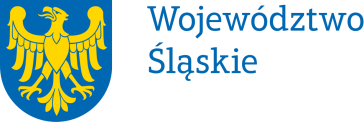 Wydział Europejskiego Funduszu SpołecznegoREGULAMIN KONKURSUnr RPSL.08.03.02-IZ.01-24-305/19w ramach Regionalnego Programu Operacyjnego Województwa Śląskiego na lata 2014-2020OŚ PRIORYTETOWA VIII Regionalne kadry gospodarki opartej na wiedzyDZIAŁANIE 8.3 Poprawa dostępu do profilaktyki, diagnostyki i rehabilitacji leczniczej ułatwiającej pozostanie w zatrudnieniu i powrót do pracy PODDZIAŁANIE 8.3.2 Realizowanie aktywizacji zawodowej poprzez zapewnienie właściwej opieki zdrowotnej – konkurstyp projektu 2: Wdrażanie programów zdrowotnych dot. rehabilitacji leczniczej, ułatwiających powroty do pracy i utrzymanie zatrudnienia we współpracy z pracodawcamiRegionalny program rehabilitacji osób chorych na nowotwory układu pokarmowego na lata 2019-2022Regionalny program rehabilitacji oddechowej jako droga powrotu do aktywności zawodowej i społecznej na lata 2019-2022Regulamin konkursu został opracowany w celu przedstawienia zasad aplikowania oraz reguł wyboru projektów do dofinansowania. Dokument został przygotowany na podstawie obowiązujących przepisów prawa krajowego oraz unijnego. Jakiekolwiek rozbieżności pomiędzy tym dokumentem a przepisami prawa rozstrzygać należy na rzecz przepisów prawa.Katowice, 17.04.2019 r.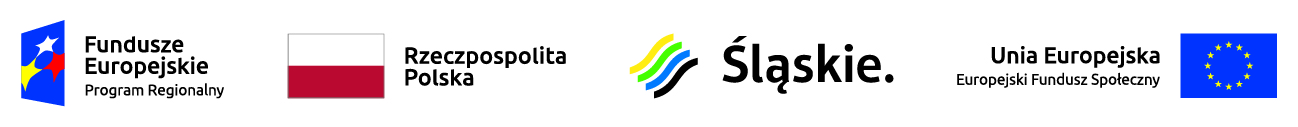 Spis treściWykaz skrótów	4Słownik pojęć	41.	Podstawy prawne	92.	Informacje o konkursie	122.1	Założenia ogólne	122.2	Typy projektów możliwych do realizacji w ramach konkursu	182.3	Podmioty uprawnione do ubiegania się o dofinansowanie	192.4	Informacje dotyczące partnerstwa w projekcie	192.5	Grupa docelowa	222.6	Informacje finansowe dotyczące konkursu	232.7	Forma, miejsce i sposób złożenia wniosku o dofinansowanie	243	Wskaźniki pomiaru stopnia osiągnięcia założeń konkursu	284.	Kryteria wyboru projektów	364.1 Kryteria ogólne	374.1.1.	Kryteria formalne	374.1.2.	Kryteria merytoryczne	404.1.3.	Kryteria horyzontalne	494.1.4.	Kryterium negocjacyjne	504.2.	Kryteria szczegółowe	514.2.1 Kryteria dostępu	514.2.2.	Kryteria dodatkowe	545	Procedura weryfikacji warunków formalnych, poprawiania oczywistych omyłek oraz oceny i wyboru projektów do dofinansowania.	575.1	Rozstrzygnięcie konkursu	605.2	Procedura odwoławcza	626.	Kwalifikowalność wydatków w ramach konkursu	646.1	Okres kwalifikowania wydatków	646.2	Wydatek niekwalifikowalny	666.3	Wydatki ponoszone zgodnie z zasadą uczciwej konkurencji	666.4	Aspekty społeczne	666.5	Wkład własny	676.6	Podatek od towarów i usług (VAT)	686.7	Podstawowe warunki i procedury konstruowania budżetu	696.8	Koszty pośrednie	706.9	Pozostałe uproszczone metody rozliczania wydatków	726.10	Środki trwałe oraz wartości niematerialne i prawne	786.11	Cross-financing	786.12	Pomoc publiczna/Pomoc de minimis	786.13	Reguła proporcjonalności	797.	Wymagania dotyczące realizacji zasady równości szans i niedyskryminacji, w tym dostępności dla osób z niepełnosprawnością oraz zasady równości szans kobiet i mężczyzn	807.1	Zasada równości szans i niedyskryminacji, w tym dostępności dla osób   z niepełnosprawnościami.	807.2	Zasada równości szans kobiet i mężczyzn	838.	Umowa o dofinansowanie/decyzja o dofinansowaniu projektu	838.1	Warunki zawarcia umowy o dofinansowanie/podjęcia decyzji  o dofinansowaniu projektu	868.2      Zabezpieczenie prawidłowej realizacji umowy o dofinansowanie	869.	Dodatkowe informacje	8810.	Forma i sposób komunikacji pomiędzy Wnioskodawcą a IOK	9011.	Forma i sposób udzielania Wnioskodawcy wyjaśnień w kwestiach dotyczących konkursu	9112.	Rzecznik Funduszy Europejskich	9213.	Załączniki	94Wykaz skrótówCRC – (cykliczny kod nadmiarowy) – definicja w słowniczku pojęć;EFS – Europejski Fundusz Społeczny;EFSI - Europejskie Fundusze Strukturalne i Inwestycyjne;ePUAP – elektroniczna Platforma Usług Administracji Publicznej dostępna pod adresem http://epuap.gov.pl;IOK- Instytucja Organizująca Konkurs- Zarząd Województwa Śląskiego;IZ RPO WSL – Instytucja Zarządzająca Regionalnym Programem Operacyjnym Województwa Śląskiego na lata 2014 – 2020;Komitet Sterujący – Komitet Sterujący ds. koordynacji EFSI w sektorze zdrowia, działający pod przewodnictwem ministra właściwego do spraw zdrowia.KOP – Komisja Oceny Projektów;LSI 2014– Lokalny System Informatyczny RPO WSL 2014-2020, wersja szkoleniowa dostępna jest pod adresem: https://lsi-szkol.slaskie.pl,  natomiast wersja produkcyjna pod adresem: https://lsi.slaskie.pl;MZ – Ministerstwo ZdrowiaPOZ – Podstawowa opieka zdrowotnaRPO WSL 2014-2020 – Regionalny Program Operacyjny Województwa Śląskiego na lata 2014-2020;RPZ – Regionalny Program ZdrowotnySEKAP – System Elektronicznej Komunikacji Administracji Publicznej  dostępnej pod adresem https://www.sekap.pl;SZOOP - Szczegółowy Opis Osi Priorytetowych Regionalnego Programu Operacyjnego Województwa Śląskiego na lata 2014-2020;WND – wniosek o dofinansowanie projektu.Słownik pojęćAwaria krytyczna LSI 2014 - rozumiana jako nieprawidłowości w działaniu 
po stronie systemu uniemożliwiające korzystanie użytkownikom z podstawowych usług w zakresie naborów, potwierdzonych przez IOK.Warunki formalne – warunki odnoszące się do kompletności, formy oraz terminu złożenia wniosku o dofinansowanie projektu, których weryfikacja odbywa się przez stwierdzenie spełnienia albo niespełnienia danego warunku.Braki w zakresie warunków formalnych – braki, które mogą zostać uzupełnione przez Wnioskodawcę na etapie weryfikacji warunków formalnych złożonego wniosku o dofinansowanie. Przykładowa lista braków formalnych:brak podpisu i/lub złożony podpis nie został dopuszczony przez IOK i/lub podpis cyfrowy jest nieważny, certyfikat związany z podpisem cyfrowym jest nieaktualny/wygasł (weryfikowane na czas złożenia wniosku),suma kontrolna i CRC wniosku o dofinansowanie złożonego za pośrednictwem platformy jest niezgodna z sumą kontrolną i CRC wniosku złożonego w LSI,projektodawca nie złożył wszystkich wymaganych oświadczeń 
i załączników do wniosku o dofinansowanie (jeżeli są wymagane);Projektodawca nie złożył wniosku na właściwym formularzu.Certyfikacja – procedura, w wyniku której osoba ucząca się otrzymuje od upoważnionej instytucji formalny dokument, stwierdzający, że osiągnęła określoną kwalifikację. Certyfikacja następuje po walidacji, w wyniku wydania pozytywnej decyzji stwierdzającej, że wszystkie efekty uczenia się wymagane dla danej kwalifikacji zostały osiągnięte.Cykliczny kod nadmiarowy (CRC) – system sum kontrolnych wykorzystywany do wykrywania przypadkowych błędów pojawiających się podczas przesyłania i magazynowania danych binarnych, wykorzystywana do porównania poprawności i zgodności wygenerowanego pliku PDF z danymi zawartymi w LSI 2014.Dane osobowe – dane w rozumieniu art. 4 pkt 1) Rozporządzenia Parlamentu Europejskiego i Rady (UE) 2016/679 z dnia 27 kwietnia 2016 r. w sprawie ochrony osób fizycznych w związku z przetwarzaniem danych osobowych i w sprawie swobodnego przepływu takich danych oraz uchylenia dyrektywy 95/46/WE (ogólne rozporządzenie o ochronie danych) (Dz. Urz. UE L 119/1 z 4.05.2016 r.), zwanego dalej „RODO”.Decyzja o dofinansowaniu projektu – decyzja podjęta przez jednostkę sektora finansów publicznych, która stanowi podstawę dofinansowania projektu, w przypadku gdy ta jednostka jest jednocześnie Wnioskodawcą.Dofinansowanie– współfinansowanie UE lub współfinansowanie krajowe 
z budżetu państwa, wypłacone na podstawie umowy o dofinansowanie projektu albo decyzji o dofinansowaniu projektu.Dostępność – właściwość środowiska fizycznego, transportu, technologii 
i systemów informacyjno-komunikacyjnych oraz towarów i usług, pozwalająca osobom z niepełnosprawnościami na korzystanie z nich na zasadzie równości 
z innymi osobami. Dostępność jest warunkiem wstępnym prowadzenia przez wiele osób z niepełnosprawnościami niezależnego życia i uczestniczenia w życiu społecznym i gospodarczym. Dostępność może być zapewniona przede wszystkim dzięki stosowaniu koncepcji uniwersalnego projektowania, a także poprzez usuwanie istniejących barier oraz stosowanie mechanizmu racjonalnych usprawnień, w tym technologii i urządzeń kompensacyjnych dla osób z niepełnosprawnościami.Dzień – dzień kalendarzowy, o ile nie wskazano inaczej. Jeżeli koniec terminu do wykonania czynności przypada na dzień uznany ustawowo za wolny od pracy lub na sobotę, termin upływa następnego dnia, który nie jest dniem wolnym od pracy ani sobotą.Evidence Based Medicine - skrupulatne, precyzyjne i roztropne wykorzystywanie w postępowaniu klinicznym najlepszych dostępnych dowodów naukowych dotyczących skuteczności, efektywności i bezpieczeństwa. Medycyna oparta na faktach umożliwia klinicystom korzystanie z najlepszej dostępnej wiedzy pochodzącej z systematycznych badań naukowych. Zasada Evidence Based Medicine odnosi się do sztuki lekarskiej, indywidualnej praktyki lekarskiej, instytucji i całego systemu opieki zdrowotnej, dostępności badań diagnostycznych, leków, zabiegów, umiejętności i doświadczenia lekarza itp., w aspekcie rozpoznania sytuacji klinicznej, ustalenia diagnozy i dostępności opcji postępowania, które zależą od uwarunkowań systemu opieki zdrowotnej.Koncepcja uniwersalnego projektowania – koncepcja uniwersalnego projektowania w rozumieniu Wytycznych w zakresie realizacji zasady równości szans i niedyskryminacji, w tym dostępności dla osób z niepełnosprawnościami oraz zasady równości szans kobiet i mężczyzn w ramach funduszy unijnych na lata 2014-2020.Kryteria wyboru projektów – kryteria umożliwiające ocenę projektu opisanego we wniosku o dofinansowanie projektu, wybór projektu do dofinansowania i zawarcie umowy o dofinansowanie projektu albo podjęcie decyzji o dofinansowaniu projektu, zgodnie z warunkami, o których mowa w art. 125 ust. 3, lit a. rozporządzenie ogólnego, zatwierdzone przez komitet monitorujący, o którym mowa w art. 47 rozporządzenia ogólnego.Mechanizm racjonalnych usprawnień - konieczne i odpowiednie zmiany oraz dostosowania, nienakładające nieproporcjonalnego lub nadmiernego obciążenia, rozpatrywane osobno dla każdego konkretnego przypadku, w celu zapewniania osobom z niepełnosprawnościami możliwości korzystania z wszelkich praw człowieka i podstawowych wolności oraz ich wykonania na zasadzie równości z innymi osobami.Oczywiste omyłki - omyłki widoczne, takie jak błędy rachunkowe w wykonaniu działania matematycznego, błędy pisarskie, polegające na przekręceniu, opuszczeniu wyrazu.Osoba niesamodzielna – osoba, która ze względu na wiek, stan zdrowia lub niepełnosprawność wymaga opieki lub wsparcia w związku z niemożnością samodzielnego wykonywania co najmniej jednej z podstawowych czynności dnia codziennego. Do oceny stopnia niesamodzielności stosowana jest Skala Barthel. Pozwala na ocenę chorego pod względem jego zapotrzebowania na opiekę innych osób. Bierze się w niej pod uwagę między innymi czynności życia codziennego takie jak: spożywanie posiłków, poruszanie się, wchodzenie i schodzenie po schodach, siadanie, ubieranie się i rozbieranie, utrzymanie higieny osobistej, korzystanie z toalety, kontrolowanie czynności fizjologicznych. Za osobę niesamodzielną uznaje się również dzieci, nad którymi opiekę sprawuje uczestnik projektu. (Definicja zgodna z Wytycznymi w obszarze zdrowia).Osoba w wieku aktywności zawodowej - aktywna zawodowo - osoba w wieku 15 lat i więcej zgodnie z analogiczną metodologią, która jest stosowana w ramach przeprowadzanego cyklicznie przez Główny Urząd Statystyczny Badania Aktywności Ekonomicznej Ludności, osoba aktywna zawodowo to osoba pracująca albo pozostająca bez zatrudnienia, ale poszukująca pracy i zainteresowana jej podjęciem. O przynależności danej osoby do grupy osób w wieku aktywności zawodowej powinien w przypadku górnej granicy decydować nie określony w sposób sztywny wiek, ale aktywność zawodowa tej osób lub gotowość do podjęcia zatrudnienia. Przynależność do tej grupy powinna być ustalana indywidualnie dla każdej osoby w oparciu o przesłankę, czy jest ona aktywna zawodowo lub w oparciu o deklarację gotowości podjęcia zatrudnienia (niezależnie od statystycznego faktu bycia danej osoby w wieku produkcyjnym, czy poprodukcyjnym).Osoby z niepełnosprawnościami – osoby niepełnosprawne w rozumieniu ustawy z dnia 27 sierpnia 1997 r. o rehabilitacji zawodowej i społecznej oraz zatrudnianiu osób niepełnosprawnych (t.j. Dz. U. z 2018 r., poz. 511 z późn. zm.), a także osoby z zaburzeniami psychicznymi w rozumieniu ustawy z dnia 
19 sierpnia 1994 r. o ochronie zdrowia psychicznego (t.j. Dz. U. z 2018 r., 
poz. 1878).Płatnik – Narodowy Fundusz Zdrowia albo podmiot (następca prawny) zastępujący go w finansowaniu udzielania świadczeń opieki zdrowotnej.Pomoc de minimis – pomoc  zgodna z  przepisami  rozporządzenia  Komisji  (UE)  nr 1407/2013 z dnia 18 grudnia 2013 r. w sprawie stosowania art. 107 i 108 Traktatu o  funkcjonowaniu  Unii  Europejskiej  do  pomocy de  minimis (Dz.  Urz.  UE  L  352  z  24.12.2013,  str.  1)  oraz  z  rozporządzeniem  Komisji  (UE)  nr  360/2012  z  dnia  25 kwietnia 2012 r. w sprawie stosowania art. 107 i 108 Traktatu o funkcjonowaniu Unii   Europejskiej   do   pomocy   de   minimis   przyznawanej przedsiębiorstwom wykonującym usługi świadczone w ogólnym interesie gospodarczym (Dz. Urz. UE L 114 z 26.04.2012, str. 8).Pomoc publiczna – pomoc, o której mowa w Rozporządzeniu Komisji (UE) nr 651/2014 z dnia 17 czerwca 2014 r. uznającym niektóre rodzaje pomocy za zgodne z rynkiem wewnętrznym w stosowaniu art. 107 i 108 Traktatu (Dz. Urz. UE L 187 z 26.06.2014) oraz Rozporządzeniu Ministra Infrastruktury i Rozwoju z dnia 2 lipca 2015 r. w sprawie udzielania pomocy de minimis oraz pomocy publicznej w ramach programów operacyjnych finansowanych z Europejskiego Funduszu Społecznego na lata 2014-2020 (Dz. U. poz. 1073).Portal– portal internetowy (www.funduszeeuropejskie.gov.pl) dostarczający informacje na temat wszystkich programów operacyjnych w Polsce.Program polityki zdrowotnej - program polityki zdrowotnej, o którym mowa 
w art. 5 pkt 29a ustawy z dnia 27 sierpnia 2004 r. o świadczeniach opieki zdrowotnej finansowanych ze środków publicznych. W przypadku programów polityki zdrowotnej finansowanych ze środków EFS, wybór realizatora programu polityki zdrowotnej następuje z zastosowaniem przepisów rozdziału 13 ustawy z dnia 11 lipca 2014 r. o zasadach realizacji programów w zakresie polityki spójności finansowanych w perspektywie finansowej 2014-2020.Program zdrowotny - program zdrowotny, o którym mowa w art. 5 pkt 30 ustawy z dnia 27 sierpnia 2004 r. o świadczeniach opieki zdrowotnej finansowanych ze środków publicznych. W przypadku programów zdrowotnych finansowanych ze środków EFS, wybór realizatora programu zdrowotnego następuje z zastosowaniem przepisów rozdziału 13 ustawy z dnia 11 lipca 2014 r. o zasadach realizacji programów w zakresie polityki spójności finansowanych w perspektywie finansowej 2014-2020.Projekt partnerski - projekt partnerski, o którym mowa w art. 33 ustawy wdrożeniowej.Przedsiębiorca -  podmiot, o którym mowa w art. 4 ustawy z 6 marca 2018 r. Prawo przedsiębiorców (Dz. U. z 2018 r., poz. 646 ze późn. zm.).Regionalny program zdrowotny (RPZ) – program polityki zdrowotnej realizowany w ramach RPO.Rozporządzenie ogólne - rozporządzenie Parlamentu Europejskiego i Rady (UE) nr 1303/2013 z dnia 17 grudnia 2013 r. ustanawiające wspólne przepisy dotyczące Europejskiego Funduszu Rozwoju Regionalnego, Europejskiego Funduszu Społecznego, Funduszu Spójności, Europejskiego Funduszu Rolnego na rzecz Rozwoju Obszarów Wiejskich oraz Europejskiego Funduszu Morskiego i Rybackiego oraz ustanawiające przepisy ogólne dotyczące Europejskiego Funduszu Rozwoju Regionalnego, Europejskiego Funduszu Społecznego, Funduszu Spójności i Europejskiego Funduszu Morskiego i Rybackiego oraz uchylające rozporządzenie Rady (WE) nr 1083/2006 (Dz. Urz. UE L 347 z 20.12.2013, str. 320).Runda konkursu- wyodrębniona część konkursu obejmująca nabór projektów, ocenę spełnienia kryteriów wyboru projektów i rozstrzygnięcie właściwej instytucji w zakresie wyboru projektów do dofinansowania.Rozstrzygnięcie konkursu lub rundy konkursu – zatwierdzenie przez właściwą instytucję listy ocenionych projektów, zawierającą przyznane oceny, 
w tym uzyskaną liczbę punktów.Statut – rozumie się jako akt prawny regulujący zadania, strukturę organizacyjną i sposób działania podmiotu prawa publicznego lub prywatnego. Innymi dokumentami, uważanymi za równoznaczne z terminem statut, w szczególności dla przedsiębiorstw czy pozostałych podmiotów prywatnych są dokumenty określające wewnętrzną organizację, cele istnienia, tryb działania i podobne zagadnienia ustrojowe danego podmiotu prawa.Strona internetowa RPO WSL 2014-2020 – www.rpo.slaskie.pl – strona internetowa dostarczająca informacje na temat Regionalnego Programu Usługa zdrowotna – każde świadczenie opieki zdrowotnej zgodnie z definicją wskazaną w ustawie z dnia 27 sierpnia 2004 r. o świadczeniach opieki zdrowotnej finansowanych ze środków publicznych (t.j.: Dz. U. z 2018 r., poz. 1510 z późn. zm.).Ustawa wdrożeniowa – ustawa z dnia 11 lipca 2014 r. o zasadach realizacji programów w zakresie polityki spójności finansowanych w perspektywie finansowej 2014-2020 (t. j. Dz. U. z 2018 r., poz. 1431).Umowa o dofinansowanie projektu - umowa zawarta między właściwą instytucją a Wnioskodawcą, którego projekt został wybrany do dofinansowania, zawierająca, co najmniej elementy, o których mowa w art. 206 ust. 2 ustawy z dnia 27 sierpnia 2009 r. o finansach publicznych (t. j. Dz. U. z 2017 r. poz. 2077 z późn. zm.) albo porozumienie, o którym mowa w art. 206 ust. 5 ustawy z dnia 27 sierpnia 2009 r. o finansach publicznych.Warunki formalne – warunki odnoszące się do kompletności, formy oraz terminu złożenia wniosku o dofinansowanie projektu, których weryfikacja odbywa się przez stwierdzenie spełniania albo niespełniania danego warunku.Wnioskodawca – podmiot, który złożył wniosek o dofinansowanie projektu.Podstawy prawneRozporządzenie Parlamentu Europejskiego i Rady (UE) nr 1303/2013 z dnia 17 grudnia 2013 r. ustanawiające wspólne przepisy dotyczące Europejskiego Funduszu Rozwoju Regionalnego, Europejskiego Funduszu Społecznego, Funduszu Spójności, Europejskiego Funduszu Rolnego na rzecz Rozwoju Obszarów Wiejskich oraz Europejskiego Funduszu Morskiego i Rybackiego oraz ustanawiającego przepisy ogólne dotyczące Europejskiego Funduszu Rozwoju Regionalnego, Europejskiego Funduszu Społecznego, Funduszu Spójności i Europejskiego Funduszu Morskiego i Rybackiego oraz uchylające rozporządzenie Rady (WE) nr 1083/2006 (Dz. Urz. UE L 347 z 20.12.2013, str. 320 z późn. zm.),Rozporządzenie Parlamentu Europejskiego i Rady (UE) nr 1304/2013 z dnia 17 grudnia 2013 r. w sprawie Europejskiego Funduszu Społecznego i uchylające rozporządzenie Rady (WE) nr 1081/2006 (Dz. Urz. UE L 347 z 20.12.2013, str. 470 z późn. zm.),Rozporządzenie Parlamentu Europejskiego i Rady (UE, Euratom) 2018/1046 z dnia 18 lipca 2018 r. w sprawie zasad finansowych mających zastosowanie do budżetu ogólnego Unii, zmieniające rozporządzenia (UE) nr 1296/2013, (UE) nr 1301/2013, (UE) nr 1303/2013, (UE) nr 1304/2013, (UE) nr 1309/2013, (UE) nr 1316/2013, (UE) nr 223/2014 i (UE) nr 283/2014 oraz decyzję nr 541/2014/UE, a także uchylające rozporządzenie (UE, Euratom) nr 966/2012;Rozporządzenie delegowane Komisji (UE) nr 480/2014 z dnia 3 marca 2014 r. uzupełniające rozporządzenie Parlamentu Europejskiego i Rady (UE) 
nr 1303/2013 ustanawiające wspólne przepisy dotyczące Europejskiego Funduszu Rozwoju Regionalnego, Europejskiego Funduszu Społecznego, Funduszu Spójności, Europejskiego Funduszu Rolnego na rzecz Rozwoju Obszarów Wiejskich oraz Europejskiego Funduszu Morskiego i Rybackiego oraz ustanawiające przepisy ogólne dotyczące Europejskiego Funduszu Rozwoju Regionalnego, Europejskiego Funduszu Społecznego, Funduszu Spójności i Europejskiego Funduszu Morskiego i Rybackiego (Dz. Urz. UE L 138 z 13.05.2014 r., str. 5),Rozporządzenie Komisji (UE) nr 1407/2013 z dnia 18 grudnia 2013 r. 
w sprawie stosowania art. 107 i 108 Traktatu o funkcjonowaniu Unii Europejskiej do pomocy de minimis (Dz. Urz. UE L 352 z 24.12.2013 r.);Rozporządzenie Komisji (UE) Nr 651/2014 z dnia 17 czerwca 2014 r. uznające niektóre rodzaje pomocy za zgodne z rynkiem wewnętrznym w stosowaniu art. 107 i 108 Traktatu (Dz. Urz. UE L 187/1 z 26.06.2014),Ustawa z dnia 11 lipca 2014 r. o zasadach realizacji programów w zakresie polityki spójności finansowanych w perspektywie finansowej 2014–2020 
(t.j. Dz. U z 2018 r. poz. 1431- dalej: ustawa wdrożeniowa),Ustawa z dnia 23 kwietnia 1964 r.  Kodeks cywilny (t. j. Dz. U. z 2018 r.  poz. 1025 z późn. zm.),Ustawa z dnia 30 kwietnia 2004 r. o postępowaniu w sprawach dotyczących pomocy publicznej (t.j. Dz. U. z 2018 r., poz. 362),Ustawa z dnia 27 sierpnia 2009 r. o finansach publicznych (t. j. Dz.U. z 2017 r. poz. 2077 z późn. zm.),Ustawa z dnia 29 września 1994 r. o rachunkowości (t. j. Dz.U. z 2018 r., poz. 395 z późn. zm.),Ustawa z dnia 29 stycznia 2004 r. – Prawo zamówień publicznych (t. j. Dz. U. z 2018 r. poz. 1986 z późn. zm.),Ustawa z dnia 10 maja 2018 r. o ochronie danych osobowych (Dz. U. z 2018 r. poz. 1000 z późn. zm.),Ustawa z dnia 14 czerwca 1960 r. Kodeks postępowania administracyjnego (t.j. Dz. U. z 2017 r. poz. 1257 z późn. zm.),Ustawa z dnia 24 kwietnia 2003 r. o działalności pożytku publicznego 
i o wolontariacie (t. j. Dz.U. z 2018 r., poz. 450 z późn. zm.),Ustawa z dnia 11 marca 2004 r. o podatku od towarów i usług (Dz. U. 
z 2018 r., poz. 2174 z późn. zm.),Ustawa z dnia 6 września 2001 r. o dostępie do informacji publicznej (t. j. Dz. U. z 2018 r. poz. 1330 z późn. zm.),Ustawa z dnia 27 sierpnia 2004 r. o świadczeniach opieki zdrowotnej finansowanych ze środków publicznych (t.j.: Dz. U. z 2018 r., poz. 1510 z późn. zm.),Ustawa z dnia 11 września 2015 r. o zdrowiu publicznym (Dz. U z 2018 r., poz. 1492),Ustawa z dnia 15 kwietnia 2011 r. o działalności leczniczej (t. j. Dz. U. z 
2018 r., poz. 2190 z późn. zm.),Ustawa z dnia 27 sierpnia 1997 r. o rehabilitacji zawodowej i społecznej oraz zatrudnianiu osób niepełnosprawnych (t.j.: Dz. U. z 2018 r., poz. 511 z późn. zm.),Ustawa z dnia 26 czerwca 1974 r. – Kodeks Pracy (t. j.: Dz. U z 2018 r., poz. 917 z późń. zm.),Rozporządzenie Ministra Infrastruktury i Rozwoju w sprawie udzielania pomocy de minimis oraz pomocy publicznej w ramach programów operacyjnych finansowanych z Europejskiego Funduszu Społecznego na lata 2014–2020 z dnia 2 lipca 2015 r. (Dz.U. z 2015 r. poz.1073),Rozporządzenie Ministra Zdrowia z dnia 6 listopada 2013 r. w sprawie świadczeń gwarantowanych z zakresu programów zdrowotnych (t. j. Dz. U. 
z 2018 r., poz. 188 z późn. zm.),Zarządzenie nr 67/2016/DSOZ Prezesa Narodowego Funduszu Zdrowia 
z dnia 30 czerwca 2016 r. w sprawie określenia warunków zawierania 
i realizacji umów w rodzaju programy zdrowotne - w zakresach: profilaktyczne programy zdrowotne,Ustawa z dnia 25 września 2015 r. o zawodzie fizjoterapeuty (t. j. Dz.U. z 2018 r., poz. 505 z późn. zm.),orazRegionalny Program Operacyjny Województwa Śląskiego na lata 2014-2020 (RPO WSL 2014-2020) zatwierdzony decyzją Komisji Europejskiej z dnia 27 lipca 2018 r. nr C(2018) 5168, uchwalony przez Zarząd Województwa Śląskiego Uchwałą nr 1878/278/V/2018 z dnia 16 sierpnia 2018 r. Szczegółowy Opis Osi Priorytetowych Regionalnego Programu Operacyjnego Województwa Śląskiego na lata 2014-2020 v 15 przyjęty dnia 28 lutego 2019 roku uchwałą Zarządu Województwa Śląskiego Wytyczne w zakresie warunków gromadzenia i przekazywania danych 
w postaci elektronicznej na lata 2014-2020 z dnia 19.12.2017 r.;Wytyczne w zakresie warunków certyfikacji oraz przygotowania prognoz wniosków o płatność do Komisji Europejskiej w ramach programów operacyjnych na lata 2014-2020 z dnia 31.03.2015 r.;Wytyczne w zakresie trybów wyboru projektów na lata 2014-2020 z dnia 13.02.2018 r.;Wytyczne w zakresie realizacji zasady partnerstwa na lata 2014-2020 z dnia 28.10.2015 r.;Wytyczne w zakresie kwalifikowalności wydatków w ramach Europejskiego Funduszu Rozwoju Regionalnego, Europejskiego Funduszu Społecznego oraz Funduszu Spójności na lata 2014-2020 z dnia 19.07.2017 r.;Wytyczne w zakresie monitorowania postępu rzeczowego realizacji programów operacyjnych na lata 2014-2020 z dnia 09.07.2018 r.;Wytyczne w zakresie informacji i promocji programów operacyjnych polityki spójności na lata 2014-2020 z dnia 03.11.2016 r.;Wytyczne w zakresie sprawozdawczości na lata 2014-2020 z dnia 31.03.2017r.;Wytyczne w zakresie realizacji zasady równości szans i niedyskryminacji, 
w tym dostępności dla osób z niepełnosprawnościami oraz zasady równości szans kobiet i mężczyzn w ramach funduszy unijnych na lata 2014-2020 
z dnia 05.04.2018 r.;Wytyczne w zakresie realizacji przedsięwzięć z udziałem środków Europejskiego Funduszu Społecznego w obszarze zdrowia  na lata 2014-2020 z dnia 01.01.2018 r.;Dokument pn. Krajowe ramy strategiczne. Policy Paper dla ochrony zdrowia na lata 2014-2020, zwanego dalej „Policy Paper”;Plan Działań w sektorze zdrowia na rok 2018 przyjęty Uchwałą Komitetu Sterującego ds. koordynacji interwencji EFSI w sektorze zdrowia;Regionalny program rehabilitacji osób chorych na nowotwory układu pokarmowego na lata 2019-2022;Regionalny program rehabilitacji oddechowej jako droga powrotu do aktywności zawodowej i społecznej na lata 2019-2022.Informacje o konkursieZałożenia ogólneInstytucją Organizującą Konkurs (IOK) jest: Zarząd Województwa Śląskiego, jako Instytucja Zarządzająca Regionalnym Programem Operacyjnym Województwa Śląskiego na lata 2014-2020.Zadania IOK wykonuje Wydział Europejskiego Funduszu Społecznego, 
ul. Dąbrowskiego 23, 40-037 Katowice.Przedmiotem konkursu jest wybór do dofinansowania projektów, realizowanych w ramach Osi Priorytetowej VIII Regionalne kadry gospodarki opartej na wiedzy, Działania 8.3 Poprawa dostępu do profilaktyki, diagnostyki i rehabilitacji leczniczej ułatwiającej pozostanie w zatrudnieniu i powrót do pracy, Poddziałania 8.3.2 Realizowanie aktywizacji zawodowej poprzez zapewnienie właściwej opieki zdrowotnej – konkurs (typ projektu 2: Wdrażanie programów zdrowotnych dot. rehabilitacji leczniczej, ułatwiających powroty do pracy i utrzymanie zatrudnienia we współpracy z pracodawcami).Celem szczegółowym do osiągnięcia poprzez realizację projektu dofinansowanego w ramach Działania 8.3 RPO WSL 2014-2020 jest poprawa dostępu do profilaktyki, diagnostyki i rehabilitacji leczniczej ułatwiającej pozostanie w zatrudnieniu i powrót do pracy.Nabór wniosków o dofinansowanie projektów będzie prowadzony od dnia 
31 marca 2019 r. (od godz.00:00:00) do dnia 23 maja 2019 r. (do godz. 12:00:00). Wnioski złożone po upływie terminu zamknięcia naboru będą pozostawione bez rozpatrzenia (decyduje data złożenia wniosku 
za pośrednictwem jednej z platform wymienionych w pkt 2.7.1). 
W uzasadnionych przypadkach IOK dopuszcza możliwość składania wniosku w innej formie niż wskazana w pkt 2.7.1).IOK nie przewiduje możliwości skrócenia terminu składania wniosków o dofinansowanie.Za termin złożenia wniosku uznawana jest data doręczenia widoczna na dokumencie UPO/UPP, o którym mowa w pkt 2.7.7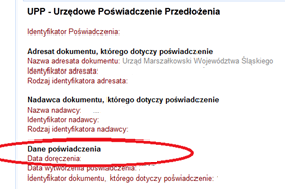 Wybór projektów do dofinansowania następuje w trybie konkursowym.Konkurs nie jest podzielony na rundy. Projekty dofinansowane będą w ramach środków Europejskiego Funduszu Społecznego.Orientacyjny termin rozstrzygnięcia konkursu oraz orientacyjny czas trwania oceny projektów – wrzesień 2019 roku.Celem konkursu jest wybór do dofinansowania projektów, które spełniły kryteria wyboru projektów albo spełniły kryteria wyboru projektów i:uzyskały wymaganą liczbę punktów albouzyskały kolejno największą liczbę punktów, w przypadku gdy kwota przeznaczona na dofinansowanie projektów w konkursie nie wystarcza na objęcie dofinansowaniem wszystkich projektów, o których mowa w pkt a.Wnioskodawca składający wniosek o dofinansowanie w przedmiotowym konkursie podlega odpowiedzialności karnej za złożenie fałszywych oświadczeń zgodnie 
z art. 233 § 6 kodeksu karnego. Podpisanie wniosku o dofinansowanie jest jednoznaczne ze złożeniem oświadczeń zamieszczonych w części G wniosku, które stanowią jego integralną część.Oświadczenia niezbędne do przeprowadzenia wyboru projektu do dofinansowania i/lub zawarcia umowy o dofinansowanie i/lub podjęcia decyzji o dofinansowaniu projektu zawierają klauzulę następującej treści: „Jestem świadomy odpowiedzialności karnej za złożenie fałszywych oświadczeń”. Klauzula ta zastępuje pouczenie właściwej instytucji o odpowiedzialności karnej za składanie fałszywych zeznań. Jednocześnie Instytucja Organizująca Konkurs informuje, że przed zawarciem umowy o dofinansowanie, na etapie realizacji projektu, w trakcie i po jego zakończeniu, może podjąć działania kontrolne mające na celu weryfikację oświadczeń składanych na etapie składania wniosku o dofinansowanie.Ograniczenia i limity w realizacji projektów, w tym również szczególne warunki dostępu dla konkursu.Dodatkowe informacje w przedmiotowym zakresie znajdują się w rozdziale 4 Kryteria wyboru projektów.Projektodawca składa nie więcej niż 1 wniosek o dofinansowanie projektu na realizację danego Regionalnego Programu Zdrowotnego wskazanego w pkt 2.1.2 i 2.1.3.Planowany okres realizacji projektu nie wykracza poza 31 grudnia 2022 r.Projektodawca adresuje wsparcie do grup docelowych wskazanych 
w pkt 2.5 (tj. w przypadku osób fizycznych pracują, uczą się lub zamieszkują w rozumieniu przepisów Kodeksu Cywilnego na obszarze realizacji wsparcia, a w przypadku innych podmiotów posiadają siedzibę na wskazanym obszarze województwa śląskiego). Grupa docelowa powinna być zgodna z zapisami danego RPZ. Wnioskodawca we wniosku 
o dofinansowanie w pkt. B.11.1 powinien wskazać liczbowy podział grupy docelowej: pacjenci, kadra medyczna, członkowie rodzin (jeśli dotyczy, zgodnie ze ścieżką wsparcia w danym RPZ)Minimalna wartość projektu wynosi 100 000,00 PLN.Maksymalna kwota dofinansowania projektu nie przekracza wartości dofinansowania przewidzianego na konkurs w ramach danego RPZ. Wartość projektów wybranych do dofinansowania nie może przekraczać wartości ogółem przeznaczonej na realizację danego RPZ.Świadczenia opieki zdrowotnej mogą być świadczone wyłącznie przez podmioty wykonujące działalność leczniczą uprawnione do tego na mocy przepisów prawa powszechnie obowiązującego.Projektodawca lub Partner prowadzi działalność w obszarze świadczenia usług zdrowotnych na terenie województwa śląskiego.Usługi zdrowotne udzielane są w oparciu o Evidence Based MedicineZgodnie z Szczegółowym Opisem Osi Priorytetowych Regionalnego Programu Operacyjnego  Województwa Śląskiego na lata 2014-2020 Konkurs dedykowany jest wyłącznie 2 typowi operacji tj. Wdrażaniu programów zdrowotnych dot. rehabilitacji leczniczej, ułatwiających powroty do pracy i utrzymanie zatrudnienia we współpracy z pracodawcami. Świadczenia rehabilitacyjne udzielane w ramach projektów finansowanych ze środków EFS są realizowane zgodnie z przepisami wydanymi na  podstawie art. 146 ust. 1 pkt 1 ustawy z dnia 27 sierpnia 2004 r. o świadczeniach opieki zdrowotnej finansowanych ze środków publicznych, w szczególności zarządzenia nr 80/2013/DSOZ Prezesa Narodowego Funduszu Zdrowia z dnia 16 grudnia 2013 r. w sprawie określenia warunków zawierania i realizacji umów w rodzaju rehabilitacja lecznicza.Projektodawca jest zobowiązany do realizacji wszystkich rodzajów działań przewidzianych w Regionalnym programie rehabilitacji osób chorych na nowotwory układu pokarmowego na lata 2019-2022 tj. etapu I (szkolenia dla kadry medycznej – wyłącznie fizjoterapeutów) oraz etapu II (kompleksowa rehabilitacja uczestników Programu w warunkach ambulatoryjnych i sanatoryjnych). Etap II obejmuje rehabilitację uczestników Programu oraz obligatoryjnie działania edukacyjne (rehabilitacja i działania edukacyjne objęte stawką jednostkową). Dodatkowo w ramach projektu, jako element profilaktyki pierwotnej, należy zaplanować udział członków rodziny pacjenta w działaniach edukacyjnych w zakresie zgodnym z RPZ (nie objęte stawką jednostkową).Projektodawca jest zobowiązany do realizacji wszystkich rodzajów działań przewidzianych w Regionalnym programie rehabilitacji oddechowej jako drogi powrotu do aktywności zawodowej i społecznej na lata 2019-2022 tj. etapu I (szkolenia dla kadry medycznej) oraz etapu III (kompleksowa rehabilitacja uczestników Programu). Etap III obejmuje rehabilitację uczestników Programu (objętą stawką jednostkową) oraz obligatoryjnie działania edukacyjne (nie objęte stawką jednostkową). Dodatkowo w ramach projektu, jako element profilaktyki pierwotnej (nie objęte stawką jednostkową), należy zaplanować udział członków rodziny pacjenta w działaniach edukacyjnych w zakresie zgodnym z RPZ oraz grupy wsparcia dla palaczy (ok. 26% uczestników).  Etap II  tj. koszty akcji promocyjno-edukacyjnej  zostaną uwzględnione w kosztach pośrednich w ramach projektu.W związku z ograniczonymi możliwościami finansowymi, kadra medyczna biorąca udział w szkoleniach powinna stanowić maksymalnie 30% liczby Pacjentów objętych programem w zakresie chorób nowotworowych układu pokarmowego. W związku z ograniczonymi możliwościami finansowymi, kadra medyczna biorąca udział w szkoleniach powinna stanowić maksymalnie 10% liczby Pacjentów objętych programem w zakresie chorób układu oddechowego. IZ RPO nie dopuszcza finansowania środków trwałych oraz wydatków dotyczących cross-financingu w ramach przedmiotowego konkursu.Przyjęte na poziomie 10 % wartości kosztów pośrednich w RPZ są wartością umowną, ujętą dla potrzeb kalkulacji Programu. Wnioskodawca przyjmuje odpowiednie wartości procentowe kosztów pośrednich, zgodnie z Wytycznymi w zakresie kwalifikowalności wydatków w ramach Europejskiego Funduszu Rozwoju Regionalnego, Europejskiego Funduszu Społecznego oraz Funduszu Spójności na lata 2014-2020, zależne od wartości kosztów bezpośrednich projektu.Realizacja działań w ramach Regionalnego programu rehabilitacji osób chorych na nowotwory układu pokarmowego na lata 2019-2022Działania realizowane w projekcie przez Projektodawcę oraz ewentualnych Partnerów są zgodne z zakresem Regionalnego Programu rehabilitacji rehabilitacji osób chorych na nowotwory układu pokarmowego na lata 2019-2022 będącym załącznikiem nr 8 do Regulaminu konkursu. Projektodawca jest zobowiązany do realizacji wszystkich rodzajów działań przewidzianych w RPZ. Ponadto IOK wskazuje, że wszystkie działania wynikające z Kompleksowej rehabilitacji leczniczej w tym kontrolną wizytę lekarską u specjalisty w dziedzinie rehabilitacji medycznej po 2 miesiącach od ukończenia działań kompeksowej rehabilitacji leczniczej w warunkach ambulatoryjnych (B) lub sanatoryjnych (C) należy zaplanować tak, aby zakończyły się one w trakcie realizacji projektu.Wnioskodawca powinien w ramach projektu uwzględnić równy udział pacjentów (1:1) w zakresie wsparcia w warunkach ambulatoryjnych oraz sanatoryjnych. Pacjent może uzyskać wsparcie w projekcie wyłącznie raz tj. w warunkach ambulatoryjnych lub w warunkach sanatoryjnych.Wnioskodawca w ramach realizacji Regionalnego Programu rehabilitacji osób chorych na nowotwory układu pokarmowego na lata 2019-2022 jest zobowiązany do zastosowania stawki jednostkowej: na poziomie 120,00 PLN  – koszt uczestnictwa 1 osoby w konsultacji lekarskiej kwalifikującej do uczestnictwa w programie;na poziomie 1 454,00 PLN – koszt uczestnictwa 1 osoby w programie w odniesieniu do rehabilitacji w warunkach ambulatoryjnych;na poziomie 2 396,00 PLN – koszt uczestnictwa 1 osoby w programie w odniesieniu do rehabilitacji w warunkach sanatoryjnych.Stawka jednostkowa w odniesieniu do konsultacji lekarskiej kwalifikującej do uczestnictwa w programie (A) została skalkulowana na podstawie szacunku kosztów.Stawka jednostkowa w odniesieniu do rehabilitacji w warunkach ambulatoryjnych (B) została skalkulowana na podstawie szacunku kosztów:Porada fizjoterapeutyczna,Kompelksowa rehabilitacja w warunkach ambulatoryjnych (zgodnie z zakresem RPZ),Kontrolna wizyta lekarska u specjalisty w dziedzinie rehabilitacji medycznej po 2 miesiącach od ukończenia działań kompleksowej rehabilitacji leczniczej w warunkach ambulatoryjnych (B).Stawka jednostkowa w odniesieniu do rehabilitacji w warunkach sanatoryjnych (C) została skalkulowana na podstawie szacunku kosztów:Porada fizjoterapeutyczna,Kompeleksowa rehabilitacja w warunkach sanatoryjnych (zgodnie z zakresem RPZ),Kontrolna wizyta lekarska u specjalisty w dziedzinie rehabilitacji medycznej po 2 miesiącach od ukończenia działań kompleksowej rehabilitacji leczniczej w warunkach sanatoryjnych (C).Poza stawkami jednostkowymi istnieje możliwość sfinansowania w ramach projektów wyłącznie kosztów związanych z: Szkoleniem dla kadry medycznej (fizjoterapeutów), Edukacją zdrowotną członków rodzin uczestników kompleksowej rehabilitacji w warunkach ambulatoryjnych,Zwrotem kosztów dojazdów dla uprawnionych uczestników (pacjentów),kosztów pośrednich.Przy ustalaniu kosztów nieobjętych stawką jednostkową, IOK rekomenduje zastosowanie stawek określonych w RPZGrupę docelową w projekcie stanowią osoby od 18 do 59 roku życia w przypadku kobiet oraz od 18 do 64 roku życia w przypadku mężczyzn, aktywne zawodowo lub deklarujące gotowość do podjęcia zatrudnienia, z rozpoznaniem choroby nowotworowej układu pokarmowego (po radykalnym leczeniu nowotworów układu pokarmowego), a także przedstawiciele kadry medycznej (wyłącznie fizjoterapeuci) świadczący usługi pacjentom z ww. problemami zdrowotnymi oraz członkowie rodzin uczestników kompleksowej rehabilitacji w warunkach ambulatoryjnych.Realizacja działań w ramach Regionalnego programu rehabilitacji oddechowej jako drogi powrotu do aktywności zawodowej i społecznej na lata 2019-2022 Działania realizowane w projekcie przez Projektodawcę oraz ewentualnych Partnerów są zgodne z zakresem Regionalnego programu rehabilitacji oddechowej jako drogi powrotu do aktywności zawodowej i społecznej na lata 2019-2022 będącym załącznikiem nr 9 do Regulaminu konkursu. Projektodawca jest zobowiązany do realizacji wszystkich rodzajów działań przewidzianych w RPZ. Ponadto IOK wskazuje, że wszystkie działania wynikające z Kompleksowej rehabilitacji leczniczej w tym kontrolną wizytę lekarską po 2 miesiącach od ukończenia indywidualnego planu rehabilitacji oraz działań edukacyjnych należy zaplanować tak, aby zakończyły się one w trakcie realizacji projektu.Wnioskodawca w ramach realizacji Regionalnego programu rehabilitacji oddechowej jako drogi powrotu do aktywności zawodowej i społecznej na lata 2019-2022 jest zobowiązany do zastosowania stawki jednostkowej na poziomie 2 000,00 PLN – koszt uczestnictwa 1 osoby w programie.Stawka jednostkowa została skalkulowana na podstawie szacunku kosztów:Kwalifikacji pacjentów do programu,Porady realizowanej przez pielęgniarkę lub fizjoterapeutę,Cyklu sesji fizjoterapuetycznych,Porad dietetycznych,Porad psychologicznych,Kontrolnej wizyty lekarskiej.Poza stawkami jednostkowymi, istnieje możliwość sfinansowania w ramach projektów wyłącznie kosztów związanych z: szkoleniami dla kadry medycznej (zgodnie z RPZ), działaniami edukacyjnymi zaplanowanymi obligatoryjnie 
w odniesieniu do każdego z uczestników w  zakresie zgodnym z RPZ,działaniami edukacyjnymi dla członków rodziny pacjenta 
w  zakresie zgodnym z RPZ,grupą wsparcia dla palaczy,zwrotem kosztów dojazdów dla uprawnionych uczestników (pacjentów),kosztów pośrednich.Przy ustalaniu kosztów nieobjętych stawką jednostkową, IOK rekomenduje zastosowanie stawek określonych w RPZGrupę docelową w projekcie stanowią osoby od 50 do 59 roku życia w przypadku kobiet oraz od 50 do 64 roku życia w przypadku mężczyzn, aktywne zawodowo lub deklarujące gotowość do podjęcia zatrudnienia z rozpoznaną chorobą układu oddechowego, a także przedstawiciele kadry medycznej (zgodnie z kryteriami RPZ) i członkowie rodziny pacjenta.Typy projektów możliwych do realizacji w ramach konkursuW ramach konkursu Wnioskodawcy mogą składać wnioski na niżej wskazany typ projektów:Wdrażanie programów zdrowotnych dot. rehabilitacji leczniczej, ułatwiających powroty do pracy i utrzymanie zatrudnienia we współpracy z pracodawcamiProjekty składane w ramach konkursu muszą być zgodne z postanowieniami 
SZOOP RPO WSL na lata 2014-2020 w zakresie Osi Priorytetowej VIII. Regionalne kadry gospodarki opartej na wiedzy, Działanie 8.3 Poprawa dostępu do profilaktyki, diagnostyki i rehabilitacji leczniczej ułatwiającej pozostanie w zatrudnieniu i powrót do pracy, Poddziałanie 8.3.2 Realizowanie aktywizacji zawodowej poprzez zapewnienie właściwej opieki zdrowotnej – konkurs.W ramach projektu Wnioskodawca wdraża założenia Regionalnych Programów Zdrowotnych Województwa Śląskiego na lata 2019-2022 pn. „Regionalny program rehabilitacji osób chorych na nowotwory układu pokarmowego na lata 2019-2022”, „Regionalny program rehabilitacji oddechowej jako droga powrotu do aktywności zawodowej i społecznej na lata 2019-2022”,  które stanowią odpowiednio załączniki nr 8 i 9 do niniejszego Regulaminu. IOK rekomenduje wpisanie w uzasadnieniu kryterium „Czy projekt jest realizowany w ramach 2 typu operacji w ramach Podziałania 8.3.2 RPO WSL 2014-2020?” dodatkowo jeszcze nazwy programu, którego dotyczy projekt.Projekty wybrane w ramach konkursu powinny być zgodne z podstawowymi założeniami merytorycznymi (medycznymi) RPZ i służyć zamiarowi osiągnięcia założonych w RPZ celów.Podmioty uprawnione do ubiegania się o dofinansowanieO dofinansowanie mogą występować wszystkie podmioty, które spełniają kryteria określone w regulaminie konkursu, z wyłączeniem:osób fizycznych (nie dotyczy osób prowadzących działalność gospodarczą lub oświatową na podstawie przepisów odrębnych),podmiotów, o których mowa w art. 207 ust. 4 ustawy z dnia 27 sierpnia 2009 r. o finansach publicznych (t. j. Dz. U. 2017 r. poz. 2077 z późn. zm.);podmiotów, o których mowa w art. 12 ust. 1 pkt 1 ustawy z dnia 15 czerwca 2012 r. o skutkach powierzania wykonywania pracy cudzoziemcom przebywającym wbrew przepisom na terytorium Rzeczypospolitej Polskiej (Dz.U. z 2012 r. poz. 769);podmiotów, o których mowa w art. 9 ust 1 pkt 2a ustawy z dnia 28 października 2002 r. o odpowiedzialności podmiotów zbiorowych za czyny zabronione pod groźbą kary (t.j. Dz.U. z 2018 r. poz. 703 z późn. zm.).Ponadto zaznacza się, że warunkiem ubiegania się o dofinansowanie jest niezaleganie z uiszczaniem podatków, jak również z opłacaniem składek na ubezpieczenie społeczne i zdrowotne, Fundusz Pracy, Państwowy Fundusz Rehabilitacji Osób Niepełnosprawnych i innych należności wymaganych odrębnymi przepisami. Powyższy zapis jest integralną częścią Wniosku o dofinansowanie realizacji projektu (punkt G – Oświadczenia Beneficjenta - wniosku o dofinansowanie projektu).W przypadku podmiotów, które zamierzają powierzyć swoim jednostkom organizacyjnym realizację projektu, w zakładce Dane beneficjenta w polu Nazwa  podmiotu należy wpisać pełną nazwę właściwej jednostki posiadającej osobowość prawną (np. gminy) oraz  jej dane identyfikacyjne i teleadresowe. Dane jednostki organizacyjnej (np. szkoły, przedszkola), nieposiadającej osobowości prawnej, której gmina zamierza powierzyć realizację projektu na podstawie pełnomocnictwa, upoważnienia lub innego równoważnego dokumentu, należy wpisać w polu A.4. Podmiot realizujący projekt.Informacje dotyczące partnerstwa w projekcieMożliwość realizacji projektów w partnerstwie została określona 
w art. 33 ustawy wdrożeniowej.W przypadku realizacji projektów partnerskich, partnerzy są wskazywani imiennie we wniosku o dofinansowanie projektu.Partnerstwo oznacza wspólną realizację projektu przez beneficjenta 
i podmioty wnoszące do projektu zasoby ludzkie, organizacyjne, techniczne lub finansowe, na warunkach określonych w porozumieniu albo umowie partnerskiej.Podmioty, o których mowa w art. 3 ust. 1 ustawy z dnia 29 stycznia 2004 r. – Prawo zamówień publicznych (PZP), inicjujące projekt partnerski -zobowiązane są do wyboru partnerów spośród  podmiotów innych  niż wymienione w art. 3 ust. 1 pkt 1-3a tej ustawy zgodnie z zapisami art. 33 ust. 2 ustawy wdrożeniowej.Podmiot, o którym mowa w art. 3 ust. 1 PZP, niebędący podmiotem inicjującym projekt partnerski, po przystąpieniu do realizacji projektu partnerskiego podaje do publicznej wiadomości w Biuletynie Informacji Publicznej informację o rozpoczęciu realizacji projektu partnerskiego wraz z uzasadnieniem przyczyn przystąpienia do jego realizacji oraz wskazaniem partnera wiodącego w tym projekcie.Podmioty inne niż określone w art. 3 ust. 1 Ustawy PZP, indywidualnie określają zasady wyboru partnera projektu.Wybór partnerów jest dokonywany przed złożeniem wniosku o dofinansowanie.Partnerami w projekcie mogą być wszystkie podmioty uprawnione 
do ubiegania  się o dofinansowanie, z wyłączeniem:osób fizycznych (nie dotyczy osób prowadzących działalność gospodarczą lub oświatową na podstawie przepisów odrębnych),podmiotów, o których mowa w art. 207 ust. 4 ustawy z dnia 27 sierpnia 2009 r. o finansach publicznych (t. j. Dz. U. 2017 r. poz. 2077 z późn. zm.);podmiotów, o których mowa w art. 12 ust. 1 pkt 1 ustawy z dnia 15 czerwca 2012 r. o skutkach powierzania wykonywania pracy cudzoziemcom przebywającym wbrew przepisom na terytorium Rzeczypospolitej Polskiej (Dz.U. z 2012 r. poz. 769);podmiotów, o których mowa w art. 9 ust 1 pkt 2a ustawy z dnia 28 października 2002 r. o odpowiedzialności podmiotów zbiorowych za czyny zabronione pod groźbą kary (t. j. Dz. U. z 2018 r. poz. 703 z późn. zm.).Realizacja projektów partnerskich w ramach RPO WSL 2014-2020 wymaga spełnienia łącznie następujących warunków:posiadania partnera wiodącego, który jest jednocześnie beneficjentem projektu (stroną umowy o dofinansowanie),uczestnictwa partnerów w realizacji projektu na każdym jego etapie, 
co oznacza również wspólne przygotowanie wniosku o dofinansowanie projektu oraz wspólne zarządzanie projektem, przy czym partner może uczestniczyć w realizacji tylko w części zadań w projekcie,adekwatności udziału partnerów, co oznacza odpowiedni udział partnerów w realizacji projektu (wniesienie zasobów ludzkich, organizacyjnych, technicznych lub finansowych odpowiadających realizowanym zadaniom).IOK informuje, iż Beneficjent zobowiązany jest do zawarcia pisemnej umowy pomiędzy partnerami, określającej w szczególności podział zadań 
i obowiązków pomiędzy partnerami oraz precyzyjne zasady zarządzania finansami, w tym przepływy finansowe i rozliczanie środków partnerstwa, 
a także sposób rozwiązywania sporów oraz odpowiedzialności/konsekwencji (w tym finansowych) na wypadek niewywiązania się przez partnerów 
z umowy  lub porozumienia. Szczegółowe informacje na temat informacji jakie powinny znaleźć się w porozumieniu oraz umowie o partnerstwie znajdują się w art. 33 ust. 5 ustawy wdrożeniowej. Integralną częścią umowy pomiędzy partnerami powinno być również pełnomocnictwo/pełnomocnictwa dla partnera wiodącego do reprezentowania partnera/partnerów projektu.W przypadkach uzasadnionych koniecznością zapewnienia prawidłowej            i terminowej realizacji projektu, za zgodą IZ, może nastąpić zmiana partnera. Do zmiany partnera stosuje się odpowiednio przepis art. 33 ust. 2 Ustawy wdrożeniowej.Podmiot, o którym mowa w art. 3 ust. 1 ustawy PZP , niebędący podmiotem inicjującym projekt partnerski, po przystąpieniu do realizacji projektu partnerskiego podaje do publicznej wiadomości w Biuletynie Informacji Publicznej informacji o rozpoczęciu realizacji projektu partnerskiego wraz z uzasadnieniem przyczyn przystąpienia do jego realizacji oraz wskazaniem partnera wiodącego w tym projekcie.Wyróżnia się następujące modele partnerstwa:jednosektorowe – wewnątrzsektorowe;dwusektorowe – publiczno-prywatne; publiczno-społeczne; społeczno-prywatne;międzysektorowe – publiczno-prywatno-społeczne.Partnerstwa mogą być tworzone z udziałem przedstawicieli następujących sektorów:sektor publiczny - Sektor finansów publicznych tworzą:organy władzy publicznej, w tym organy administracji rządowej, organy kontroli państwowej i ochrony prawa oraz sądy i trybunały;jednostki samorządu terytorialnego oraz ich związki;związki metropolitalnejednostki budżetowe;samorządowe zakłady budżetowe;agencje wykonawcze;instytucje gospodarki budżetowej;państwowe fundusze celowe;Zakład Ubezpieczeń Społecznych i zarządzane przez niego fundusze 
oraz Kasa Rolniczego Ubezpieczenia Społecznego i fundusze zarządzane przez Prezesa Kasy Rolniczego Ubezpieczenia Społecznego;Narodowy Fundusz Zdrowia;samodzielne publiczne zakłady opieki zdrowotnej;uczelnie publiczne;Polska Akademia Nauk i tworzone przez nią jednostki organizacyjne;państwowe i samorządowe instytucje kultury;inne państwowe lub samorządowe osoby prawne utworzone na podstawie odrębnych ustaw w celu wykonywania zadań publicznych, z wyłączeniem przedsiębiorstw, instytutów badawczych, banków i spółek prawa handlowego.sektor prywatny obejmujący przedsiębiorców, których struktura kapitałowa 
jest całkowicie niezależna od podmiotów sektora publicznego lub też udział sektora publicznego w tych przedsiębiorstwach nie przekracza 50 %. Celem sektora prywatnego jest maksymalizacja zysków z prowadzonej działalności gospodarczej.sektor społeczny – organizacjami pozarządowymi są niebędące jednostkami sektora finansów publicznych, w rozumieniu ustawy 
o finansach publicznych lub przedsiębiorstwami, instytutami badawczymi, bankami i spółkami prawa handlowego będącymi państwowymi 
lub samorządowymi osobami prawnymi i niedziałające w celu osiągnięcia zysku, osoby prawne lub jednostki organizacyjne nieposiadające osobowości prawnej, którym odrębna ustawa przyznaje zdolność prawną 
w tym fundacje i stowarzyszenia.Inne terminy, uważane za równoznaczne z terminem organizacja pozarządowa to:organizacja non-profit, ponieważ nie działa dla zysku;organizacja wolontarystyczna (ochotnicza), ponieważ w większości opiera swą działalność na pracy ochotników;organizacja społeczna (obywatelska), ponieważ obszarem aktywności tych organizacji jest najczęściej szeroko rozumiana pomoc społeczna, ochrona zdrowia i edukacja, czyli działania dla dobra publicznego;trzeci sektor, ponieważ nie są tożsame z administracją publiczną 
(I sektor), ani biznesem (II sektor);NGO, od non-governmental organization (organizacja pozarządowa).Grupa docelowaGrupę docelową/ostatecznych odbiorców wsparcia w ramach Poddziałania 8.3.2. stanowią: Osoby w wieku aktywności zawodowejSzczegółowe kryteria kwalifikacji do udziału w programie polityki zdrowotnej oraz kryteria wyłączenia z programu polityki zdrowotnej odnośnie grupy docelowej (tj. pacjentów i kadry medycznej) określają zapisy danego RPZ.Informacje finansowe dotyczące konkursuKoszt całkowity realizacji Regionalnego programu rehabilitacji osób chorych na nowotwory układu pokarmowego na lata 2019-2022 wynosi 2 024 418,00 PLN.Koszt całkowity realizacji Regionalnego programu rehabilitacji oddechowej jako drogi powrotu do aktywności zawodowej i społecznej na lata 2019-2022 wynosi 7 481 529,00 PLN.Wartość projektów wybranych do dofinansowania w ramach poszczególnych RPZ nie może przekraczać wartości ogółem przeznaczonej na realizację danego RPZ.Forma, miejsce i sposób złożenia wniosku o dofinansowanieWnioskodawcy przy składaniu wniosku o dofinansowanie realizacji projektów w ramach RPO WSL 2014-2020, wyłącznie w formie elektronicznej, zobowiązani są przygotować wniosek aplikacyjny za pomocą LSI 2014 (https://lsi.slaskie.pl) następnie przesłać go w formacie .pdf do Instytucji Organizującej Konkurs (IOK) z wykorzystaniem SEKAP (https://www.sekap.pl) lub ePUAP(http://www.epuap.gov.pl).Wnioskodawca zobowiązany jest do zapoznania się z regulaminem 
i Instrukcją użytkownika Lokalnego Systemu Informatycznego LSI 2014 dla Wnioskodawców/beneficjentów RPO WSL 2014-2020.Wniosek o dofinansowanie projektu w ramach RPO WSL 2014-2020 należy wypełnić zgodnie z Instrukcją wypełniania wniosku o dofinansowanie zawierającą objaśnienia, w jaki sposób wypełnić poszczególne pola wniosku. Instrukcja wypełniania wniosku o dofinansowanie stanowi załącznik 
do regulaminu konkursu udostępnionego wraz z ogłoszeniem o konkursie 
na stronie internetowej RPO WSL/ IOK i Portalu.Wniosek musi zostać przesłany jako oryginalny plik pobrany z systemu LSI 2014, nie należy zapisywać wniosku za pośrednictwem programów do odczytu plików PDF. Zapisanie pliku w programie do odczytu plików .pdf może spowodować modyfikację sumy kontrolnej pliku (CRC), co spowoduje negatywną weryfikację autentyczności wniosku o dofinansowanie projektu.Wygenerowany w formacie PDF i podpisany wniosek o dofinansowanie projektu należy złożyć do IOK w wersji elektronicznej przy wykorzystaniu platformy elektronicznej SEKAP lub ePUAP, do dnia i godziny zakończenia naboru wniosków o dofinansowanie. Przez godzinę zakończenia naboru rozumie się godzinę określoną w niniejszym regulaminie z dokładnością co do sekundy. Wnioski złożone po wskazanej godzinie, np. o 12:00:01 będą pozostawione bez rozpatrzenia.Za złożenie wniosku o dofinansowanie projektu w ramach naboru uznaje się przesłanie do IOK wygenerowanego za pomocą LSI 2014 wniosku 
o dofinansowanie projektu w formacie PDF, podpisanego przy pomocy jednego z trzech sposobów: bezpiecznego podpisu złożonego przy pomocy klucza weryfikowanego certyfikatem kwalifikowanym,podpisu złożonego przy pomocy klucza weryfikowanego certyfikatem CC SEKAP, podpisu złożonego przy użyciu  Profilu Zaufanego ePUAP.Potwierdzeniem złożenia wniosku o dofinansowanie jest Urzędowe Poświadczenie Odbioru (UPO), które dla instytucji publicznych ma formę Urzędowego Poświadczenia Przedłożenia (UPP) i jest dowodem dostarczenia dokumentu elektronicznego na skrzynkę kontaktową SEKAP/ lub skrytkę ePUAP. UPO/UPP jest formą elektronicznej zwrotki i jest również podpisane elektroniczne.W przypadku awarii krytycznej LSI 2014 w ostatnim dniu trwania naboru wniosków o dofinansowanie projektów, przewiduje się wydłużenie trwania naboru o 1 dzień, przy czym uznaje się, że nie będzie to stanowiło zmiany Regulaminu konkursu.  IOK poda do publicznej wiadomości, na stronie internetowej RPO WSL 2014-2020/IOK oraz Portalu, informację o awarii krytycznej LSI 2014 i przedłużeniu terminu zakończenia naboru.W przypadku innej awarii systemów informatycznych niż opisana powyżej decyzję o sposobie postępowania podejmuje IOK po indywidualnym rozpatrzeniu sprawy. W przypadku problemów technicznych z którymś z poniższych  systemów informatycznych należy kontaktować się z instytucją zarządzającą danym systemem informatycznym:Przedsiębiorca ubiegający się o pomoc de minimis składa wniosek 
o dofinansowanie projektu, który traktowany jest jako wniosek 
o udzielenie pomocy.Do wniosku o dofinansowanie projektu przedsiębiorca załącza:kopie zaświadczeń o pomocy de minimis lub zaświadczeń o pomocy de minimis w rolnictwie, lub zaświadczeń o pomocy de minimis w rybołówstwie albo oświadczenie o wielkości takiej pomocy, albo oświadczenie 
o nieotrzymaniu takiej pomocy, o których mowa w art. 37 ust. 1 pkt 1 ustawy z dnia 30 kwietnia 2004 r o postępowaniu w sprawach dotyczących pomocy publicznej (dotyczy wszystkich zaświadczeń jakie Wnioskodawca otrzymał w roku, w którym ubiega się o pomoc, oraz w ciągu 2 poprzedzających go lat)- dotyczy projektów, w których występuje pomoc de minimis (Projektodawca jest jednocześnie Beneficjentem pomocy de minimis w ramach projektu);informacje, o których mowa w art. 37 ust. 1 pkt 2 ustawy z dnia 30 kwietnia 2004 r. o postępowaniu w sprawach dotyczących pomocy publicznej (załącznik Formularz informacji przedstawianych przy ubieganiu 
się o pomoc de minimis -  stosuje się do pomocy de minimis udzielanej 
na warunkach określonych w rozporządzeniu Komisji (UE) nr 1407/2013 
z dnia 18 grudnia 2013 r. w sprawie stosowania art. 107 i 108 Traktatu o funkcjonowaniu Unii Europejskiej do pomocy de minimis (Dz. Urz. UE L 352 z 24.12.2013, str. 1)  do pobrania na stronie www.uokik.gov.pl w zakładce Pomoc publiczna: Wzory formularzy oraz zaświadczenia dotyczące pomocy de minimis) - dotyczy projektów, w których występuje pomoc de minimis(Projektodawca jest jednocześnie Beneficjentem pomocy de minimis w ramach projektu).Każdy załącznik powinien stanowić jeden dokument zapisany  w formacie .pdf 
i oznaczony  nazwą np.: zaświadczenie/oświadczenie/formularz. Załączniki  
do wniosku składane są wyłącznie za pośrednictwem systemu LSI.Wniosek musi być podpisany elektronicznie przez osobę/osoby uprawnioną/uprawnione do reprezentowania danej instytucji. Wniosek podpisywany jest wyłącznie przez Wnioskodawcę/Beneficjenta/Partnera wiodącego projektu. Wniosek nie jest podpisywany przez pozostałych partnerów projektu. Wnioskodawca powinien posiadać stosowne dokumenty potwierdzające złożone we wniosku oświadczenia w imieniu partnera/partnerów projektu. IOK zaleca aby w piśmie przewodnim Wnioskodawca podał dane do kontaktów roboczych ws. wniosku o dofinansowanie (tj. dane osoby, numer telefonu, adres e-mail). Ponadto Wnioskodawca zobowiązany jest obligatoryjnie uzupełnić dane kontaktowe w Lokalnym Systemie Informatycznym LSI 2014.W tym celu należy w widoku „Realizowane projekty”, w wierszu dotyczącym składanego projektu kliknąć ikonkę  (Kontakty w ramach projektu) 
i wprowadzić niezbędne dane w części „Dane pracowników zaangażowanych w projekt” poprzez kliknięcie ikony 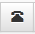 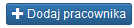 Wskaźniki pomiaru stopnia osiągnięcia założeń konkursuW ramach przedmiotowego konkursu IOK określa, iż z uwagi na wielkość dostępnej alokacji osiągnięte zostaną następujące wskaźniki mierzone na poziomie RPO WSL w Poddziałaniu 8.3.2 Realizowanie aktywizacji zawodowej poprzez zapewnienie właściwej opieki zdrowotnej – konkurs:Wskaźniki rezultatu bezpośredniegoLiczba osób, które po opuszczeniu programu podjęły pracę lub kontynuowały zatrudnienie – poziom wskaźnika, planowany do osiągnięcia w ramach konkursu –  1 652 (osoby)  -  793 K, 859 MWskaźniki produktuLiczba osób objętych programem zdrowotnym dzięki EFS - poziom wskaźnika planowany do osiągnięcia w ramach konkursu 2155 (osoby)  - 1 401 K, 754 MLiczba osób w wieku 50 lat i więcej objętych wsparciem  w programie  Wskaźniki są bezpośrednio związane z wydatkami ponoszonymi w ramach projektu oraz są bezpośrednio efektem dofinansowania projektu.Projektodawca ubiegający się o dofinansowanie zobowiązany jest przedstawić we wniosku o dofinansowanie projektu wskaźniki produktu oraz wskaźniki rezultatu.Wskaźniki produktu dotyczą realizowanych działań. Produkt stanowi wszystko, co zostało uzyskane w wyniku działań współfinansowanych z EFS. 
Są to zarówno wytworzone dobra, jak i usługi świadczone na rzecz uczestników podczas realizacji projektu. Wskaźniki produktu w programie określone są na poziomie priorytetu inwestycyjnego lub celu szczegółowego 
oraz odnoszą się do osób lub podmiotów objętych wsparciem.Wskaźniki rezultatu dotyczą oczekiwanych efektów wsparcia ze środków EFS. Określają efekty zrealizowanych działań w odniesieniu do osób lub podmiotów, np. w postaci zmiany sytuacji na rynku pracy. W celu ograniczenia wpływu czynników zewnętrznych na wartość wskaźnika rezultatu, powinien on być jak najbliżej powiązany z działaniami wdrażanymi w ramach odpowiedniego priorytetu inwestycyjnego. Oznacza to, że wskaźniki rezultatu obrazują efekt wsparcia udzielonego danej osobie/podmiotowi i nie obejmują efektów dotyczących grupy uczestników/podmiotów, która nie otrzymała wsparcia. Wartości docelowe wskaźników rezultatu określane są na poziomie priorytetu inwestycyjnego lub celu szczegółowego. Wskaźniki produktu oraz wskaźniki rezultatu opisuje się w części E wniosku o dofinansowanie projektu.Zarówno wskaźniki produktu jak i wskaźniki rezultatu podzielone są na wskaźniki kluczowe oraz specyficzne dla programu i wskaźniki specyficzne dla projektu.Dla konkursu RPSL.08.03.02-IZ.01-24-305/19 wskaźnikami obligatoryjnymi dla wszystkich Projektodawców (według Załącznika nr 2 do SZOOP RPO WSL 2014-2020 - Tabeli wskaźników rezultatu bezpośredniego i produktu dla działań i poddziałań) bez względu na charakter grupy docelowej i typ wsparcia są:Wskaźniki rezultatu bezpośredniego:Liczba osób, które po opuszczeniu programu podjęły pracę lub kontynuowały zatrudnienie - Wskaźnik mierzy liczbę osób w wieku aktywności zawodowej (ustalanej indywidualnie dla każdego uczestnika, w oparciu o przesłankę, czy może on podjąć pracę), które dzięki wsparciu Europejskiego Funduszu Społecznego podjęły pracę lub kontynuowały zatrudnienie w dotychczasowym lub w nowym miejscu pracy. We wskaźniku należy uwzględnić te rodzaje działań prozatrudnieniowych, w przypadku których możliwa jest weryfikacja, że udział w nich przyczynił się do podjęcia/kontynuacji zatrudnienia (np. wsparcie rehabilitacyjne, kursy przekwalifikowujące). Osoby, które podjęły pracę - liczone są w odniesieniu do osób bezrobotnych i biernych zawodowo, natomiast w przypadku osób kontynuujących zatrudnienie - w odniesieniu do pracujących zagrożonych utratą pracy z przyczyn dotyczących stanu zdrowia. Definicja osób pracujących jak we wskaźniku: liczba osób pracujących, łącznie z prowadzącymi działalność na własny rachunek, objętych wsparciem w programie.Definicja osób bezrobotnych jak we wskaźniku: liczba osób bezrobotnych, łącznie z długotrwale bezrobotnymi, objętych wsparciem w programie. Definicja osób biernych zawodowo jak we wskaźniku: liczba osób biernych zawodowo objętych wsparciem w programie. Wskaźnik mierzony do 4 tygodni od zakończenia przez uczestnika udziału w projekcie.Wskaźniki produktu: Liczba osób objętych programem zdrowotnym dzięki EFS - Wskaźnik obejmuje osoby objęte programami zdrowotnymi lub programami polityki zdrowotnej współfinansowanymi z Europejskiego Funduszu Społecznego.Pojęcia: „program zdrowotny” i „program polityki zdrowotnej” – definiowane jak w ustawie z 27 sierpnia 2004 r. o świadczeniach opieki zdrowotnej finansowanych ze środków publicznych (t. j. Dz. U. z 2018 r. poz. 1510 z późn. zm.).We wskaźniku należy uwzględnić wszystkie osoby, które otrzymały przynajmniej jedną formę wsparcia w ramach programu zdrowotnego lub programu polityki zdrowotnej.W przypadku wsparcia krótkoterminowego o niskiej intensywności, udzielanego w ramach programu zdrowotnego lub programu polityki zdrowotnej, osoba otrzymująca tego typu pomoc nie jest uczestnikiem projektu w rozumieniu niniejszych wytycznych (nie ma obowiązku zbierania od takiej osoby pełnego zakresu danych osobowych). IZ zobowiązuje jednak beneficjenta do pozyskania danych osoby, która otrzymała tego typu wsparcie albo jej rodzica albo opiekuna prawnego (imię, nazwisko, telefon lub e-mail) umożliwiających weryfikację, czy dana osoba faktycznie została objęta wsparciem. Po pozytywnym zweryfikowaniu przez beneficjenta faktu skorzystania danej osoby z usługi zdrowotnej (w ramach programu zdrowotnego lub programu polityki zdrowotnej), może ona zostać wykazana w wartości wskaźnika, pomimo że nie jest formalnie uznana za uczestnika projektu.Liczba osób w wieku 50 lat i więcej objętych wsparciem w programie -Wskaźnik mierzy liczbę wszystkich uczestników projektu w wieku 50 lat i więcej objętych wsparciem w programie. Wiek uczestników określany jest na podstawie daty urodzenia i ustalany w dniu rozpoczęcia udziału w projekcie.Definicja wskaźników na podstawie Wspólnej Listy Wskaźników Kluczowych 2014-2020 – EFS stanowiącej załącznik nr 2 do „Wytycznych w zakresie monitorowania postępu rzeczowego realizacji programów operacyjnych na lata  2014-2020” - wersja dokumentu pod adresem:http://www.funduszeeuropejskie.gov.pl/strony/o-funduszach/dokumenty/wytyczne-w-zakresie-monitorowania-postepu-rzeczowego-realizacji-programow-operacyjnych-na-lata-2014-2020/IOK wskazuje, że wskaźniki rezultatu i produktu są wskaźnikami obowiązkowymi dla wszystkich projektów składnych w ramach konkursu. Katalog wskaźników wymienionych w punkcie 3.8 jest katalogiem zamkniętymDla konkursu RPSL.08.03.02-IZ.01-24-305/19 wskazano wskaźniki specyficzne:W ramach Regionalnego programu rehabilitacji osób chorych na   nowotwory układu pokarmowego na lata 2019-2022:liczba osób uczestniczących w szkoleniach dla kadry medycznej w Programie,liczba osób uczestniczących w badaniach lekarskich kwalifikujących do Programu,liczba osób uczestniczących w kompleksowej rehabilitacji leczniczej w Programie,liczba osób uczestniczących w kompleksowej rehabilitacji leczniczej w warunkach ambulatoryjnych,liczba osób uczestniczących w kompleksowej rehabilitacji leczniczej w warunkach sanatoryjnych,liczba osób uczestniczących w zajęciach edukacji zdrowotnej,liczba osób uczestniczących w zajęciach edukacji żywieniowej,liczba osób uczestniczących w zajęciach z zakresu psychoedukacji,liczba  członków rodzin pacjentów uczestniczących w zajęciach edukacji zdrowotnej,liczba osób, które zrezygnowały z udziału w Programie 
na poszczególnych etapach jego trwania.W ramach Regionalnego programu rehabilitacji oddechowej jako drogi powrotu do aktywności zawodowej i społecznej na lata 2019-2022:liczba osób uczestniczących w szkoleniach dla kadry medycznej w Programie,liczba osób uczestniczących w badaniach lekarskich kwalifikujących do Programu,liczba osób uczestniczących w kompleksowej rehabilitacji leczniczej w Programie,liczba osób uczestniczących w zajęciach edukacji zdrowotnej,liczba osób uczestniczących w zajęciach edukacji żywieniowej,liczba osób uczestniczących w zajęciach z zakresu psychoedukacji,liczba  członków rodzin pacjentów uczestniczących w zajęciach edukacji zdrowotnej,liczba osób, które brały udział w zajęciach grupy wsparcia dla palaczy,liczba osób, które zrezygnowały z udziału w Programie 
na poszczególnych etapach jego trwania.IOK wskazuje, że wskaźniki specyficzne są wskaźnikami obowiązkowymi 
dla wszystkich projektów składnych w ramach konkursu. Katalog wskaźników wymienionych w punkcie 3.9 jest katalogiem zamkniętymWartość docelowa wskaźnika, opis sposobu pomiaru i monitorowania wskaźnika podlega ocenie.Wskaźniki są bezpośrednio związane z wydatkami ponoszonymi w ramach projektu oraz są bezpośrednio efektem dofinansowania projektu. Ponadto IOK zobowiązuje Wnioskodawcę do przekazania na etapie końcowego wniosku o płatność, w formie raportu, danych niezbędnych do oceny efektywności danego RPZ.W odniesieniu do Regionalnego programu rehabilitacji osób chorych na nowotwory układu pokarmowego na lata 2019-2022 ocena efektywności Programu zostanie dokonana na podstawie analizy wartości następujących mierników efektywności, obrazujących zaplanowane efekty korespondujące z celami Programu:odsetek osób, u których uzyskano wzrost wiedzy z zakresu treści przekazanych na szkoleniach dla kadr medycznych,odsetek osób, które ukończyły pełen cykl kompleksowej rehabilitacji leczniczej,odsetek osób, u których uzyskano wzrost wiedzy z zakresu treści przekazanych w ramach edukacji zdrowotnej i żywieniowej,odsetek osób, u których doszło do poprawy stanu zdrowia w związku z otrzymanymi w Programie interwencjami,odsetek osób, u których doszło do zmniejszenia natężenia dolegliwości bólowych w związku z otrzymanymi w Programie interwencjami,odsetek osób, u których doszło do poprawy jakości życia w związku z otrzymanymi w Programie interwencjami,odsetek osób, u których zwiększył się poziom codziennej aktywności fizycznej,odsetek osób, które po opuszczeniu Programu podjęły pracę lub kontynuowały zatrudnienie.W odniesieniu do Regionalnego programu rehabilitacji oddechowej jako drogi powrotu do aktywności zawodowej i społecznej na lata 2019-2022 ocena efektywności Programu zostanie dokonana na podstawie analizy wartości następujących mierników efektywności, obrazujących zaplanowane efekty korespondujące z celami Programu:odsetek osób, u których uzyskano wzrost wiedzy z zakresu treści przekazanych na szkoleniach dla kadr medycznych,odsetek osób, które ukończyły pełen cykl kompleksowej rehabilitacji leczniczej,odsetek osób, u których uzyskano wzrost wiedzy z zakresu treści przekazanych w ramach edukacji zdrowotnej i żywieniowej,odsetek osób, u których doszło do poprawy stanu zdrowia w związku z otrzymanymi w Programie interwencjami,odsetek osób, u których doszło do poprawy jakości życia, w związku z otrzymanymi w programie interwencjami,odsetek osób, u których zwiększył się poziom motywacji do poprawy zachowań zdrowotnych,odsetek osób, u których do poprawy regularności przyjmowania przepisanych leków,odsetek osób, u których zwiększył się poziom codziennej aktywności fizycznej, odsetek osób, które zrezygnowały z nałogu palenia tytoniu,odsetek osób, które po opuszczeniu programu podjęły pracę lub kontynuowały zatrudnienie.Wnioskodawca jest zobowiązany ocenić jakość świadczeń w Progamie (corocznie oraz całościowo na zakończenie Programu). Zakres oceny wskazany jest w każdym RPZ w części dotyczącej sposobu monitorowania 
i ewaluacji danego programu polityki zdrowotnej.Dodatkowo Wnioskodawca zamieszcza następujące wskaźniki horyzontalne we wniosku o dofinansowanie projektu:Liczba obiektów dostosowanych do potrzeb osób 
z niepełnosprawnościami [szt.]. Wskaźnik odnosi się do liczby obiektów, które zaopatrzono w specjalne podjazdy, windy, urządzenia głośnomówiące, bądź inne rozwiązania umożliwiające dostęp (tj. usunięcie barier w dostępie, w szczególności barier architektonicznych) do tych obiektów i poruszanie się po nich osobom z niepełnosprawnościami ruchowymi czy sensorycznymi. Jako obiekty rozumie się obiekty budowlane, czyli konstrukcje połączone z gruntem w sposób trwały, wykonane z materiałów budowlanych i elementów składowych, będące wynikiem prac budowlanych (wg. def. PKOB). Należy podać liczbę obiektów, w których zastosowano rozwiązania umożliwiające dostęp osobom z niepełnosprawnościami ruchowymi czy sensorycznymi lub zaopatrzonych w sprzęt, a nie liczbę sprzętów, urządzeń itp. Jeśli instytucja, zakład itp. składa się z kilku obiektów, należy zliczyć wszystkie, które dostosowano do potrzeb osób z niepełnosprawnościami.Wskaźnik mierzony w momencie rozliczenia wydatku związanego z wyposażeniem obiektów w rozwiązania służące osobom z niepełnosprawnościami w ramach danego projektu.Do wskaźnika powinny zostać wliczone zarówno obiekty dostosowane w projektach ogólnodostępnych, jak i dedykowanych.Liczba projektów, w których sfinansowano koszty racjonalnych usprawnień dla osób z niepełnosprawnościami [szt.]. Racjonalne usprawnienie oznacza konieczne i odpowiednie zmiany oraz dostosowania, nie nakładające nieproporcjonalnego lub nadmiernego obciążenia, rozpatrywane osobno dla każdego konkretnego przypadku, w celu zapewnienia osobom z niepełnosprawnościami możliwości korzystania z wszelkich praw człowieka i podstawowych wolności oraz ich wykonywania na zasadzie równości z innymi osobami. Oznacza także możliwość sfinansowania specyficznych działań dostosowawczych, uruchamianych wraz z pojawieniem się w projektach realizowanych z polityki spójności (w charakterze uczestnika lub personelu) osoby z niepełnosprawnością. Wskaźnik mierzony w momencie rozliczenia wydatku związanego z racjonalnymi usprawnieniami w ramach danego projektu. Przykłady racjonalnych usprawnień: tłumacz języka migowego, transport niskopodłogowy, dostosowanie infrastruktury (nie tylko budynku, ale też dostosowanie infrastruktury komputerowej np. programy powiększające, mówiące, drukarki materiałów w alfabecie Braille'a), osoby asystujące, odpowiednie dostosowanie wyżywienia.Do wskaźnika wliczane są zarówno projekty ogólnodostępne, w których sfinansowano koszty racjonalnych usprawnień, jak i dedykowane.Liczba osób objętych szkoleniami/doradztwem w zakresie kompetencji cyfrowych [osoby]. Wskaźnik mierzy liczbę osób objętych szkoleniami / doradztwem w zakresie nabywania / doskonalenia umiejętności warunkujących efektywne korzystanie z mediów elektronicznych tj. m.in. korzystania z komputera, różnych rodzajów oprogramowania, Internetu oraz kompetencji ściśle informatycznych (np. programowanie, zarządzanie bazami danych, administracja sieciami, administracja witrynami internetowymi). Wskaźnik ma agregować wszystkie osoby, które skorzystały ze wsparcia w zakresie TIK we wszystkich programach i projektach, także tych, gdzie szkolenie dotyczy obsługi specyficznego systemu teleinformatycznego, którego wdrożenia dotyczy projekt. Do wskaźnika powinni zostać wliczeni wszyscy uczestnicy projektów zawierających określony rodzaj wsparcia, w tym również np. uczniowie nabywający kompetencje w ramach zajęć szkolnych, jeśli wsparcie to dotyczy technologii informacyjno-komunikacyjnych. Identyfikacja charakteru i zakresu nabywanych kompetencji będzie możliwa dzięki możliwości pogrupowania wskaźnika według programów, osi priorytetowych i priorytetów inwestycyjnych.Liczba podmiotów wykorzystujących technologie informacyjno–komunikacyjne (TIK) [szt.]. Wskaźnik mierzy liczbę podmiotów, które w celu realizacji projektu, zainwestowały w technologie informacyjno-komunikacyjne, a w przypadku projektów edukacyjno-szkoleniowych, również podmiotów, które podjęły działania upowszechniające wykorzystanie TIK.Przez technologie informacyjno-komunikacyjne (ang. ICT – Information and Communications Technology) należy rozumieć technologie pozyskiwania/ produkcji, gromadzenia/ przechowywania, przesyłania, przetwarzania i rozpowszechniania informacji w formie elektronicznej z wykorzystaniem technik cyfrowych i wszelkich narzędzi komunikacji elektronicznej oraz wszelkie działania związane z produkcją i wykorzystaniem urządzeń telekomunikacyjnych i informatycznych oraz usług im towarzyszących; działania edukacyjne i szkoleniowe.W zakresie EFS podmioty wykorzystujące TIK należy rozumieć jako podmioty (beneficjenci/partnerzy beneficjentów), które w ramach realizowanego przez nie projektu wspierają wykorzystywanie technik poprzez: np. propagowanie/ szkolenie/ zakup TIK lub podmioty, które otrzymują wsparcie w tym zakresie (uczestnicy projektów). Podmiotu, do którego odnosi się wskaźnik, w przypadku gdy nie spełnia definicji uczestnika projektu zgodnie z rozdziałem 3.3 Wytycznych w zakresie monitorowania postępu rzeczowego realizacji programów operacyjnych na lata 2014-2020, nie należy wykazywać w module Uczestnicy projektów w SL2014.Podmiotami realizującymi projekty TIK mogą być m.in.: MŚP, duże przedsiębiorstwa, administracja publiczna, w tym jednostki samorządu terytorialnego, NGO, jednostki naukowe, szkoły, które będą wykorzystywać TIK do usprawnienia swojego działania i do prowadzenia relacji z innymi podmiotami.W przypadku gdy beneficjentem pozostaje jeden podmiot, we wskaźniku należy ująć wartość „1”. W przypadku gdy projekt jest realizowany przez partnerstwo podmiotów, w wartości wskaźnika należy ująć każdy z podmiotów wchodzących w skład partnerstwa, który wdrożył w swojej działalności narzędzia TIK.W sytuacji realizacji projektu, który wpływać będzie na realizację wskaźników horyzontalnych wyszczególnionych powyżej, konieczne jest ich monitorowanie na etapie wdrażania projektu. Nie jest obligatoryjne natomiast wskazywanie wartości docelowych dla tych wskaźników na etapie przygotowywania wniosku o dofinansowanie projektu. Oznacza to, że na etapie wniosku 
o dofinansowanie projektu wartości docelowe tych wskaźników mogą przybrać wartość „0”. Natomiast na etapie realizacji projektu powinien zostać odnotowany faktyczny przyrost wybranego wskaźnika. Wnioskodawca dokonuje wyboru wskaźników horyzontalnych z listy rozwijanej wskaźników produktu.Kryteria wyboru projektówIOK dokona oceny i wyboru projektów w oparciu o kryteria wyboru projektów przyjęte przez Komitet Monitorujący RPO WSL 2014-2020 i zatwierdzone przez Zarząd Województwa Śląskiego w dniu 16 października 2018 roku Uchwałą nr 2356/293/V/2018, stanowiące załącznik nr 3  do SZOOP RPO WSL 2014-2020 pn.: Kryteria wyboru projektów dla poszczególnych osi priorytetowych, działań i poddziałań.4.1 Kryteria ogólneKryteria formalneKryteria merytoryczneKryteria horyzontalneKryterium negocjacyjneKryteria szczegółowe4.2.1 Kryteria dostępuKryteria dodatkoweProcedura weryfikacji warunków formalnych, poprawiania oczywistych omyłek oraz oceny i wyboru projektów do dofinansowania.Wybór projektów odbywa się w trybie konkursowym.Konkurs nie jest podzielony na rundy.Złożone w ramach konkursu wnioski o dofinansowanie zostaną ocenione przez KOP pod kątem spełnienia kryteriów wyboru projektów. Istnieje możliwość wycofania wniosku na każdym etapie oceny wniosku.Kryteria, na podstawie których dokonywana jest ocena znajdują się w rozdziale nr 4. Kryteria wyboru projektów.Ocena kryteriów poprzedzona jest etapem weryfikacji warunków formalnych wniosków. W razie stwierdzenia braków w zakresie warunków formalnych lub oczywistej omyłki we wniosku o dofinansowanie, IOK wzywa Wnioskodawcę do uzupełnienia wniosku lub poprawienia oczywistej omyłki w terminie nie krótszym niż 7 dni i nie dłuższym niż 21 dni od wysłania przedmiotowego wezwania pod rygorem pozostawienia wniosku bez rozpatrzenia. Jeśli stwierdzony brak formalny lub oczywista omyłka uniemożliwia ocenę projektu, IOK wstrzymuje jego ocenę na czas dokonania uzupełnień. W każdej innej sytuacji oceny się nie wstrzymuje. Lista braków formalnych i oczywistych omyłek, które mogą zostać uzupełnione i/lub poprawione na etapie weryfikacji warunków formalnych została wskazana w pkt 3 i 15 Słownika pojęć. Na podstawie wezwania do uzupełnienia/poprawy Wnioskodawca może dokonać jedynie zmian w zakresie wskazanym w wezwaniu. Nieuzupełnienie braku formalnego lub niepoprawienie oczywistej omyłki skutkuje pozostawieniem wniosku bez rozpatrzenia, bez możliwości wniesienia protestu. Taki sam skutek będzie miało uzupełnienie wniosku niezgodnie z wezwaniem, w tym z uchybieniem wyznaczonego terminu. Konsekwencją pozostawienia wniosku bez rozpatrzenia jest niedopuszczenie projektu do oceny.IOK może również wezwać do uzupełnienia/poprawy innych elementów wniosku niewymienionych w definicji braków formalnych wskazanej w pkt 3 Słownika pojęć, których nie dało się przewidzieć na etapie formułowania przedmiotowego regulaminu. Dodatkowo, możliwe jest skierowanie projektu do korekty drobnych błędów  i uchybień w dowolnym momencie procedury oceny oraz przed podpisaniem umowy, we wskazanym przez IOK terminie.Wniosek pozostaje bez rozpatrzenia w przypadku:złożenia wniosku po terminie,złożenia wniosku w języku innym niż polski,niezłożenia wniosku w systemie LSI,nieprzesłania wniosku za pośrednictwem odpowiednich platform wskazanych w pkt 2.7.1, tj. w sytuacji, gdy wniosek został przesłany wyłącznie za pośrednictwem LSI,niezłożenia w wyznaczonym terminie uzupełnienia, o którym mowa w pkt. 5 ppkt 5.5.Z uwagi na elektroniczną formę składania wniosku, IOK nie przewiduje zwrotu wniosków pozostawionych bez rozpatrzenia.Wnioski, które przeszły pozytywnie weryfikację warunków formalnych kierowane są do oceny w zakresie spełnienia kryteriów.Każdy projekt oceniany jest pod kątem spełnienia wszystkich niżej wymienionych kryteriów:ogólne formalne (zerojedynkowe) - spełnienie warunkuje otrzymanie dofinansowania;ogólne horyzontalne (zerojedynkowe) – spełnienie warunkuje otrzymanie dofinansowania;ogólne merytoryczne (zerojedynkowe) – spełnienie warunkuje otrzymanie dofinansowania;ogólne merytoryczne (punktowe) – uzyskanie określonej liczby punktów za kryterium warunkuje otrzymanie dofinansowania;szczegółowe dostępu (zerojedynkowe) (jeżeli zostały przewidziane) – spełnienie warunkuje otrzymanie dofinansowania;szczegółowe dodatkowe (punktowe) (jeżeli zostały przewidziane) - spełnienie nie warunkuje otrzymania dofinansowania;kryterium negocjacyjne (zerojedynkowe) – spełnienie warunkuje otrzymanie dofinansowania.Spełnienie kryteriów o charakterze „0-1” jest obligatoryjne (za wyjątkiem sytuacji, w której kryterium nie dotyczy wniosku i/lub Wnioskodawcy), a ich niespełnienie skutkuje negatywną oceną wniosku. W przypadku jeśli projekt nie spełni któregokolwiek z obligatoryjnych kryteriów „0-1”, projekt otrzymuje ostatecznie „0” punktów.Maksymalna liczba punktów możliwych do przyznania za spełnienie wszystkich ogólnych kryteriów merytorycznych wynosi 50 punktów. Projekt otrzymuje ocenę pozytywną jeśli wszystkie kryteria zerojedynkowe zostały ocenione pozytywnie (albo stwierdzono, że dane kryterium nie dotyczy danego projektu) oraz wniosek otrzymał minimum 60% punktów w kryteriach ogólnych merytorycznych (minimum 30 pkt) i jednocześnie zostały spełnione wszystkie kryteria, w ramach których określono minimum punktowe.Jeżeli projekt nie spełnia co najmniej jednego z kryteriów: ogólnego formalnego lub szczegółowego dostępu i nie jest zasadne skierowanie go do wyjaśnień (poprawy/uzupełnienia) lub taka możliwość w ramach danego kryterium nie została przewidziana – zostaje on odrzucony i nie podlega dalszej ocenie w zakresie pozostałych kryteriów (ocena przerywana jest po weryfikacji wszystkich ogólnych kryteriów formalnych oraz szczegółowych kryteriów dostępu, a do Wnioskodawcy kierowane jest pismo informujące o negatywnym wyniku oceny wraz z pouczeniem o możliwości wniesienia protestu.Ocena każdego kryterium jest dokonywana przez dwóch członków KOP (za wyjątkiem kryterium negocjacyjnego). Ocena kryterium negocjacyjnego jest dokonywana przez jednego z członków KOP.Jeżeli w wyniku porównania dwóch ocen nie stwierdzono znacznej rozbieżności punktowej, ocena jest ustalana na podstawie dwóch wiążącychocen.Jeżeli stwierdzono, iż występuje znaczna rozbieżność w ocenie – projekt kierowany jest do trzeciej oceny, która jest dokonywana przez członka KOP, niebiorącego udziału w pierwotnej ocenie danego wniosku.Jako znaczna rozbieżność w ocenie, skutkująca skierowaniem wniosku do trzeciej oceny, traktowana jest sytuacja, w której jeden z oceniających ocenił projekt pozytywnie lub skierował projekt do negocjacji, drugi natomiast negatywnie. Znaczna rozbieżność w ocenie jest ustalana po otrzymaniu ocen dwóch oceniających.W przypadku trzeciej oceny, ostateczny wynik jest ustalany na podstawie trzeciej oceny oraz tej, która jest z nią zbieżna w kwestii statusu (pozytywny/negatywny).Na etapie oceny formalno-merytorycznej z negocjacjami dopuszczalne jest wezwanie Wnioskodawcy do przedstawienia wyjaśnień/ uzupełnienia i/lub poprawy zapisów wniosku w celu potwierdzenia spełnienia kryterium.  Złożone przez Wnioskodawcę wyjaśnienia mogą stanowić potwierdzenie spełnienia danego kryterium, co zostanie odnotowane w karcie oceny.  Niezbędne informacje na temat oceny każdego kryterium i możliwości uzupełnienia/poprawy znajdują się w rozdziale 4 w kolumnie Opis znaczenia kryterium. Zakres uzupełnienia lub poprawy projektu:we wniosku znajdują się niespójne, niejasne, niekompletne lub sprzeczne informacje, które nie pozwalają na jednoznaczną ocenę danego kryterium,oceniający posiada wiedzę, wynikającą z powszechnie dostępnych informacji, w tym przekazywanych przez IOK w trakcie trwania naboru wniosków, która pozwoliłaby na ocenę kryterium, ale stosowne zapisy nie znalazły się we wniosku o dofinansowanie. W odniesieniu do wniosków, które oceniający skierowali do negocjacji,  przeprowadza się procedurę negocjacji z Wnioskodawcami.  IOK dopuszcza możliwość, że negocjacje będą prowadzone w ramach wszystkich projektów, które spełniają kryteria wyboru projektów i uzyskały wymaganą liczbę punktów oraz zostały skierowane do negocjacji w wyniku przeprowadzonej oceny.Skierowanie projektu do negocjacji nie jest jednoznaczne z rekomendowaniem wniosku do dofinansowania.W procesie ustalania warunków negocjacyjnych może brać udział także Przewodniczący KOP.Kierując projekt do negocjacji oceniający: wskazuje zakres negocjacji, podając jakie korekty należy wprowadzić 
w projekcie lub jakie informacje i wyjaśnienia dotyczące określonych zapisów we wniosku IOK powinna uzyskać od Wnioskodawcy w trakcie negocjacji, aby mogły zakończyć się one wynikiem pozytywnym;wyczerpująco uzasadnia swoje stanowisko.Do negocjacji nie są kierowane projekty, które nie spełniają któregokolwiek z kryteriów obligatoryjnych (tj. przynajmniej jedno z kryteriów punktowych nie otrzymało określonego minimum punktowego i/lub przynajmniej jedno z obligatoryjnych kryteriów zerojedynkowych zostało uznane za niespełnione).Formularz negocjacyjny obejmuje wszystkie kwestie wskazane przez oceniających w Kartach oceny, wskazane jako podlegające negocjacjom, związane z oceną kryteriów wyboru projektów oraz ewentualnie dodatkowe kwestie wskazane przez Przewodniczącego KOP. Wnioskodawca po otrzymaniu Formularza negocjacyjnego ma obowiązek przedstawić w nim swoje stanowisko i odesłać go w terminie 7 dni roboczych do IOK, co jest równoznaczne z podjęciem negocjacji. W przypadku braku odpowiedzi Projektodawcy w terminie o którym mowa w pkt. 5.31  lub gdy przesłane przez Projektodawcę stanowisko nie jest sformułowane w sposób jednoznaczny lub przedstawione przez Projektodawcę wyjaśnienia są niewystarczające, osoba prowadząca negocjacje przesyła do Wnioskodawcy Formularz negocjacyjny ze stanowiskiem IOK w zakresie kwestii będących przedmiotem negocjacji. Przewodniczący KOP może przyjąć (w całości lub w części) lub odrzucić (w całości lub w części) stanowisko Wnioskodawcy  wskazane w Formularzu negocjacyjnym.Na etapie negocjacji Wnioskodawca jest zobowiązany do przedłożenia skorygowanego wniosku o dofinansowanie zgodnie z uwagami wskazanymi w korespondencji dotyczącej negocjacji  w terminie wskazanym przez IOK.Proces negocjacji kończy ocena zerojedynkowego kryterium  negocjacyjnego, w ramach którego weryfikowane jest czy projekt spełnia warunki postawione przez oceniających lub Przewodniczącego KOP. Przedmiotowe kryterium jest oceniane przez Sekretarza KOP lub innego członka KOP. Jeżeli w efekcie negocjacji:do wniosku nie zostaną wprowadzone korekty wskazane przez oceniających lub przez Przewodniczącego KOP lub inne zmiany wynikające z ustaleń dokonanych podczas negocjacji lub KOP nie uzyska od Wnioskodawcy informacji i wyjaśnień dotyczących określonych zapisów we wniosku lub przekazane wyjaśnienia/informacje nie zostaną zaakceptowane przez KOP lubdo wniosku zostały wprowadzone inne zmiany niż wynikające z kart oceny projektu lub uwag Przewodniczącego KOP lub ustaleń wynikających w procesu negocjacjinegocjacje kończą się z wynikiem negatywnym, co oznacza niespełnienie zerojedynkowego kryterium wyboru projektów określonego w zakresie spełnienia warunków postawionych przez oceniających lub Przewodniczącego KOP. Projekt ten umieszczony jest na liście ocenionych projektów z liczbą punktów wynoszącą 0.Na podstawie wyników oceny wszystkich projektów tworzona jest Lista ocenionych projektów. O kolejności projektów na liście decyduje liczba punktów, jaką projekt uzyskał w toku całego procesu oceny.Rozstrzygnięcie konkursuW ramach konkursu zostaną utworzone 2 listy ocenionych projektów odpowiednio dla każdego z regionalnych programów zdrowotnych. Zarząd Województwa rozstrzyga konkurs, zatwierdzając listy ocenionych projektów, 
o których mowa w art. 45 ust. 6 ustawy wdrożeniowej.Informacja o projektach wybranych do dofinansowania jest upubliczniana w formie odrębnej listy, którą właściwa instytucja zamieszcza na swojej stronie internetowej oraz na portalu nie później niż 7 dni od dnia rozstrzygnięcia konkursu. Lista ta będzie różniła się od listy, o której mowa powyżej. 
W przypadku, gdy o wyborze do dofinansowania decyduje liczba uzyskanych punktów, na liście tej uwzględnione będą wszystkie projekty, które spełniły kryteria i uzyskały wymaganą liczbę punktów (z wyróżnieniem projektów wybranych do dofinansowania), natomiast nie będzie obejmować tych projektów, które brały udział w konkursie, ale nie uzyskały wymaganej liczby punktów lub nie spełniły kryteriów wyboru projektów.IOK przekazuje niezwłocznie Projektodawcy pisemną informację o zakończeniu oceny jego projektu, która zawiera co najmniej wyniki oceny jego projektu  wraz z uzasadnieniem oceny i podaniem punktacji otrzymanej przez projekt lub informację o spełnieniu albo niespełnieniu kryteriów wyboru projektów.Wnioskodawcy, w przypadku negatywnej oceny jego projektu wybieranego w trybie konkursowym, o której mowa w art. 53 ust 2 ustawy wdrożeniowej, przysługuje prawo wniesienia protestu zgodnie z art. 53 ust. 1 wskazanej ustawy, w celu ponownego sprawdzenia złożonego wniosku w zakresie spełnienia kryteriów wyboru projektów, na zasadach określonych w rozdziale nr 5.2  Procedura odwoławcza.Po zatwierdzeniu przez IOK ostatecznej wersji wniosku oraz wszystkich wymaganych załączników do umowy wymienionych w Rozdziale 8 Umowa o dofinansowanie, IOK podpisuje z Projektodawcą umowę o dofinansowanie, według jednego ze wzorów stanowiących załączniki do niniejszego Regulaminu.Zgodnie z niżej przedstawionym schematem procesu oceny wniosków IOK określa orientacyjny termin rozstrzygnięcia konkursu oraz zakończenia oceny wniosków na miesiąc wrzesień 2019 r. przy założeniu, że ocenie będzie podlegać nie więcej niż 20 wniosków. Schemat procesu oceny wniosków.Procedura odwoławczaWnioskodawcy, w przypadku negatywnej oceny jego projektu, o której mowa w art. 53 ust. 2 ustawy wdrożeniowej, przysługuje prawo wniesienia protestu zgodnie z art. 53 ust. 1 wskazanej ustawy, w celu ponownego sprawdzenia złożonego wniosku w zakresie spełnienia kryteriów wyboru projektów, na zasadach określonych szczegółowo w rozdziale 15 ww. ustawy.Negatywną oceną jest ocena w zakresie spełniania przez projekt kryteriów wyboru projektów, w ramach której projekt nie uzyskał wymaganej liczby punktów lub nie spełnił kryteriów wyboru projektów, na skutek czego nie może być wybrany do dofinansowania albo skierowany do kolejnego etapu oceny lub projekt uzyskał wymaganą liczbę punktów lub spełnił kryteria wyboru projektów, jednak kwota przeznaczona na dofinansowanie projektów w konkursie nie wystarcza na wybranie go do dofinansowania. W przypadku gdy kwota przeznaczona na dofinansowanie projektów w konkursie nie wystarcza na wybranie projektu do dofinansowania, okoliczność ta nie może stanowić wyłącznej przesłanki wniesienia protestu.Wnioskodawca może wnieść protest w terminie 14 dni od dnia doręczenia pisemnej informacji o zakończeniu oceny projektu i jej wyniku wraz z uzasadnieniem oceny 
i podaniem liczby punktów otrzymanych przez projekt lub informacji o spełnieniu albo niespełnieniu kryteriów wyboru projektów, zgodnie z zawartym w informacji pouczeniem, bezpośrednio do IZ RPO WSL.  Protest jest rozpatrywany przez IZ RPO WSL.     Protest wnoszony jest w formie pisemnej:a) osobiście w Kancelarii Ogólnej Urzędu Marszałkowskiego Województwa Śląskiego (pokój nr 164, parter) albob) za pośrednictwem operatora pocztowego na adres:Urząd Marszałkowski Województwa ŚląskiegoWydział Rozwoju Regionalnegoul. Ligonia 46, 40-037 KatowicePonadto protest może zostać wniesiony elektronicznie w ww. terminie bezpośrednio do IZ RPO WSL - za pomocą platform elektronicznych e-Usług Publicznych FINN 8 SQL PeUP SEKAP/ePUAP.Za pośrednictwem platform SEKAP i ePUAP można przekazywać korespondencję dotyczącą projektów z wykorzystaniem usługi:-  „Korespondencja w sprawie projektu złożonego w ramach konkursu/naboru finansowanego ze środków Europejskiego Funduszu Społecznego (dot. platformy SEKAP) lub usługi - „Złożenie protestu dotyczącego wniosku o dofinansowanie projektu ze środków Europejskiego Funduszu Społecznego (dot. platformy SEKAP);albo- pismo ogólne do podmiotu publicznego (dot. platformy ePUAP).Forma i sposób komunikacji między Wnioskodawcą a IZ RPO WSL została doprecyzowana w rozdz. 10 niniejszego Regulaminu. Za protest złożony w wersji elektronicznej uznaje się przesłanie go do IZ RPO WSL za pomocą platformy SEKAP/ePUAP, podpisanego przy pomocy jednego z trzech sposobów: bezpiecznego podpisu złożonego przy pomocy klucza weryfikowanego certyfikatem kwalifikowanym, podpisu złożonego przy pomocy klucza weryfikowanego certyfikatem CC SEKAP, podpisu złożonego przy użyciu Profilu Zaufanego ePUAP przez Wnioskodawcę lub właściwe osoby upoważnione do jego reprezentacji.Wymogi formalne protestu określa art. 54 ust. 2 ustawy wdrożeniowej. W ramach złożonego protestu Wnioskodawca jest zobowiązany do wskazania konkretnych kryteriów wyboru projektów, z których oceną Wnioskodawca się nie zgadza, wraz z uzasadnieniem swojego stanowiska. Wskazując zarzuty 
o charakterze proceduralnym, Wnioskodawca powinien wykazać, jaki wpływ na ocenę projektu miało naruszenie zasad postępowania konkursowego. W przypadku, gdy zdaniem Wnioskodawcy ocena została przeprowadzona niezgodnie z więcej niż jednym kryterium oceny, wszystkie te kryteria należy wskazać w jednym proteście. Wszystkie zarzuty Wnioskodawcy, dotyczące danego etapu oceny, muszą zostać ujęte w jednym proteście. Nie dopuszcza się możliwości kwestionowania w ramach protestu zasadności kryteriów oceny. Rozszerzenie zakresu przedmiotowego protestu przez Wnioskodawcę w trakcie postępowania odwoławczego jest niedopuszczalne. W takim przypadku w ramach rozpatrzenia zostaną ujęte zarzuty przedstawione w pierwotnie złożonym proteście.Na etapie wnoszenia/ rozstrzygania protestu, Wnioskodawca nie może wnosić dodatkowych dokumentów/informacji, których nie dołączył/przedstawił  w trakcie oceny projektu, a które mogłyby rzutować na jej wynik.Protest pozostawia się bez rozpatrzenia, jeżeli pomimo prawidłowego pouczenia zawartego w piśmie informującym o negatywnej ocenie projektu, zostanie wniesiony po terminie, przez podmiot wykluczony z możliwości otrzymania dofinansowania, 
a także w przypadku braku wskazania kryteriów wyboru projektów, z których oceną Wnioskodawca się nie zgadza wraz z uzasadnieniem.Wnioskodawca może wycofać protest do czasu zakończenia rozpatrywania protestu, na zasadach określonych w art. 54a ustawy wdrożeniowej. W przypadku wycofania protestu ponowne jego wniesienie jest niedopuszczalne. Nie jest również wówczas możliwe wniesienie skargi do sądu administracyjnego.W przypadku nieuwzględnienia protestu, negatywnej ponownej oceny projektu lub pozostawienia protestu bez rozpatrzenia, w tym w przypadku, o którym mowa w art. 66 ust. 2 pkt 1 ustawy wdrożeniowej, Wnioskodawca może w tym zakresie wnieść skargę do sądu administracyjnego.Rozstrzygnięcia zapadające w procedurze odwoławczej nie skutkują unieważnieniem decyzji o wyborze do dofinansowania innych projektów (chociażby z tego powodu, że finansowania projektów wybranych w wyniku procedury odwoławczej nie następuje ze środków rozdysponowanych w konkursie.Do procedury odwoławczej nie stosuje się przepisów ustawy z dnia 14 czerwca 1960 r. – Kodeks postępowania administracyjnego, z wyjątkiem przepisów art. 57 dotyczących doręczeń i sposobu obliczania terminów, jak również art. 24 § 1 dotyczących wyłączenia pracownika od udziału w postępowaniu w sprawie. W sprawach nieuregulowanych w niniejszym Regulaminie obowiązują zapisy rozdziału 15 ww. ustawy wdrożeniowej.Kwalifikowalność wydatków w ramach konkursuUjednolicone warunki i procedury dotyczące kwalifikowalności wydatków są określone w Wytycznych w zakresie kwalifikowalności wydatków w ramach Europejskiego Funduszu Rozwoju Regionalnego, Europejskiego Funduszu Społecznego oraz Funduszu Spójności na lata 2014-2020 z dnia 19.07.2017 r., obowiązujących od 23.08.2017 r., zwanych dalej Wytycznymi. Okres kwalifikowania wydatkówPoczątkiem okresu kwalifikowalności wydatków jest 1 stycznia 2014 r. 
W przypadku projektów rozpoczętych przed początkową datą kwalifikowalności wydatków, do współfinansowania kwalifikują się jedynie wydatki faktycznie poniesione od tej daty. Wydatki poniesione wcześniej nie stanowią wydatku kwalifikowalnego.Końcową datą kwalifikowalności wydatków jest 31 grudnia 2023 r.Okres kwalifikowalności wydatków w ramach danego projektu określony 
jest w umowie o dofinansowanie, przy czym okres ten nie może wykraczać poza daty graniczne określone w pkt. 6.1.1. oraz pkt. 6.1.2.Okres kwalifikowalności wydatków w ramach projektu może przypadać 
na okres przed podpisaniem umowy o dofinansowanie, jednak nie wcześniej niż wskazuje data określona w pkt. 6.1.1. Wydatki poniesione 
przed podpisaniem umowy o dofinansowanie mogą zostać uznane 
za kwalifikowalne wyłącznie w przypadku spełnienia warunków kwalifikowalności określonych w Wytycznych i umowie o dofinansowanie.Początkowa i końcowa data kwalifikowalności wydatków określona w umowie
o dofinansowanie może zostać zmieniona w uzasadnionym przypadku, 
na wniosek beneficjenta, za zgodą  IZ RPO WSL 2014-2020 będącej stroną umowy, na warunkach określonych w umowie o dofinansowanie.Możliwe jest ponoszenie wydatków po okresie kwalifikowalności wydatków określonym w umowie o dofinansowanie, pod warunkiem, że wydatki 
te odnoszą się do okresu realizacji projektu, zostaną poniesione do 31 grudnia 2023 r. oraz zostaną uwzględnione we wniosku o płatność końcową. W takim przypadku wydatki te mogą zostać uznane za kwalifikowalne, o ile spełniają pozostałe warunki kwalifikowalności określone w Wytycznych.Do współfinansowania ze środków UE nie można przedłożyć projektu, który został fizycznie ukończony lub w pełni zrealizowany przed przedłożeniem 
IZ RPO  WSL 2014-2020 wniosku o dofinansowanie, niezależnie od tego, czy wszystkie dotyczące tego projektu płatności zostały przez beneficjenta dokonane – z zastrzeżeniem zasad określonych dla pomocy publicznej. Przez projekt ukończony/zrealizowany należy rozumieć projekt, dla którego przed dniem złożenia wniosku o dofinansowanie nastąpił odbiór ostatnich robót, dostaw lub usług przewidzianych do realizacji w jego zakresie rzeczowym.W przypadku, gdy ze względu na specyfikę projektu Wnioskodawca rozpoczyna  realizację projektu na własne ryzyko przed podpisaniem umowy o dofinansowanie musi upublicznić zapytanie ofertowe zgodnie z zasadą konkurencyjności w Bazie Konkurencyjności Funduszy Europejskich dostępnej pod adresem: https://bazakonkurencyjnosci.funduszeeuropejskie.gov.pl/Aby opublikować ogłoszenie, należy wcześniej zarejestrować się: Zaloguj się → Zarejestruj się → Jestem Wnioskodawcą.Informacja dotycząca Bazy Konkurencyjności Funduszy Europejskich dostępna jest również na stronie:http://rpo.slaskie.pl/czytaj/publikacja_zapytan_ofertowych_w_bazie_konkurencyjnosci_przed_podpisaniem_umowy.Wydatek niekwalifikowalnyWydatkiem niekwalifikowalnym jest każdy wydatek lub koszt poniesiony, który nie spełnia warunków określonych w Wytycznych w zakresie kwalifikowalności wydatków. Pełny katalog  wydatków niekwalifikowalnych został wskazany w rozdziale 6.3, pkt 1 powyższych Wytycznych. Wydatki ponoszone zgodnie z zasadą uczciwej konkurencjiBeneficjent jest zobowiązany do stosowania zapisów dotyczących zamówień udzielanych w ramach projektów zgodnie z rozdziałem 6.5 Wytycznych 
w zakresie kwalifikowalności wydatków  w ramach Europejskiego Funduszu Rozwoju Regionalnego, Europejskiego Funduszu Społecznego oraz Funduszu Spójności na lata 2014-2020. Aspekty społeczneInformacja  dotycząca  aspektów  społecznych,  w  tym  sposobu  ich    ujmowanie w  realizowanych  zamówieniach,  została  ujęta w podręczniku        opracowanym przez Urząd Zamówień Publicznych, dostępnym adresem: https://www.uzp.gov.pl/__data/assets/pdf_file/0021/30279/Aspekty_spoleczne_w_zamowieniach_publicznych_Podrecznik_Wydanie_II.pdfNa podstawie pkt. 4 sekcji 6.5 Wytycznych w zakresie kwalifikowalności wydatków w ramach Europejskiego Funduszu Rozwoju Regionalnego, Europejskiego Funduszu Społecznego oraz Funduszu Spójności na lata 2014-2020, IZ RPO WSL zobowiązuje Beneficjentów w umowie                                                 o dofinansowanie do zastosowania aspektów społecznych podczas realizacji zamówień publicznych albo zamówień realizowanych zgodnie z zasadą konkurencyjności określonego rodzaju w zakresie wskazanym przez beneficjenta we wniosku o dofinansowanie.Beneficjent ma obowiązek zastosowania aspektów społecznych przy udzielaniu następujących rodzajów zamówień publicznych albo zamówień realizowanych zgodnie z zasadą konkurencyjności: dostawy i usługi cateringowe, usługi poligraficzne oraz publikowanie i drukowanie. Beneficjent wskazuje w zakresie rzeczowym wniosku o dofinansowanie tj. w polu C.1  Zadania w projekcie jakie rodzaje dostaw i usług zamierza zlecić innym podmiotom przy zastosowaniu aspektów społecznych.IZ RPO WSL wpisuje w umowie o dofinansowanie rodzaje zamówień publicznych albo rodzaje zamówień realizowanych zgodnie z zasadą konkurencyjności, w ramach których zobowiązuje Beneficjenta do zastosowania aspektów społecznych.Wkład własnyWkład własny to środki finansowe lub wkład niepieniężny zabezpieczone przez Beneficjenta, które zostaną przeznaczone na pokrycie wydatków kwalifikowalnych i nie zostaną Beneficjentowi przekazane w formie dofinansowania. Wartość wkładu własnego stanowi różnicę między kwotą wydatków kwalifikowalnych a kwotą dofinansowania przekazaną Beneficjentowi, zgodnie z poziomem  dofinansowania dla projektu, rozumianą jako procent dofinansowania wydatków kwalifikowalnych.Wkład własny wnoszony przez beneficjenta, na rzecz projektu, w postaci nieruchomości, urządzeń, materiałów (surowców), wartości niematerialnych 
i prawnych, ekspertyz lub nieodpłatnej pracy wykonywanej przez wolontariuszy stanowi wkład niepieniężny i jest  wydatkiem kwalifikowalnym
z zastrzeżeniem zakazu podwójnego finansowania tj. rozdz. 6.10 pkt 3 Wytycznych.Wartość wkładu niepieniężnego musi być należycie potwierdzona dokumentami o wartości dowodowej równoważnej fakturom, nie powinna przekraczać kosztów ogólnie przyjętych na danym rynku - dotyczy to również  przypadku udostępnienia nieruchomości.Wydatki poniesione na wycenę wkładu niepieniężnego są  kwalifikowalne.W przypadku nieodpłatnej pracy wykonywanej przez wolontariuszy, powinny zostać spełnione łącznie następujące warunki:wolontariusz musi być świadomy charakteru swojego udziału w realizacji projektu (tzn. świadomy nieodpłatnego udziału),należy zdefiniować rodzaj wykonywanej przez wolontariusza nieodpłatnej pracy (określić jego stanowisko w projekcie); zadania wykonywane i wykazywane przez wolontariusza muszą być zgodne z tytułem jego nieodpłatnej pracy (stanowiska),wartość wkładu niepieniężnego w przypadku nieodpłatnej pracy wykonywanej przez wolontariusza określa się z uwzględnieniem ilości czasu poświęconego na jej wykonanie oraz średniej wysokości wynagrodzenia (wg stawki godzinowej lub dziennej) za dany rodzaj pracy obowiązującej u danego pracodawcy lub w danym regionie (wyliczonej np. w oparciu o dane GUS), lub płacy minimalnej określonej na podstawie obowiązujących przepisów, w zależności od zapisów wniosku o dofinansowanie projektu.wycena nieodpłatnej dobrowolnej pracy może uwzględniać wszystkie koszty, które zostałyby poniesione w przypadku jej odpłatnego wykonywania przez podmiot działający na zasadach rynkowych; wycena uwzględnia zatem koszt składek na ubezpieczenia społeczne oraz wszystkie pozostałe koszty wynikające z charakteru danego świadczenia; wycena wykonywanego świadczenia przez wolontariusza może być przedmiotem odrębnej kontroli i oceny.W przypadku wniesienia wkładu niepieniężnego do projektu, współfinansowanie z EFS oraz innych środków publicznych (krajowych) nie będących wkładem własnym Wnioskodawcy, nie może przekroczyć wartości całkowitych wydatków kwalifikowalnych pomniejszonych o wartość wkładu niepieniężnego.W ramach wkładu własnego, kwalifikowalne są również dodatki 
lub wynagrodzenia wypłacane przez stronę trzecią na rzecz uczestników danego projektu, np. wkład wnoszony przez pracodawcę w przypadku szkoleń 
dla przedsiębiorców w formie wynagrodzenia pracownika skierowanego na szkolenie i poświadczone beneficjentowi poniesione zgodnie z przepisami krajowymi, z uwzględnieniem ustawy o rachunkowości. Wysokość wkładu musi wynikać z dokumentacji księgowej podmiotu wypłacającego i powinna odnosić się do okresu, w którym uczestnik uczestniczy w projekcie i może podlegać kontroli.Wkład ten, rozliczany jest na podstawie oświadczenia składanego przez podmioty wypłacające, pozwalającego na identyfikację poszczególnych uczestników projektu oraz wysokości wkładu w odniesieniu do każdego z nich.Wkład własny lub jego część nie może być wniesiony w ramach kosztów pośrednich. Powyższe nie dotyczy projektów rozliczanych z zastosowaniem kwot ryczałtowych.Co do zasady o zakwalifikowaniu źródła pochodzenia wkładu własnego (publiczny/prywatny) decyduje status prawny beneficjenta/partnera 
(w przypadku projektów partnerskich).W przypadku, gdy beneficjent będący jednostką sektora finansów publicznych jest zobowiązany do wniesienia wkładu własnego, należy zakwalifikować go jako wkład publiczny. W związku z powyższym wniesiony przez projektodawcę wkład własny należy rozpatrywać w oparciu o formę organizacyjno-prawną podmiotu wnoszącego wkład.Podatek od towarów i usług (VAT)Podatek od towarów i usług (VAT) może być uznany za wydatek kwalifikowalny tylko wtedy, gdy beneficjent albo inny podmiot zaangażowany w projekt nie ma prawnej możliwości odzyskania podatku VAT.Oznacza to, iż zapłacony VAT może być uznany za wydatek kwalifikowalny wyłącznie wówczas, gdy beneficjentowi ani żadnemu innemu podmiotowi zaangażowanemu w projekt oraz wykorzystującemu do działalności opodatkowanej produkty będące efektem realizacji projektu, zarówno w fazie realizacyjnej jak i operacyjnej, zgodnie z obowiązującym prawodawstwem krajowym, nie przysługuje prawo (tzn. brak jest prawnych możliwości) 
do obniżenia kwoty podatku należnego o kwotę podatku naliczonego lub ubiegania się o zwrot VAT. Posiadanie wyżej wymienionego prawa (potencjalnej prawnej możliwości) wyklucza uznanie wydatku 
za kwalifikowalny, nawet jeśli faktycznie zwrot nie nastąpił, np. ze względu na niepodjęcie przez podmiot czynności zmierzających do realizacji tego prawa.Wnioskodawca, który uzna VAT za wydatek kwalifikowalny jest zobowiązany do przedstawienia w treści wniosku o dofinansowanie szczegółowego uzasadnienia zawierającego podstawę prawną wskazującą na brak możliwości obniżenia VAT należnego VAT naliczony zarówno na dzień sporządzania wniosku o dofinansowanie, jak również mając na uwadze planowany sposób wykorzystania w przyszłości (w okresie realizacji projektu oraz w okresie trwałości projektu) majątku wytworzonego w związku z realizacją projektu.Beneficjenci, którzy zaliczą VAT do wydatków kwalifikowalnych, będą zobowiązani wykazać we wniosku o dofinansowanie „Oświadczenie o kwalifikowalności VAT”, składające się z części, w której beneficjent oświadcza, iż w chwili składania wniosku o dofinansowanie nie może odzyskać w żaden sposób poniesionego kosztu VAT, którego wysokość została określona w odpowiednim punkcie wniosku o dofinansowanie (fakt ten decyduje o kwalifikowalności VAT) oraz zobowiązuje się do zwrotu zrefundowanej części VAT jeżeli zaistnieją przesłanki umożliwiające odzyskanie tego podatku przez beneficjenta.Podstawowe warunki i procedury konstruowania budżetuW ramach projektów współfinansowanych z EFS, koszty projektu są przedstawiane we wniosku o dofinansowanie, w formie budżetu zadaniowego z podziałem na zadania merytoryczne w ramach kosztów bezpośrednich oraz koszty pośrednie.Koszty bezpośrednie powinny być oszacowane należycie, racjonalne i efektywne, zgodnie z procedurami określonymi w Wytycznych, z uwzględnieniem stawek rynkowych zgodnie z załącznikiem nr 7 Wykaz dopuszczalnych stawek dla towarów i usług „Taryfikator”.W budżecie projektu Wnioskodawca wskazuje i uzasadnia źródła finansowania wykazując racjonalność i efektywność wydatków oraz brak podwójnego finansowania.Prawidłowy montaż tabeli D. 2.- podział środków dla konkursu.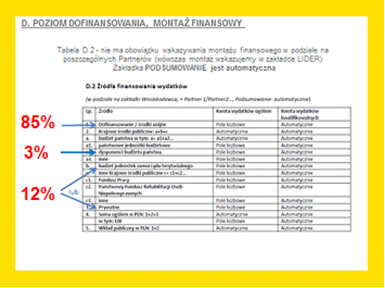 We wniosku o dofinansowanie Wnioskodawca wskazuje formę zaangażowania i szacunkowy wymiar czasu pracy personelu projektu niezbędnego do realizacji zadań merytorycznych (etat/liczba godzin) co stanowi podstawę do oceny kwalifikowalności wydatków personelu projektu na etapie wyboru projektu oraz w trakcie jego realizacji.Beneficjent wykazuje we wniosku o dofinansowanie swój potencjał kadrowy, o ile go posiada, przy czym jako potencjał kadrowy rozumie się powiązane z beneficjentem osoby, które zostaną zaangażowane w realizację projektu, w szczególności osoby zatrudnione na podstawie stosunku pracy, które Wnioskodawca oddeleguje do realizacji projektu.Jeżeli jest wymagany wkład własny, jest wykazywany we wniosku o dofinansowanie. Formę wniesienia wkładu własnego określa beneficjent.Przy rozliczaniu poniesionych wydatków nie jest możliwe przekroczenie łącznej kwoty wydatków kwalifikowalnych w ramach projektu, wynikającej z zatwierdzonego wniosku o dofinansowanie projektu. Ponadto Wnioskodawcę obowiązują limity wydatków wskazane w odniesieniu do każdego zadania w budżecie projektu w zatwierdzonym wniosku o dofinansowanie, przy czym poniesione wydatki nie muszą być zgodne ze szczegółowym budżetem projektu zawartym w zatwierdzonym wniosku o dofinansowanie. IOK rozlicza Wnioskodawcę ze zrealizowanych zadań w ramach projektu.Dopuszczalne jest dokonywanie przesunięć w budżecie projektu określonym w zatwierdzonym na etapie podpisania umowy o dofinansowanie wniosku o dofinansowanie projektu, w oparciu o zasady określone w umowie o dofinansowanie projektu.Niekwalifikowalne są wydatki na działania świadomościowe (m.in. kampanie informacyjno-promocyjne i różne działania upowszechniające) chyba, że wynikają z zatwierdzonego w PO typu projektu ( nie dotyczy działań ujętych w kosztach pośrednich projektu).Koszty pośrednieKoszty pośrednie stanowią koszty administracyjne związane z obsługą  projektu, w szczególności:koszty koordynatora lub kierownika projektu oraz innego personelu bezpośrednio zaangażowanego w zarządzanie, rozliczanie, monitorowanie projektu lub prowadzenie innych działań administracyjnych w projekcie, w tym w szczególności koszty wynagrodzenia tych osób, ich delegacji służbowych i szkoleń oraz koszty związane z wdrażaniem polityki równych szans przez te osoby,koszty zarządu (koszty wynagrodzenia osób uprawnionych do reprezentowania jednostki, których  zakresy czynności nie są przypisane wyłącznie do projektu, np. kierownik jednostki)koszty personelu obsługowego (obsługa kadrowa, finansowa, administracyjna, sekretariat, kancelaria, obsługa prawna, w tym ta dotycząca zamówień) na potrzeby funkcjonowania jednostki,koszty obsługi księgowej (koszty wynagrodzenia osób księgujących wydatki w projekcie, w tym koszty zlecenia prowadzenia obsługi księgowej projektu biuru rachunkowemu), koszty  utrzymania  powierzchni  biurowych  (czynsz, najem,  opłaty  administracyjne) związanych z obsługą administracyjną projektu,wydatki związane z otworzeniem lub prowadzeniem wyodrębnionego na rzecz projektu subkonta na rachunku bankowym lub odrębnego rachunku bankowego,działania informacyjno-promocyjne projektu (np. zakup materiałów promocyjnych i informacyjnych, zakup ogłoszeń prasowych, utworzenie i prowadzenie strony internetowej o projekcie, oznakowanie projektu, plakaty, ulotki itp.),amortyzacja, najem lub zakup aktywów (środków trwałych i wartości niematerialnych  i prawnych) używanych na potrzeby osób, o których mowa w lit. a - d - w ramach przedmiotowego konkursu – nie dotyczy, opłaty za energię elektryczną, cieplną, gazową i wodę, opłaty przesyłowe, opłaty za odprowadzanie ścieków w zakresie związanym z obsługą administracyjną projektu,koszty usług pocztowych, telefonicznych, internetowych, kurierskich związanych z obsługą administracyjną projektu,koszty biurowe związane z obsługą administracyjną projektu (np. zakup materiałów biurowych i artykułów piśmienniczych, koszty usług powielania dokumentów),koszty zabezpieczenia prawidłowej realizacji umowy,koszty ubezpieczeń majątkowych.W ramach kosztów pośrednich nie są wykazywane wydatki objęte cross-financingiem.Niedopuszczalna jest sytuacja, w której koszty pośrednie zostaną wykazane w ramach kosztów bezpośrednich. IOK na etapie wyboru projektu weryfikuje, czy w ramach zadań określonych w budżecie projektu (w kosztach bezpośrednich) nie zostały wykazane koszty, które stanowią koszty pośrednie. Dodatkowo, na etapie realizacji projektu, IZ RPO WSL 2014-2020 weryfikuje, czy w zestawieniu poniesionych wydatków bezpośrednich załączanym do wniosku o płatność, nie zostały wykazane wydatki pośrednie.Koszty pośrednie rozliczane są wyłącznie z wykorzystaniem następujących stawek ryczałtowych:25% kosztów bezpośrednich – w przypadku projektów o wartości kosztów bezpośrednich do 830 000,00  PLN włącznie,20% kosztów bezpośrednich – w przypadku projektów o wartości kosztów bezpośrednich powyżej 830 000,00  PLN do 1 740 000,00  PLN włącznie,15% kosztów bezpośrednich – w przypadku projektów o wartości kosztów bezpośrednich powyżej 1 740 000,00  PLN do 4 550 000,00 PLN włącznie,10% kosztów bezpośrednich – w przypadku projektów o wartości kosztów bezpośrednich przekraczających  4 550 000,00 PLN.Pozostałe uproszczone metody rozliczania wydatkówW projektach, których wartość wkładu publicznego (środków publicznych) nie przekracza wyrażonej w PLN równowartości 100.000 EURO, (kurs Euro obowiązujący na dzień ogłoszenia konkursu/naboru wynosi 4,2905 PLN) stosowanie jednej z niżej wymienionych uproszczonych metod rozliczania wydatków jest obligatoryjne.Za pomocą uproszczonych metod rozliczania wydatków rozliczane będą projekty do 429 050,00 PLN wartości wkładu publicznego. Do uproszczonych metod rozliczania wydatków należą: stawki jednostkowekwoty ryczałtoweW ramach przedmiotowego konkursu IOK obliguje Wnioskodawców składających wnioski do stosowania w nich stawek jednostkowych.Stawka jednostkowa dotyczy:uczestnictwa jednej osoby w konsultacji lekarskiej kwalifikującej do programu w ramach Regionalnego Programu rehabilitacji osób chorych na nowotwory układu pokarmowego na lata 2019-2022 w następującej formie wsparcia:konsultacja lekarska kwalifikująca do uczestnictwa w Programieuczestnictwa jednej osoby w ramach Regionalnego Programu rehabilitacji osób chorych na nowotwory układu pokarmowego na lata 2019-2022 – w warunkach ambulatoryjnych w następujących formach wsparcia łącznie:porada fizjoterapeutyczna;rehabilitacja w warunkach ambulatoryjnych (zgodnie z zakresem RPZ);kontrolna wizyty lekarska realizowana po 2 miesiącach 
od ukończenia działań kompleksowej rehabiliacji leczniczej w warunkach ambulatoryjnych;uczestnictwa jednej osoby w ramach Regionalnego Programu rehabilitacji osób chorych na nowotwory układu pokarmowego na lata 2019-2022 –  w warunkach sanatoryjnych w następujących formach wsparcia łącznie:porada fizjoterapeutyczna;rehabilitacja w warunkach sanatoryjnych (zgodnie z zakresem RPZ);kontrolna wizyta lekarska realizowanej po 2 miesiącach 
od ukończenia działań kompleksowej rehabilitacji leczniczej 
w warunkach sanatoryjnych,uczestnictwa jednej osoby w ramach Regionalnego Programu rehabilitacji oddechowej jako drogi powrotu do aktywności zawodowej 
i społecznej na lata 2019-2022 w następujących formach wsparcia łącznie:kwalifikacja pacjenta do programu;porada realizowana przez pielęgniarkę lub fizjoterapeutę;cykl sesji fizjoterapeutycznych;porady dietetyczne;porady psychologiczne; kontrolna wizyta lekarska realizowana po 2 miesiącach 
od ukończenia działań edukacyjnych oraz indywidualnego planu rehabilitacyjnego;W ramach Regionalnego Programu rehabilitacji osób chorych na nowotwory układu pokarmowego na lata 2019-2022:wskaźnikiem rozliczającym stawkę jednostkową dot. uczestnictwa 
w konsultacji lekarskiej jest wskaźnik specyficzny dla projektu Liczba osób uczestniczących w badaniach lekarskich kwalifikujących do Programu [osoba] - wskaźnik mierzony w momencie udziału uczestnika w badaniach lekarskich kwalifikujących do Programu. Wskaźnik obejmuje wszystkie osoby, biorące udział w badaniach lekarskich kwalifikujących do Programu.wskaźnikiem rozliczającym stawkę jednostkową w warunkach ambulatoryjnych  jest wskaźnik specyficzny dla projektu Liczba osób uczestniczących w kompleksowej rehabilitacji leczniczej w warunkach ambulatoryjnych [osoba] - wskaźnik mierzony w momencie zakończenia udziału uczestnika Programu w kompleksowej rehabilitacji leczniczej. Do osiągniętej wartości wskaźnika należy uwzględnić osobę, która zrealizowała (zakończyła) zaplanowany zakres interwencji w ramach Indywidualnego planu rehabilitacyjnego w standardzie przewidzianym w Programie - w warunkach ambulatoryjnych. Wskaźnik nie obejmuje osób, które przerwały udział w Programie.wskaźnikiem rozliczającym stawkę jednostkową w warunkach sanatoryjnych jest wskaźnik specyficzny dla projektu Liczba osób uczestniczących w kompleksowej rehabilitacji leczniczej w warunkach sanatoryjnych [osoba] - wskaźnik mierzony w momencie zakończenia udziału uczestnika Programu w kompleksowej rehabilitacji leczniczej. Do osiągniętej wartości wskaźnika należy uwzględnić osobę, która zrealizowała (zakończyła) zaplanowany zakres interwencji w ramach Programu rehabilitacji onkologicznej (Indywidualnego planu rehabilitacyjnego) w standardzie przewidzianym w Programie – 
w warunkach sanatoryjnych. Wskaźnik nie obejmuje osób, które przerwały udział w Programie.W ramach Regionalnego Programu rehabilitacji oddechowej jako drogi powrotu do aktywności zawodowej i społecznej na lata 2019-2022  wskaźnikiem rozliczającym stawkę jednostkową jest wskaźnik specyficzny dla projektu: Liczba osób uczestniczących w kompleksowej rehabilitacji leczniczej w Programie [osoba] - wskaźnik mierzony w momencie zakończenia udziału uczestnika Programu w kompleksowej rehabilitacji leczniczej. Do osiągniętej wartości wskaźnika należy uwzględnić osobę, która zrealizowała (zakończyła) zaplanowany zakres interwencji w ramach Indywidualnego planu rehabilitacyjnego w standardzie przewidzianym w Programie. Wskaźnik nie obejmuje osób, które przerwały udział w Programie.Beneficjent powinien udokumentować wykonanie konsultacji lekarskiej kwalifikującej do programu objętej stawką jednostkową, którą wykazuje we wniosku o płatność. Dokumentami potwierdzającymi wykonanie usług w ramach Regionalnego programu rehabilitacji chorych na nowotwory układu pokarmowego na lata 2019-2022 jest potwierdzenie udziału w konsultacji lekarskiej kwalifikującej do programu lub dokument równoważny, zawierający co najmniej dane wskazane w minimalnym wzorze potwierdzenia.Minimalny zakres potwierdzenia udziału w konsultacji lekarskiej kwalifikującej do programu powinien obejmować: potwierdzenie weryfikacji rozpoznania choroby, potwierdzenie zakończenia radykalnego leczenia onkologicznego, stwierdzenie braku przeciwskazań do udziału w programie, zakwalifikowanie pacjenta do udziału w działaniach kompleksowej rehabilitacji leczniczej w warunkach ambulatoryjnych lub sanatoryjnych. Należy pamiętać, iż konsultacja lekarska powinna być zgodna z zakresem wskazanym w części 3 RPZ - Planowane interwencje, pkt. 3.2 Kompleksowa rehabilitacja uczestników Programu (etap II).Beneficjent powinien udokumentować wykonanie kompleksowej rehabilitacji leczniczej objętej stawką jednostkową, którą wykazuje we wniosku o płatność. Dokumentami potwierdzającymi wykonanie usług w ramach Regionalnego Programu rehabilitacji osób chorych na nowotwory układu pokarmowego 
na lata 2019-2022 w warunkach ambulatoryjnych są Indywidualny plan rehabilitacji (w warunkach ambulatoryjnych) zatwierdzony przez lekarza specjalistę na etapie konsultacji lekarskiej kwalifikującej do uczestnictwa w Programie, oraz potwierdzenie udziału w kompleksowej rehabilitacji leczniczej w warunkach ambulatoryjnych (zgodnie z zakresem RPZ) wraz z wykazem otrzymanych świadczeń lub dokument równoważny zawierający co najmniej dane wskazane w minimalnym wzorze potwierdzenia.Minimalny zakres potwierdzenia udziału w kompleksowej rehabilitacji leczniczej wraz z wykazem otrzymanych świadczeń w ramach Regionalnego Programu rehabilitacji osób chorych na nowotwory układu pokarmowego na lata 2019-2022 w warunkach ambulatoryjnych powinien obejmować liczbę porad fizjoterapeutycznych, wizytę kontrolną, liczbę działań edukacyjnych (w zakresie edukacji zdrowotnej, żywieniowej oraz psychoedukacji), oraz dokładne wskazanie wykonanych usług w ramach Indywidualnego planu rehabilitacji. Należy pamiętać, iż wszystkie wskazane powyżej usługi powinny być zgodne z zakresem wskazanym w części 3 RPZ - Planowane interwencje, pkt. 3.2 Kompleksowa rehabilitacja uczestników Programu (etap II), ze szczególnym uwzględnieniem pkt A. Rehabilitacja w warunkach ambulatoryjnych (…).Beneficjent powinien udokumentować wykonanie kompleksowej rehabilitacji leczniczej objętej stawką jednostkową, którą wykazuje we wniosku o płatność. Dokumentami potwierdzającymi wykonanie usług w ramach Regionalnego Programu rehabilitacji osób chorych na nowotwory układu pokarmowego  lata 2019-2022 są Program rehabilitacji onkologicznej - Indywidualny plan rehabilitacyjny (w warunkach sanatoryjnych)  zatwierdzony przez lekarza specjalistę, oraz potwierdzenie  udziału w kompleksowej rehabilitacji leczniczej w warunkach sanatoryjnych wraz z wykazem otrzymanych świadczeń lub dokument równoważny zawierający co najmniej dane wskazane w minimalnym wzorze potwierdzenia.Minimalny zakres potwierdzenia udziału w kompleksowej rehabilitacji leczniczej wraz z wykazem otrzymanych świadczeń w ramach Regionalnego Programu rehabilitacji osób chorych na nowotwory układu pokarmowego na lata 2019-2022 w warunkach sanatoryjnych powinien obejmować liczbę porad fizjoterapeutycznych, wizytę kontrolną, potwierdzenie zakwaterowania oraz wyżywienia w formie 3 posiłków dziennie, liczbę wizyt lekarskich u specjalisty w dziedzinie balneologii i medycyny fizykalnej lub rehabilitacji medycznej, potwierdzenie całodobowej opieki pielęgniarskiej, liczbę działań edukacyjnych (w zakresie edukacji zdrowotnej, żywieniowej oraz psychoedukacji), liczbę indywidualnych konsultacji psychologicznych, potwierdzenie wizyty lekarskiej w ostatnim dniu pobytu realizowanej przez lekarza specjalistę w dziedzinie balneologii i medycyny fizykalnej lub rehabilitacji medycznej oraz dokładne wskazanie wykonanych usług w ramach Programu rehabilitacji onkologicznej. Należy pamiętać, iż wszystkie wskazane powyżej usługi powinny być zgodne z zakresem wskazanym w części 3 RPZ - Planowane interwencje, pkt. 3.2 Kompleksowa rehabilitacja uczestników Programu (etap II), ze szczególnym uwzględnieniem pkt B. Rehabilitacja w warunkach sanatoryjnych (…).Beneficjent powinien udokumentować wykonanie kompleksowej rehabilitacji leczniczej objętej stawką jednostkową, którą wykazuje we wniosku o płatność. Dokumentami potwierdzającymi wykonanie usług w ramach Regionalnego Programu rehabilitacji oddechowej jako drogi powrotu do aktywności zawodowej i społecznej na lata 2019-2022 jest Indywidualny plan rehabilitacji ustalony przez pielęgniarkę bądź fizjoterapeutę podczas porady, potwierdzenie udziału w kompleksowej rehabilitacji leczniczej, wraz z wykazem otrzymanych świadczeń  lub dokument równoważny zawierający co najmniej dane wskazane w minimalnym wzorze potwierdzenia.Minimalny zakres potwierdzenia udziału w kompleksowej rehabilitacji leczniczej wraz z wykazem otrzymanych świadczeń w ramach Regionalnego Programu rehabilitacji oddechowej jako drogi powrotu do aktywności zawodowej i społecznej na lata 2019-2022 powinien obejmować potwierdzenie wizyty lekarskiej kwalifikującej do programu oraz wizyty kontrolnej, liczbę porad realizowanych przez pielęgniarkę lub fizjoterapeutę, liczbę porad dietetycznych oraz psychologicznych, a także dokładne wskazanie wykonanych usług w ramach indywidualnego planu rehabilitacji (w tym w cyklu sesji fizjoterapeutycznych). Należy pamiętać, iż wszystkie wskazane powyżej usługi powinny być zgodne z zakresem wskazanym w Części III PRZ pkt 3.3 (Kompleksowa rehabilitacja uczestników programu (etap III)).Działania edukacyjne w zakresie edukacji zdrowotnej, żywieniowej, psychoedukacji   (tj. 3 spotkania z każdego tematu po 45 min.) dla pacjentów nie są objęte stawką jednostkową.IOK rekomenduje, aby działania takie jak:szkolenia dla kadry medycznej, kompleksowa rehabilitacja uczestników Programu,działania edukacyjne dla pacjentów (w odniesieniu do Regionalnego Programu rehabilitacji oddechowej),działania edukacyjne dla członków rodziny pacjentów (dla dwóch programów),grupa wsparcia dla palaczy (w odniesieniu do Regionalnego Programu rehabilitacji oddechowej).stanowiły odrębne zadania.Kwotą ryczałtową jest kwota uzgodniona za wykonanie określonego w projekcie zadania na etapie zatwierdzenia wniosku o dofinansowanie projektu. Jedno zadanie stanowi jedną kwotę ryczałtową.W przypadku projektów rozliczanych z zastosowaniem kwot ryczałtowych, IZ RPO WSL 2014-2020 nie dopuszcza możliwości, rozliczana kwotami ryczałtowymi jedynie części zadań w ramach projektu, natomiast pozostałych zadań na podstawie rzeczywiście poniesionych wydatków.Do każdej kwoty ryczałtowej należy przypisać odpowiednie wskaźniki 
z części E wniosku (wszystkie wskaźniki z części E muszą zostać rozpisane 
w ramach kwot ryczałtowych, w takim samym brzmieniu, bez modyfikowania nazwy wskaźnika). Ponadto, jeśli wskaźniki z części E są niewystarczające do pomiaru realizacji działań w ramach każdej kwoty ryczałtowej, należy określić dodatkowe wskaźniki dla kwoty ryczałtowej. Osiągnięcie wyznaczonych wartości docelowych wskaźników będzie stanowić podstawę do kwalifikowania wydatków objętych daną kwotą ryczałtową i w związku z tym uznania tej kwoty.Wydatki rozliczane uproszczoną metodą są traktowane jako wydatki poniesione. Nie ma obowiązku zbierania ani opisywania dokumentów księgowych w ramach projektu na potwierdzenie ich poniesienia, jednak IZ RPO WSL 2014-2020 będąca stroną umowy uzgadnia z Wnioskodawcą warunki kwalifikowalności kosztów, w szczególności ustala dokumentację, potwierdzającą wykonanie rezultatów, produktów lub zrealizowanie działań zgodnie z zatwierdzonym wnioskiem o dofinansowanie projektu. Weryfikacja wydatków zadeklarowanych według uproszczonych metod dokonywana jest w oparciu o faktyczny postęp realizacji projektu i osiągnięte wskaźniki produktu i rezultatu.W przypadku niezrealizowania założonych w umowie o dofinansowanie wskaźników produktu lub rezultatu, płatności powinny ulec odpowiedniemu obniżeniu. W przypadku kwot ryczałtowych – w razie niezrealizowania w pełni wskaźników produktu lub rezultatu objętych kwotą ryczałtową, dana kwota jest uznana jako niekwalifikowalna (rozliczenie w systemie „spełnia - nie spełnia).Jednocześnie stosowanie kwot ryczałtowych wyliczonych w oparciu 
o szczegółowy budżet projektu określony przez Wnioskodawcę w projektach 
o wartości wkładu publicznego (środków publicznych) przekraczającej wyrażonej w PLN równowartości 100.000 EUR nie jest możliwe.   Środki trwałe oraz wartości niematerialne i prawneW przedmiotowym konkursie nie przewiduje się finansowania środków trwałych. Cross-financingW przedmiotowym konkursie nie przewiduje się finansowania wydatków w ramach cross-financingu    Pomoc publiczna/Pomoc de minimisWystąpienie pomocy publicznej i/lub pomocy de minimis w projekcie uzależnione jest przede wszystkim od rodzaju i charakteru proponowanego w ramach projektu wsparcia oraz od rodzaju grupy docelowej, której dane wsparcie ma zostać udzielone.IOK informuje, iż do obowiązków Wnioskodawcy przy tworzeniu projektu należy ustalenie, czy projekt podlega zasadom pomocy publicznej i/lub pomocy de minimis i wypełnienie określonych pól we wniosku o dofinansowanie, jeżeli stwierdzono ich wystąpienie. Należy przede wszystkim określić, czy Wnioskodawca w ramach składanego na konkurs projektu będzie odbiorcą pomocy de minimis lub pomocy publicznej, oraz czy będzie udzielać wsparcia podmiotom, które są przedsiębiorcami i prowadzą działalność gospodarczą w rozumieniu przepisów dotyczących pomocy publicznej.Ustalenie, czy w danym przypadku pomoc publiczna występuje, możliwe jest po zbadaniu, czy zostały spełnione poniższe przesłanki (przesłanki te ustalone zostały na podstawie art. 107 Traktatu o funkcjonowaniu Unii Europejskiej), tj. czy wsparcie:jest udzielane przedsiębiorcy ;jest przyznawane przez państwo lub pochodzi ze środków państwowych;jest udzielane na warunkach korzystniejszych niż oferowane na rynku;ma charakter selektywny;zakłóca lub grozi zakłóceniem konkurencji oraz wpływa na wymianę handlową między państwami członkowskimi Unii Europejskiej. W regulacjach unijnych dotyczących pomocy publicznej uznaje się natomiast, że pomoc de minimis, ze względu na niewielką kwotę wsparcia, jaka może zostać udzielona jednemu przedsiębiorstwu, to pomoc niespełniająca wszystkich kryteriów określonych w ww. artykule Traktatu. Pomoc tę uznaje się za niespełniającą przesłanek dotyczących wpływu na handel między państwami członkowskimi i/lub groźby zakłócenia lub zakłócenia konkurencji. Pozostałe przesłanki muszą zostać jednak spełnione.Realizacja  projektów objętych pomocą publiczną i/lub pomocą de minimis powinna odbywać się w oparciu o Rozporządzenie Ministra Infrastruktury 
i Rozwoju z dnia 2 lipca 2015 r. w sprawie udzielania pomocy de minimis oraz pomocy publicznej w ramach programów operacyjnych finansowanych 
z Europejskiego Funduszu Społecznego na lata 2014-2020 (dalej: rozporządzenie krajowe).  Rozporządzenie krajowe przenosi na grunt krajowy przepisy rozporządzeń Komisji Europejskiej:Rozporządzenia  Komisji (UE) Nr 651/2014 z dnia 17 czerwca 2014 r. uznające niektóre rodzaje pomocy za zgodne z rynkiem wewnętrznym w zastosowaniu art. 107 i 108 Traktatu, Rozporządzenia Komisji (UE) Nr 1407/2013 z dnia 18 grudnia 2013 r. w sprawie Rozporządzenie krajowe określa szczegółowe przeznaczenie, warunki i tryb udzielania pomocy de minimis oraz pomocy publicznej, w ramach programów operacyjnych finansowanych  z Europejskiego Funduszu Społecznego na lata 2014-2020.IOK zwraca uwagę, iż w przypadku projektów objętych zasadami pomocy publicznej lub pomocy de minimis za kwalifikowalne mogą być uznane tylko te wydatki, które spełniają łącznie warunki określone w Wytycznych w zakresie kwalifikowalności wydatków w ramach Europejskiego Funduszu Rozwoju Regionalnego, Europejskiego Funduszu Społecznego oraz Funduszu Spójności na lata 2014-2020 i warunki wynikające z odpowiednich regulacji w zakresie pomocy publicznej/pomocy de minimis, przyjętych na poziomie unijnym lub krajowym.Informacje dotyczące sposobu wypełniania wniosku o dofinansowanie projektu, w ramach którego przewiduje się udzielanie pomocy publicznej i/lub de minimis, znajdują się w Instrukcji wypełniania wniosku w ramach EFS. Zgodność założeń projektu z przepisami dotyczącymi udzielania pomocy publicznej weryfikowana jest na etapie oceny projektu.     Reguła proporcjonalnościProjekt rozliczany jest na etapie końcowego wniosku o płatność pod względem finansowym proporcjonalnie do stopnia osiągnięcia założeń merytorycznych, mierzonych poprzez wskaźniki produktu i rezultatu bezpośredniego określonych we wniosku o dofinansowanie projektu, co jest określane jako „reguła proporcjonalności”.Zgodnie z regułą proporcjonalności w przypadku nieosiągnięcia założeń merytorycznych projektu, IZ RPO, będąca stroną umowy, może uznać wszystkie lub odpowiednią część wydatków dotychczas rozliczonych w ramach projektu za niekwalifikowalne.Wysokość wydatków niekwalifikowalnych uzależniona jest od stopnia nieosiągnięcia założeń merytorycznych projektu, o których mowa w pkt 6.13.1.IZ RPO WSL 2014-2020 podejmuje decyzję o: odstąpieniu od rozliczenia projektu zgodnie z regułą proporcjonalności w przypadku wystąpienia siły wyższej,obniżeniu wysokości albo odstąpieniu od żądania zwrotu wydatków niekwalifikowalnych z tytułu reguły proporcjonalności, jeśli beneficjent o to wnioskuje i należycie uzasadni przyczyny nieosiągnięcia założeń, w szczególności wykaże swoje starania zmierzające do osiągnięcia założeń projektu.W przypadku projektów partnerskich, sposób egzekwowania przez beneficjenta od partnerów projektu skutków wynikających z zastosowania reguły proporcjonalności z powodu nieosiągnięcia założeń projektu z winy partnera reguluje porozumienie lub umowa partnerska.Wymagania dotyczące realizacji zasady równości szans i niedyskryminacji, w tym dostępności dla osób z niepełnosprawnością oraz zasady równości szans kobiet i mężczyzn  Zasada równości szans i niedyskryminacji, w tym dostępności dla osób
  z niepełnosprawnościami.Projektodawca ubiegający się o dofinansowanie zobowiązany jest przedstawić we wniosku o dofinansowanie projektu sposób realizacji zasady równości szans i niedyskryminacji, w tym dostępności dla osób z niepełnosprawnościami w ramach projektu.Obowiązek realizacji zasady równości szans i niedyskryminacji, w tym dostępności dla osób z niepełnosprawnościami wynika z zapisów art. 7 Rozporządzenia ogólnego 1303/2013 z dnia 17 grudnia 2013 r. i jest horyzontalną zasadą obowiązującą w całej Unii Europejskiej. W związku z tym wszystkie programy operacyjne realizowane w ramach funduszy polityki spójności przewidują mechanizmy pozwalające na przeciwdziałanie wszelkim formom dyskryminacji, w tym dyskryminacji ze względu na niepełnosprawność. Zasada ta powinna być realizowana we wszystkich rodzajach projektów, tj. dedykowanych osobom z niepełnosprawnościami, ogólnodostępnych, a także w tych, w których nie zakłada się bezpośredniego wsparcia dla osób z niepełnosprawnościami. Założenie, że do projektu ogólnodostępnego nie zgłoszą się osoby z niepełnosprawnościami lub zgłoszą się osoby wyłącznie z określonymi rodzajami niepełnosprawności jest dyskryminacją.Głównym celem przedmiotowej zasady jest zapewnienie osobom z niepełnosprawnościami, a w szczególności osobom: z niepełnosprawnością ruchową, niewidomym i słabowidzącym, głuchym i słabosłyszącym, z niepełnosprawnością intelektualną, z zaburzeniami lub chorobami psychicznymi oraz z trudnościami komunikacyjnymi, na równi z osobami pełnosprawnymi dostępu do funduszy europejskich w zakresie: udziału, użytkowania, zrozumienia, komunikowania się oraz  skorzystania z ich efektów.Dlatego Projektodawca, przygotowując wniosek o dofinansowanie zobowiązany jest do stosowania Wytycznych w zakresie realizacji zasady równości szans i niedyskryminacji, w tym dostępności dla osób z niepełnosprawnościami oraz zasady równości szans kobiet i mężczyzn w funduszach unijnych na lata 2014-2020 wraz załącznikami. Ww. Wytyczne zakładają, że Projektodawca powinien umożliwić na każdym etapie realizacji projektu sprawiedliwe i pełne uczestnictwo w zaplanowanych formach wsparcia wszystkim osobom, bez względu na płeć, wiek, niepełnosprawność, rasę lub pochodzenie etniczne, wyznawaną religię lub światopogląd, czy orientację seksualną. Istotnym elementem jest proces rekrutacji uczestników, który musi być zaplanowany tak, aby nikomu, a przede wszystkim osobom z niepełnosprawnościami, nie ograniczał dostępu. W celu zapewnienia pełnej dostępności do udziału w projekcie osobom z niepełnosprawnościami,  w  tym  opiekunom prawnym oraz dzieciom należy w szczególności:1.	podczas rekrutacji zapewnić równy dostęp do informacji o projekcie oraz możliwość zgłoszenia udziału w nim osobom z różnymi niepełnosprawnościami;2.	realizować  wsparcie  w  pomieszczeniach  dostępnych  dla  osób  z  niepełnosprawnościami.Zasada równości szans i niedyskryminacji w projekcie nie może mieć jedynie charakteru deklaratywnego i musi znajdować odzwierciedlenie podczas realizacji działań. W polu B.10 należy opisać zastosowane w projekcie wymogi określone w Standardach dostępności dla polityki spójności 2014 – 2020 (Załącznik nr 2 do ww. Wytycznych) w odniesieniu do każdego z ww. rodzaju niepełnosprawności. Wszystkie produkty projektów realizowanych ze środków EFS  (produkty, towary, usługi, infrastruktura) są dostępne dla wszystkich osób,  w  tym  również  dostosowane  do  zidentyfikowanych  potrzeb  osób  z niepełnosprawnościami. Oznacza to, że muszą być zgodne z koncepcją uniwersalnego projektowania, opartego na ośmiu regułach :a)	równe szanse dla wszystkich - równy dostęp do wszystkich elementów środowiska na przykład przestrzeni, przedmiotów, budynków itd.,b)	elastyczność w użytkowaniu – różnorodny sposób użycia przedmiotów ze względu na możliwości i potrzeby użytkowników, c)	prostota  i  intuicyjność  w  użyciu - projektowanie  przestrzeni  i  przedmiotów,  aby  ich  funkcje  były zrozumiałe  dla  każdego użytkownika, bez  względu  na  jego  doświadczenie,  wiedzę,  umiejętności językowe czy poziom koncentracji, d)	postrzegalność  informacji – przekazywana  za  pośrednictwem  przedmiotów  i  struktur  przestrzeni informacja ma być dostępna zarówno w trybie dostępności wzrokowej, słuchowej, jak i dotykowej, e)	tolerancja  na  błędy – minimalizacja  ryzyka  błędnego  użycia  przedmiotów  oraz  ograniczania niekorzystnych konsekwencji przypadkowego i niezamierzonego użycia danego przedmiotu, f)	niewielki wysiłek fizyczny podczas użytkowania – takie projektowanie przestrzeni i przedmiotów, aby korzystanie z nich było wygodne, łatwe i nie wiązało się z wysiłkiem fizycznym, g)	rozmiar  i  przestrzeń  wystarczające  do  użytkowania –odpowiednie  dopasowanie  przestrzeni  do potrzeb jej użytkowników, h)	percepcja równości – równoprawny dostęp do środowiska, korzystania ze środków transportu i usług powszechnych lub powszechnie zapewnionych jest zapewniony w taki sposób, aby korzystający nie czuł się w jakikolwiek sposób dyskryminowany czy stygmatyzowany.Wszystkie działania świadczone w ramach projektów, w których na etapie rekrutacji zidentyfikowano możliwość udziału osób z niepełnosprawnościami powinny być realizowane w budynkach dostosowanych architektonicznie, zgodnie z rozporządzeniem Ministra Infrastruktury z dnia 12.04.2002 r. w sprawie warunków technicznych, jakim powinny odpowiadać budynki i ich usytuowanie 
(t. j. Dz.U. z 2015 r., poz. 1422 z późn. zm.). W ramach projektów ogólnodostępnych, w szczególności w przypadku braku możliwości świadczenia usługi spełniającej wymienione kryteria, w celu zapewnienia możliwości pełnego uczestnictwa osób z niepełnosprawnościami, należy zastosować mechanizm racjonalnych usprawnień.Wnioskodawca ma obowiązek stosowania zasady uniwersalnego projektowania. Mechanizm racjonalnych usprawnień (MRU) jako narzędzie zapewnienia dostępności jest rozpatrywany w drugiej kolejności (uruchomiany jest w momencie, kiedy w projekcie w trakcie jego realizacji pojawia się w charakterze uczestnika lub personelu  osoba z niepełnosprawnością i potrzeba dodatkowych działań i środków, aby umożliwić jej korzystanie z wszelkich praw człowieka i podstawowych wolności.W odniesieniu do projektów realizowanych w ramach RPO WSL 2014-2020 oznacza to możliwość finansowania specyficznych usług dostosowawczych lub oddziaływania na szeroko pojętą infrastrukturę, nieprzewidzianych z góry we wniosku o dofinansowanie projektu, lecz uruchamianych wraz z pojawieniem się w projekcie (w charakterze uczestnika lub personelu) osoby z niepełnosprawnością.W projektach dedykowanych, w tym zorientowanych wyłącznie lub przede wszystkim na osoby z niepełnosprawnościami (np. osoby z niepełnosprawnościami sprzężonymi) oraz projektach skierowanych do zamkniętej grupy uczestników, wydatki na sfinansowanie racjonalnych usprawnień są wskazane we wniosku o dofinansowanie projektu i wówczas limit 12 000,00 PLN na osobę nie obowiązuje.Łączny koszt mechanizmu racjonalnych usprawnień na jednego uczestnika w projekcie nie może przekroczyć 12 000,00 PLN.W przypadku dostosowań do potrzeb konkretnych uczestników, znanych już na etapie planowania projektu, ich koszty są uwzględniane w budżecie i nie wchodzą w limit 12 000 PLN. Tego typu dostosowania są racjonalnymi usprawnieniami w rozumieniu Konwencji, ale koszty z nimi związane nie są traktowane jako koszty mechanizmu racjonalnych usprawnień w rozumieniu Wytycznych.Informacja na temat przeprowadzonej analizy powinna zostać zawarta w polu B.10. Wnioskodawca powinien odnieść się do każdego z rodzajów niepełnosprawności, przeprowadzając analizę w oparciu o treść Wytycznych, w szczególności w załączniku nr 2, tj. Standardach dostępności, rozdział VII. Pozytywny wpływ projektu na zasadę zapobiegania dyskryminacji zobrazowany może zostać także poprzez wybór odpowiadających temu wskaźników horyzontalnych (patrz: punkt E MIERZALNE WSKAŹNIKI PROJEKTU.Szczegółowe informacje dotyczące zasady równości szans i niedyskryminacji, w tym zasady stosowania mechanizmu racjonalnych usprawnień w projektach wraz z przykładowym katalogiem kosztów zostały uwzględnione w Wytycznych w zakresie realizacji zasady równości szans i niedyskryminacji, w tym dostępności dla osób z niepełnosprawnościami oraz zasady równości szans kobiet i mężczyzn w ramach funduszy unijnych na lata 2014-2020 oraz w publikacji Realizacja zasady równości szans i niedyskryminacji, w tym dostępności dla osób z niepełnosprawnościami. Poradnik dla realizatorów projektów i instytucji systemu wdrażania funduszy europejskich 2014-2020. Zasada równości szans kobiet i mężczyznKażdy projekt realizowany w ramach RPO WSL 2014-2020 powinien zawierać analizę uwzględniającą sytuację kobiet i mężczyzn na danym obszarze oraz ocenę wpływu projektu na sytuację płci. Wyniki przeprowadzonej analizy powinny być podstawą do planowania działań i doboru instrumentów, adekwatnych do zdefiniowanych problemów.Ocena zgodności projektu z zasadą równości szans kobiet i mężczyzn odbywać się będzie na podstawie standardu minimum. Instrukcja standardu minimum realizacji zasady równości szans kobiet i mężczyzn znajduje się w załączniku nr 2 Instrukcji wypełniania wniosku o dofinansowanie w ramach EFS.Umowa o dofinansowanie/decyzja o dofinansowaniu projektuNa etapie podpisywania umowy o dofinansowanie projektu/podjęcia decyzji o dofinansowaniu projektu, IOK będzie wymagać, w terminie 14 dni (termin biegnie od daty otrzymania przez Projektodawcę informacji o możliwości podpisania umowy o dofinansowanie projektu/podjęcia decyzji o dofinansowaniu projektu), 
od ubiegającego się o dofinansowanie załączników niezbędnych do podpisania umowy o dofinansowanie projektu/podjęcia decyzji o dofinansowaniu projektu. Załączniki do umowy o dofinansowanie projektu/decyzji o dofinansowaniu projektuOświadczenie Wnioskodawcy o kwalifikowalności VAT. Oświadczenie powinno być opatrzone kontrasygnatą księgowego lub innej osoby odpowiedzialnej za prowadzenie księgowości bądź poświadczone przez uprawnioną w tym zakresie instytucję (np. biuro rachunkowe). Tożsamy wymóg dotyczy partnerów przy projektach realizowanych w partnerstwie; Pełnomocnictwo do reprezentowania Wnioskodawcy (gdy wniosek jest podpisywany przez osobę/y nie posiadające statutowych uprawnień do reprezentowania Wnioskodawcy) Dostarczone pełnomocnictwo powinno mieć charakter szczególny: W treści pełnomocnictwa należy zawrzeć następujące informacje: tytuł i numer projektu, numer konkursu w ramach którego projekt został złożony, nazwę i numer działania oraz poddziałania; Ponadto w treści dokumentu należy dokładnie określić zakres udzielanego pełnomocnictwa np. poprzez zamieszczenie klauzuli: „pełnomocnictwo do składania oświadczeń woli w imieniu……….., 
w sprawie realizacji projektu pod nazwą ……., w tym do:podpisania wniosku o dofinansowanie realizacji projektu, potwierdzania za zgodność z oryginałem kopii dokumentów związanych z realizacją projektu, podpisania umowy o dofinansowanie, podpisywania aneksów do umowy o dofinansowanie, zaciągania zobowiązań finansowych koniecznych do zabezpieczenia prawidłowej realizacji umowy, w przypadku udzielenia zabezpieczenia w formie weksla wymagana jest dodatkowa klauzula „pełnomocnictwo do podpisania weksla in blanco i deklaracji wystawcy weksla In blanco”.składania oświadczeń woli, w tym wniosków o płatność wraz 
z załącznikami (podpisywania dokumentów związanych z procesem obsługi i rozliczania projektu, w tym podpisywania wniosków 
o płatność). Gdy o dofinansowanie ubiega się beneficjent będący spółką prawa handlowego w myśl art. 230 Kodeksu spółek handlowych, w przypadku rozporządzenia prawem lub zaciągnięcia zobowiązania do świadczenia o wartości dwukrotnie przewyższającej wysokość kapitału zakładowego wymagana jest odpowiednia uchwała wspólników, chyba że umowa spółki stanowi inaczej (dotyczy również partnerów przy projektach realizowanych w partnerstwie).Tożsamy wymóg dotyczy innych osób prawnych (np. uczelni wyższych) lub innych jednostek organizacyjnych nie posiadających osobowości prawnej (np. spółek osobowych itp.) jeżeli zostało to uregulowane w prawodawstwie krajowym lub innych dokumentach wewnętrznych dotyczących funkcjonowania podmiotów (np. statut, regulamin itp.).Harmonogram składania wniosków o płatność wygenerowany w LSI, zgodnie z instrukcją znajdującą się na stronie internetowej: http://rpo.slaskie.pl/czytaj/harmonogram_skladania_wnioskow_w_lsi_2014_instrukcja_dla_beneficjentow_efs_92117,Zaświadczenie/oświadczenie o wartości pomocy de minimis otrzymanej w roku, w którym Wnioskodawca ubiega się o pomoc oraz w ciągu 2 poprzedzających go lat kalendarzowych/oświadczenie o nieotrzymaniu takiej pomocy we wskazanym okresie (dotyczy projektów, w których występuje pomoc de minimis). Tożsamy wymóg dotyczy partnerów przy projektach realizowanych w partnerstwie krajowym, gdy otrzymują pomoc de minimis;Formularz informacji przedstawianych przy ubieganiu się o pomoc inną niż pomoc de minimis lub pomoc de minimis w rolnictwie i rybołówstwie (dotyczy projektów, w których występuje pomoc publiczna);Formularz informacji przedstawianych przy ubieganiu się o pomoc de minimis (dotyczy projektów, w których występuje pomoc de minimis)Oświadczenie o niekaralności karą zakazu dostępu do środków, o których mowa w art. 5 ust. 3 pkt 1 i 4 ustawy z dnia 27 sierpnia 2009r. o finansach publicznych. Tożsamy wymóg dotyczy partnerów przy projektach realizowanych w partnerstwie krajowym. Oświadczenie Wnioskodawcy/partnera dotyczące potencjału finansowego/administracyjnego i operacyjnego.Niezłożenie żądanych załączników w komplecie w wyznaczonym terminie może oznaczać rezygnację z ubiegania się o dofinansowanie.IOK zastrzega sobie prawo, w uzasadnionych przypadkach, do wezwania Projektodawcy do złożenia innych załączników, niż wymienione w rozdziale 8 lit a-i.W przypadku decyzji o dofinansowanie projektu wymaganymi załącznikami są dokumenty wskazane w punkcie 8a, 8 b i 8c.Umowa o dofinansowanie projektu może zostać zawarta, a decyzja 
o dofinansowaniu projektu może zostać podjęta, jeżeli projekt spełnia wszystkie kryteria wyboru projektów, na podstawie których został wybrany do dofinansowania, oraz zostały dokonane czynności i zostały złożone dokumenty wskazane 
w regulaminie konkursu. Na etapie podpisywania umowy o dofinansowania projektu IOK będzie wymagała od Wnioskodawcy uzupełnienia niezbędnej dokumentacji. Informacja o konieczności uzupełnienia dokumentacji zostanie przekazana Wnioskodawcy za pomocą środków komunikacji elektronicznej, skrzynka podawcza SEKAP dostępna jest pod adresem internetowym: https://www.sekap.pl/katalogstartk.seam?id=56000 lub skrzynka podawcza ePUAP/UMWSL/skrytka.Warunki zawarcia umowy o dofinansowanie/podjęcia decyzji  o dofinansowaniu projektuPodstawę dofinansowania projektu stanowi umowa o dofinansowanie projektu albo decyzja o dofinansowaniu projektuPrzetwarzanie danych osobowych będzie odbywało się na zasadach określonych w odrębnej umowie powierzenia przetwarzania danych osobowych, która będzie podpisana równolegle z dokumentem, o którym mowa w pkt. 8.1.1Instytucja Zarządzająca niezwłocznie po otrzymaniu kompletu wymaganych załączników przesyła do Wnioskodawcy elektroniczną wersję umowy o dofinansowanie wraz z informacją o procedurze podpisywania umowy/wydaje decyzję o dofinansowaniu projektu.Umowy o dofinansowanie projektów rekomendowanych do dofinansowania będą podpisywane pod warunkiem dostępności środków.IZ, w uzasadnionych przypadkach, zastrzega sobie możliwość odstąpienia od podpisania umowy z potencjalnym Wnioskodawcą, na każdym etapie procedury podpisywania umowy/wydawania decyzji o dofinansowaniu projektu.8.2      Zabezpieczenie prawidłowej realizacji umowy o dofinansowanieZabezpieczeniem prawidłowej realizacji umowy o dofinansowanie projektu do kwoty nie przekraczającej 10 mln zł jest złożony przez beneficjenta w terminie 10 dni roboczych, od dnia podpisania przez obie strony umowy weksel in blanco wraz z deklaracją wekslową. IOK dopuszcza dwa sposoby postępowania:podpisanie weksla oraz deklaracji wekslowej przez osoby do tego upoważnione w obecności pracownika IOK w terminie uzgodnionym z IOK,lub przedstawienie notarialnego poświadczenia autentyczności podpisów na blankiecie weksla oraz prawdziwości danych zawartych w deklaracji wekslowej.Wystawca weksla nie jest zobowiązany do dokonywania opłaty skarbowej, w związku z czym zabezpieczenie projektu wekslem in blanco nie wiąże się z ponoszeniem kosztów.W przypadku gdy wartość dofinansowania projektu udzielonego w formie zaliczki lub wartość dofinansowania projektu po zsumowaniu z innymi wartościami dofinansowania projektów, które są realizowane równolegle w czasie przez Beneficjenta na podstawie umów zawartych z IZ RPO WSL 2014-2020, przekracza limit 10 mln PLN, wówczas zabezpieczenie ustanawiane jest w jednej lub kilku z następujących form:poręczenie bankowe lub poręczenie spółdzielczej kasy oszczędnościowo-kredytowej, z tym, że zobowiązanie kasy jest zawsze zobowiązaniem pieniężnym;gwarancja bankowa;gwarancja ubezpieczeniowa;weksel z poręczeniem wekslowym banku lub spółdzielczej kasy oszczędnościowo-kredytowej;zastaw na papierach wartościowych emitowanych przez Skarb Państwa lub jednostkę samorządu terytorialnego;hipoteka;poręczenie według prawa cywilnego.Zwrot dokumentu stanowiącego zabezpieczenie umowy następuje na pisemny wniosek Beneficjenta po upływie okresu trwałości (jeśli dotyczy) albo po upływie 12 miesięcy od ostatecznego rozliczenia umowy o dofinansowanie projektu, jednak nie wcześniej niż po:zatwierdzeniu końcowego wniosku o płatność;zwrocie środków niewykorzystanych przez Beneficjenta – jeśli dotyczy;w przypadku prowadzenia postępowania administracyjnego w celu wydania decyzji o zwrocie środków na podstawie przepisów o finansach publicznych lub postępowania sądowo-administracyjnego w wyniku zaskarżenia takiej decyzji, lub prowadzenia egzekucji administracyjnej (na podstawie ostatecznej i wykonalnej decyzji o zwrocie) zwrot zabezpieczenia może nastąpić po zakończeniu postępowania i odzyskaniu środków – jeśli dotyczy;W przypadku niewystąpienia przez Beneficjenta z wnioskiem o zwrot zabezpieczenia w terminie wskazanym w pkt. 8.2.4, zabezpieczenie zostanie komisyjnie zniszczone.Zabezpieczenie prawidłowej realizacji umowy w przypadku projektów o wartości przekraczającej limit, o którym mowa w pkt. 8.2.3 jest składane nie później niż w terminie 15 dni roboczych od dnia podpisania przez obie strony umowy.Zachowanie trwałości projektu obowiązuje w odniesieniu do współfinansowanej w ramach projektu infrastruktury lub inwestycji produkcyjnych.„Infrastrukturę” na potrzeby tego postanowienia, w przypadku projektów finansowanych ze środków EFS, należy interpretować, jako środki trwałe w rozumieniu pkt 1 lit. w  rozdziału 3 Wytycznych w zakresie kwalifikowalności wydatków w ramach Europejskiego Funduszu Rozwoju Regionalnego, Europejskiego Funduszu Społecznego oraz Funduszu Spójności na lata 2014-2020.Zgodnie z postanowieniami art. 71 Rozporządzenia ogólnego, trwałość projektów współfinansowanych ze środków funduszy strukturalnych lub Funduszu Spójności musi być zachowana przez okres 5 lat (3 lat w przypadku MŚP – w odniesieniu do projektów, z którymi związany jest wymóg utrzymania inwestycji lub miejsc pracy) od daty płatności końcowej na rzecz beneficjenta, z zastrzeżeniem pkt 7 podrozdziału 5.3 Wytycznych w zakresie kwalifikowalności wydatków w ramach EFRR, EFS i FS na lata 2014-2020, a w przypadku, gdy przepisy regulujące udzielanie pomocy publicznej wprowadzają bardziej restrykcyjne wymogi w tym zakresie, wówczas stosuje się okres ustalony zgodnie z tymi przepisami. W przypadku projektów współfinansowanych ze środków funduszy strukturalnych i FS, niedotyczących inwestycji w infrastrukturę lub inwestycji produkcyjnych, zachowanie trwałości projektu oznacza utrzymanie inwestycji lub miejsc pracy zgodnie z obowiązującymi zasadami pomocy publicznej.Dodatkowe informacjeUdostępnianie informacji publicznejNa podstawie art. 37 ust. 6 ustawy wdrożeniowej:dokumenty i informacje przedstawiane przez Wnioskodawcę, nie podlegają udostępnieniu przez IOK w trybie przepisów ustawy z dnia 6 września 2001 r. o dostępie do informacji publicznej (t.j. Dz. U. z 2018 r. poz. 1330 z późn.zm.),dokumenty i informacje wytworzone lub przygotowane przez IOK w związku z oceną dokumentów i informacji przedstawianych przez Wnioskodawców nie podlegają udostępnieniu w trybie przepisów ustawy z dnia 6 września 2001 r. o dostępie do informacji publicznej, do czasu rozstrzygnięcia konkursu albo zamieszczenia informacji na stronie IOK oraz na portalu o wyborze w trybie pozakonkursowym projektu do dofinansowania.Jednocześnie wystąpienie okoliczności, o których mowa w lit. b, tzn. rozstrzygnięcie konkursu lub zamieszczenie informacji na stronie IOK oraz na portalu o wyborze w trybie pozakonkursowym projektu do dofinansowania oznacza, że dokumenty i informacje, o których mowa w lit. b, stają się informacjami publicznymi, których udostępnienie lub odmowa udostępnienia będzie następowało w trybie określonym ustawą o dostępie do informacji publicznej.Wnioskodawcy mają prawo dostępu do dokumentów z konkursu związanych z oceną złożonego przez siebie wniosku o dofinansowanie, przy zachowaniu zasady anonimowości osób dokonujących oceny wniosku. Dokumenty i informacje przedstawiane przez Wnioskodawców nie podlegają udostępnieniu przez właściwą instytucję w trybie przepisów ustawy z dnia 6 września 2001 r. o dostępie do informacji publicznej.Dokumenty i informacje wytworzone lub przygotowane przez właściwe instytucje w związku z oceną dokumentów i informacji przedstawianych przez Wnioskodawców nie podlegają, do czasu rozstrzygnięcia konkursu albo zamieszczenia informacji, o której mowa w art. 48 ust. 6, udostępnieniu w trybie przepisów ustawy z dnia 6 września 2001 r. o dostępie do informacji publicznej.Przetwarzanie danych osobowychWnioskodawca zobowiązany jest do przetwarzania danych osobowych przekazywanych IZ RPO WSL zgodnie z przepisami prawa powszechnie obowiązującego o ochronie danych osobowych,  w szczególności z przepisami RODO.Wszelkie dokumenty, informacje i wyjaśnienia jakie Wnioskodawca przekazuje IZ RPO WSL na etapie procesu naboru, oceny wniosku o dofinasowanie oraz procesu związanego z podpisaniem umowy o dofinasowanie, mogą zawierać tylko te dane osobowe, których obowiązek przekazywania wynika z aktualnych zasad realizacji RPO WSL, w szczególności z regulaminu, instrukcji wypełniania wniosku o dofinansowanie projektu w ramach EFS wraz z załącznikami, zasad w zakresie kwalifikowania wydatków, instrukcji wypełniania Rejestru postępowań/ zamówień  i dokumentów w ramach Lokalnego Systemu Informatycznego (LSI).Wnioskodawca ma obowiązek usunąć z przekazywanych dokumentów te dane osobowe, które nie są wymagane przez IZ RPO WSL w taki sposób, aby nie można ich było odczytać.W momencie przekazania danych osobowych do IZ RPO WSL administratorem danych osobowych będzie Zarząd Województwa Śląskiego z siedzibą przy ul. Ligonia 46, 40-037 Katowice, adres email: kancelaria@slaskie.pl, strona internetowa: bip.slaskie.pl. W Urzędzie Marszałkowskim Województwa Śląskiego została wyznaczona osoba do kontaktu w sprawie przetwarzania danych osobowych, pod adres email: daneosobowe@slaskie.pl. IZ RPO WSL przetwarza przekazywane przez Wnioskodawców dane osobowe na podstawie  obowiązku prawnego administratora (art. 6 ust. 1 lit. c RODO), wynikającego w szczególności  z art. 125 oraz art. 126 rozporządzenia ogólnego oraz art. 9 ust. 1 pkt 2) oraz art. 9 ust. 2 ustawy wdrożeniowej.Szczegółowe informacje dotyczące celów przetwarzania danych osobowych, ich zakresu, kategorii osób/podmiotów, którym dane będą mogły być przekazane oraz czasu ich przechowywania zostały ujęte w klauzulach informacyjnych w miejscach, w których IZ RPO WSL pozyskuje dane osobowe np. we wniosku o dofinansowanie, podczas rejestracji użytkownika w systemie LSI.Zmiany w Regulaminie konkursuRegulamin konkursu może ulegać zmianom w trakcie trwania konkursu. Do czasu rozstrzygnięcia konkursu Regulamin konkursu nie może być zmieniany w sposób skutkujący nierównym traktowaniem Wnioskodawców, chyba, że konieczność jego zmiany wynika z przepisów prawa powszechnie obowiązującego. W przypadku zmiany Regulaminu konkursu IOK zamieszcza na swojej stronie internetowej oraz na portalu informację o zmianie Regulaminu konkursu, aktualną treść Regulaminu konkursu, uzasadnienie oraz termin, od którego zmiana obowiązuje. W przypadku zmiany Regulaminu konkursu IOK jest zobowiązana niezwłocznie i indywidualnie poinformować o niej każdego  Wnioskodawcę, a więc podmiot, który w ramach trwającego konkursu złożył już wniosek o dofinansowanie. Stosowna informacja zostanie wówczas przekazana Wnioskodawcom na adres mailowy wskazany w systemie LSI lub SEKAP.Forma i sposób komunikacji pomiędzy Wnioskodawcą a IOKWnioskodawca wyraża zgodę na doręczanie pism w tym skierowanych do niego w trakcie procedury odwoławczej  za pomocą środków komunikacji elektronicznej. Złożenie wniosku o dofinansowanie jest równoznaczne ze złożeniem oświadczenia w tym zakresie (wzór wniosku zawiera stosowne oświadczenie). Zgoda na doręczenie pism za pomocą środków komunikacji elektronicznej oznacza, że Wnioskodawca nie ma prawa do roszczeń w sytuacji, gdy na skutek nieodebrania, nieterminowego odebrania bądź innego uchybienia, w tym niepoinformowania IOK o zmianie danych teleadresowych  w zakresie komunikacji elektronicznej, dojdzie do sytuacji niekorzystnej dla Wnioskodawcy. W szczególności będzie to przypadek, gdy Wnioskodawca nie dochowa terminu na złożenie wniosku poprawionego w zakresie warunków formalnych, oczywistej omyłki, kryteriów oceny bądź terminu udzielenia informacji w trakcie oceny merytorycznej.Niezachowanie wskazanej formy komunikacji będzie skutkować negatywną oceną wniosku o dofinansowanie na odpowiednim etapie oceny.  Wnioskodawca wraz z wnioskiem o dofinansowanie składa oświadczenie, dotyczące świadomości skutków niezachowania formy komunikacji, o której mowa w pkt 2.7.1 Regulaminu. Oświadczenie znajduje się w części G. wniosku o dofinansowanie.Korespondencja dotycząca wniosku o dofinansowanie (również na etapie procedury odwoławczej) prowadzona jest  między Wnioskodawcą a IOK za pomocą środków komunikacji elektronicznej, skrzynka podawcza SEKAP dostępna jest pod adresem internetowym: https://www.sekap.pl/katalogstartk.seam?id=56000 lub skrzynka podawcza ePUAP/UMWSL/skrytka.Zawiadomienie o wyniku oceny wniosku o dofinansowanie, jak również wezwanie do uzupełnienia protestu a także  informacja o wyniku rozpatrzenia protestu,  zostanie przekazane za pomocą środków komunikacji elektronicznej na indywidualną Skrzynkę Kontaktową PeUP na platformie SEKAP lub ePUAP, z której został złożony wniosek o dofinansowanie lub elektroniczną skrzynkę podawczą (do pomiotu publicznego). Zawiadomienie uznaje się za skutecznie doręczone w przypadku otrzymania przez IOK prawidłowego (opatrzonego podpisem elektronicznym) Urzędowego Poświadczenia Odbioru/Urzędowego Poświadczenia Przedłożenia.Pismo uznaje się za doręczone zgodnie z art. 46, art. 57 § 5 pkt 1) ustawy z dnia 14 czerwca 1960 r. Kodeks postępowania administracyjnego (t. j. Dz. U. z 2018 r. poz. 2096), za wyjątkiem pism wzywających Wnioskodawcę do uzupełnienia wniosku w zakresie warunków formalnych lub poprawy oczywistych omyłek, w których termin liczony jest zgodnie z zapisami pkt 5 ppkt 5 niniejszego Regulaminu. W uzasadnionych przypadkach dopuszcza się zastosowanie innych dodatkowych form komunikacji z Wnioskodawcą. Forma i sposób udzielania Wnioskodawcy wyjaśnień w kwestiach dotyczących konkursuW przypadku konieczności udzielenia Wnioskodawcy wyjaśnień w kwestiach dotyczących konkursu oraz pomocy w interpretacji postanowień Regulaminu konkursu, IOK udziela indywidualnie odpowiedzi na pytania Wnioskodawcy:osobiście w siedzibie Wydziału Europejskiego Funduszu Społecznegoul. Dąbrowskiego 23, 40-037 Katowicew godzinach pracy: 7:30 – 15:30w celu uzgodnienia terminu spotkania należy skontaktować się pod numerem telefonu: +48 32 77 40 465, 475.telefonicznie lub mailowo:Główny Punkt Informacyjny o Funduszach Europejskich w Katowicach ul. Dąbrowskiego 23, godziny pracy: pon. 7:00 – 17:00, wt. – pt. 7:30 – 15:30. Telefony konsultantów: +48 32 77 40 172, +48 32 77 40 193, +48 32 77 40 194,+48 32 77 40 418e-mail: punktinformacyjny@slaskie.plLokalny Punkt Informacyjny Funduszy Europejskich w Bielsku-Białejul. Cieszyńska 367, 43-382 Bielsko- Biała godziny pracy: pon. 8:00 – 18:00, wt. – pt. 8:00 – 16:00 Telefony konsultantów: +48 33 47 50 135, +48 33 49 60 201 Lokalny Punkt Informacyjny Funduszy Europejskich w Rybniku ul. Powstańców Śląskich 34, 44-200 Rybnik godziny pracy: pon. 7:00 – 17:00, wt. – pt. 7:30 – 15:30 Telefony konsultantów: +48 32 431 50 25, +48 32 423 70 32 Lokalny Punkt Informacyjny Funduszy Europejskich w Sosnowcu ul. Kilińskiego 25, 41-200 Sosnowiec godziny pracy: pon. 7:00 – 17:00, wt. – pt. 7:30 – 15:30 Telefony konsultantów: +48 32 263 50 37, +48 32 360 70 62 Lokalny Punkt Informacyjny Funduszy Europejskich w Częstochowie Aleja NMP 24, I klatka, lokal 1,4, 42-202 Częstochowa godziny pracy: pon. 7:00 – 17:00, wt. – pt. 7:30 – 15:30 Telefony konsultantów: +48 34 360 56 87, +48 34 324 50 75, fax: 34 360 57 47IOK upowszechnia treść wyjaśnień, o których mowa w pkt. 5, w odrębnej zakładce (FAQ) na stronie internetowej RPO WSL 2014-2020 zawierającej informacje o konkursie.Rzecznik Funduszy EuropejskichZgodnie z nowelizacją ustawy z dnia 11 lipca 2014 r. o zasadach realizacji programów w zakresie polityki spójności finansowanych w perspektywie finansowej 2014–2020 w ramach IZ RPO WSL 2014-2020 ustanowiono stanowisko Rzecznika Funduszy Europejskich (RFE).Co należy do zadań RFEprzyjmuje i rozpatruje zgłoszenia dotyczące utrudnień w staraniach 
o dofinansowanie lub podczas realizacji projektu oraz propozycje usprawnień realizacji Programu;analizuje zgłoszenie i udziela wyjaśnień, a także podejmuje się mediacji 
z instytucjami zaangażowanymi we wdrażanie Programu;na podstawie analizowanych przypadków dokonuje okresowych przeglądów procedur, które obowiązują w ramach RPO WSL i formułuje propozycje usprawnień, które  w konsekwencji mają służyć sprawnej realizacji Programu. Co nie należy do zadań RFEprowadzenie postępowań administracyjnych, prokuratorskich i sądowych;prowadzenie postępowań toczących się przed organami administracji publicznej na podstawie stosownych przepisów prawa np. postępowania odwoławczego;rozpatrywanie wniosków o udzielenie informacji publicznejudzielanie porad nt. możliwości uzyskania dofinansowania projektów.Czego może dotyczyć zgłoszenieKatalog zadań RFE ma charakter otwarty. RFE ma obowiązek rozpatrzenia każdej sprawy do niego kierowanej, która dotyczy RPO WSL i ma charakter skargi lub wniosku. Wobec tego zgłoszenia mogą dotyczyć m.in.:przewlekłości i nieterminowości postępowań i procedur, niejasności, braku stosownych informacji, niewłaściwej organizacji procedur w Programie takich jak nabór projektów, ocena wniosków o płatność, kontrola itp., nadmiernych 
i nieuzasadnionych wymagań, niewłaściwej obsługi, utrudnień związanych 
z korzystaniem z Funduszy Europejskich (zgłoszenia o charakterze skarg);postulatów zmian i usprawnień w realizacji Programu (zgłoszenia 
o charakterze postulatów).Kto może dokonać zgłoszeniaKażdy zainteresowany, przede wszystkim Wnioskodawca lub beneficjent, a także inny podmiot zainteresowany wdrażaniem funduszy unijnych.Co powinno zawierać zgłoszenieWszelkie niezbędne informacje, które umożliwią sprawne działanie Rzecznika, 
w tym:imię i nazwisko zgłaszającego (lub nazwę podmiotu)adres korespondencyjnytelefon kontaktowyopis sprawy (m.in. wskazanie projektu lub obszaru RPO WSL, którego dotyczy zgłoszenie), ewentualnie wraz z dokumentami dotyczącymi przedmiotu zgłoszenia.Jaki jest tryb postępowania RFEDo rozpatrywania zgłoszeń Rzecznik stosuje odpowiednie przepisy ustawy z dnia 
14 czerwca 1960 r.  Kodeks postępowania administracyjnego. Wszelkich wyjaśnień i odpowiedzi dla podmiotów przekazujących zgłoszenia Rzecznik udziela niezwłocznie. Jeżeli z uwagi na złożoność sprawy konieczne jest przeprowadzenie dodatkowego postępowania wyjaśniającego, Rzecznik niezwłocznie informuje Stronę o szacowanym terminie rozpatrzenia zgłoszenia. W toku analizy zgłoszeń Rzecznik ocenia również pilność spraw, nadając priorytet tym, co do których w określonym czasie istnieje realna szansa na poprawę sytuacji interesariusza.WAŻNE: Wystąpienie do RFE nie wstrzymuje toku postępowania oraz biegu terminów wynikających z innych przepisówZ kim się skontaktowaćRzecznik Funduszy Europejskichtel. 32 77 99 166Zespół Rzecznika Funduszy:tel. 32 77 99 196e-mail: rzecznikfunduszy@slaskie.pladres korespondencyjny:Urząd Marszałkowski Województwa Śląskiego
ul. Ligonia 46
40-032 Katowicez dopiskiem: Rzecznik Funduszy Europejskichkontakt bezpośredni w siedzibie:Katowice, ul. Plebiscytowa 36, II piętro, pok. 2.05

Od poniedziałku do piątku w godzinach 9:00–15:00
(preferowane wcześniejsze umówienie spotkania)ZałącznikiIntegralną część niniejszego Regulaminu konkursu stanowią:Załącznik nr 1 Wzór wniosku o dofinansowanie realizacji projektu w ramach Regionalnego Programu Operacyjnego Województwa Śląskiego na lata 2014-2020 (Europejski Fundusz Społeczny); Załącznik nr 2 Instrukcja wypełniania wniosku o dofinansowanie w ramach EFS; Załącznik nr 3 Wzór umowy o dofinansowanie projektu współfinansowanego ze środków Europejskiego Funduszu Społecznego w ramach Regionalnego Programu Operacyjnego Województwa Śląskiego na lata 2014-2020;Załącznik nr 3a Wzór umowy o dofinansowanie projektu współfinansowanego ze środków Europejskiego Funduszu Społecznego w ramach Regionalnego Programu Operacyjnego Województwa Śląskiego na lata 2014-2020 (kwoty ryczałtowe);Załącznik nr 3b Wzór Umowy o powierzenie przetwarzania danych osobowych w ramach Regionalnego Programu Operacyjnego Województwa Śląskiego na lata 2014-2020;Załącznik nr 4 Wzór karty oceny formalno-merytorycznej wniosku o dofinansowanie realizacji projektu w ramach Regionalnego Programu Operacyjnego Województwa Śląskiego na lata 2014-2020;Załącznik nr 5 Karta warunków formalnych wniosku o dofinansowanie realizacji projektu w ramach Regionalnego Programu Operacyjnego Województwa Śląskiego na lata 2014-2020 (tryb konkursowy);Załącznik nr 6 Karta oceny kryterium negocjacyjnegoZałącznik nr 7 Wykaz dopuszczalnych stawek dla towarów i usług „Taryfikator”Załącznik nr 8  „Regionalny program rehabilitacji osób chorych na nowotwory układu pokarmowego na lata 2019-2022”Załącznik nr 9 „Regionalny program rehabilitacji oddechowej jako droga powrotu do aktywności zawodowej i społecznej na lata 2019-2022”Załącznik nr 10 Potwierdzenie udziału w udziału w konsultacji lekarskiej kwalifikującej do programu w ramach Regionalnego programu rehabilitacji osób chorych na nowotwory układu pokarmowego na lata 2019-2022”Załącznik nr 11 Potwierdzenie udziału w kompleksowej rehabilitacji leczniczej w warunkach ambulatoryjnych w ramach Regionalnego programu rehabilitacji osób chorych na nowotwory układu pokarmowego na lata 2019-2022”Załącznik nr 12 Potwierdzenie udziału w kompleksowej rehabilitacji leczniczej w warunkach sanatoryjnych w ramach Regionalnego programu rehabilitacji osób chorych na nowotwory układu pokarmowego na lata 2019-2022”Załącznik nr 13 Potwierdzenie udziału w kompleksowej rehabilitacji leczniczej w ramach „Regionalnego programu rehabilitacji oddechowej jako drogi powrotu do aktywności zawodowej i społecznej na lata 2019-2022”Załącznik nr 14„Policy Paper dla ochrony zdrowia na lata 2014-2020. Krajowe ramy strategiczne” http://www.mz.gov.pl/rozwoj-i-inwestycje/fundusze-europejskie-dla-sektora-ochrony-zdrowia/krajowe-ramy-strategiczne-policy-paper/Załącznik nr 15 Zestawienie tabelaryczne stawek jednostkowychUWAGA!Nieznajomość powyższych dokumentów może spowodować niewłaściwe przygotowanie wniosku o dofinansowanieOsoba w wieku aktywności zawodowej - aktywna zawodowo - osoba w wieku 15 lat i więcej zgodnie z analogiczną metodologią, która jest stosowana w ramach przeprowadzanego cyklicznie przez Główny Urząd Statystyczny Badania Aktywności Ekonomicznej Ludności, osoba aktywna zawodowo to osoba pracująca albo pozostająca bez zatrudnienia, ale poszukująca pracy i zainteresowana jej podjęciem. O przynależności danej osoby do grupy osób w wieku aktywności zawodowej powinien w przypadku górnej granicy decydować nie określony w sposób sztywny wiek, ale aktywność zawodowa tej osoby lub gotowość do podjęcia zatrudnienia. Przynależność do tej grupy powinna być ustalana indywidualnie dla każdej osoby w oparciu o przesłankę, czy jest ona aktywna zawodowo lub 
w oparciu o deklarację gotowości podjęcia zatrudnienia (niezależnie 
od statystycznego faktu bycia danej osoby w wieku produkcyjnym, czy poprodukcyjnym)Całkowita kwota przeznaczona na dofinansowanie projektów w konkursie:8 972 758,43 PLN2 091 308,34 EURKwota przeznaczona na dofinansowanie projektów w konkursie [środki UE]:8 666 868,95 PLN2 020 013,74 EURMaksymalna kwota dofinansowania projektuMaksymalna kwota dofinansowania projektu nie może być wyższa niż wartość dofinansowania przewidzianego na konkurs w ramach danego RPZWarunki i planowany zakres stosowania cross-financingu (%)W przedmiotowym konkursie nie przewiduje się wydatków w ramach cross-financinguKwota współfinansowania z budżetu państwa projektów w konkursie (jeśli dotyczy)305 889,48 PLN  71 294,60 EURPoziom dofinansowania projektu- środków UEPoziom wkładu własnego85 %12 %Wartość projektu:minimalna wartość projektu:Minimalna wartość projektu wynosi 100 000,00 PLNWartość środków przeznaczonych na procedurę odwoławczą w konkursie:5 % wartości kwoty przeznaczonej na dofinansowanie projektów w konkursie zabezpiecza się na procedurę odwoławcząZgodnie z art. 46 ust. 2 ustawy wdrożeniowej, IOK dopuszcza możliwość zwiększenia kwoty przeznaczonej na dofinansowanie projektów w konkursie. W takim przypadku zostanie zachowana zasada równego traktowania, co oznacza objęcie dofinansowaniem wszystkich podmiotów, które uzyskały wymaganą liczbę punktów, albo objęcie dofinansowaniem wszystkich projektów, które uzyskały wymaganą liczbę punktów oraz taką samą ocenę.IOK informuje, iż istnieje możliwość zwiększenia alokacji przewidzianej na konkurs jeszcze przed jego rozstrzygnięciem, o ile będą dostępne środki w ramach działania/poddziałania.UWAGA!!!Forma komunikacji między IOK i Wnioskodawcą, w tym wzywania Wnioskodawcy do uzupełniania lub poprawiania projektu w trakcie jego oceny w części dotyczącej spełnienia przez projekt kryteriów wyboru projektów została wskazana w Rozdziale nr 10 Regulaminu. Niezachowanie wskazanej formy komunikacji będzie skutkować negatywną oceną wniosku o dofinansowanie na odpowiednim etapie oceny.  Wnioskodawca wraz z wnioskiem o dofinansowanie składa oświadczenie, dotyczące świadomości skutków niezachowania formy komunikacji, o której mowa w pkt 2.7.1 Regulaminu. Oświadczenie znajduje się w części G. wniosku o dofinansowanie IOK wskazuje, że Wnioskodawcę obowiązuje wersja, która jest dostępna 
w Lokalnym Systemie Informatycznym 2014-2020 w trakcie wypełniania/składania wniosku o dofinansowanie.UWAGA!Złożenie wniosku wyłącznie w Lokalnym Systemie Informatycznym (LSI 2014) i nieprzesłanie wniosku za pośrednictwem odpowiednich platform wskazanych w pkt 2.7.1 spowoduje pozostawienie wniosku 
bez rozpatrzenia.System informatycznyInstytucja zarządzająca systememKontaktKontaktSystem informatycznyInstytucja zarządzająca systememe-mailNr telefonuLSI 2014Urząd Marszałkowski Województwa Śląskiego Instytucja Organizująca KonkursInstytucja Organizująca KonkursLSI 2014Urząd Marszałkowski Województwa Śląskiego lsi@slaskie.pl lsifs@slaskie.pl(032) 77 40 914w dni roboczew godz. 7:30-15:30SEKAPŚląskie Centrum Społeczeństwa Informacyjnegoscsi@e-slask.pl(32) 700 78 16w dni robocze w godz. 7:30-15:30ePUAPMinisterstwo Cyfryzacjihttps://epuap.gov.pl/wps/portal/zadaj-pytanie (42) 253 54 50w dni robocze w godz. 7:30-15:30UWAGA!W tytule przesłanej wiadomości należy podać numer konkursu, w ramach którego składany jest wniosek oraz w treści wiadomości należy podać numer ID projektu, widoczny w LSI 2014 na liście „Realizowane projekty” oraz niezbędne informacje,   tj.: imię, nazwisko, login, numer telefonu, tytuł, datę i godzinę wystąpienia błędu, rodzaj i wersję przeglądarki internetowej, na której pojawił się błąd oraz szczegółowy opis błędu. Wymagane jest także załączenie przynajmniej jednego zrzutu ekranu obrazującego opisywany błąd w Systemie.UWAGA!W ramach konkursu Wnioskodawca składa załączniki do wniosku 
o dofinansowanie dotyczące wyłącznie pomocy publicznej/pomocy 
de minimis (jeśli dotyczy). IOK nie dopuszcza składania innych załączników do wniosku niż wymienionych w pkt 2.7.11UWAGA!Z uwagi na ewentualne problemy, które można napotkać w trakcie próby wysłania dokumentu drogą elektroniczną  na platformę ePUAP, Instytucja Organizująca Konkurs rekomenduje korzystanie z platformy SEKAP w elektronicznej komunikacji w ramach przedmiotowego konkursu.Projektodawca powinien zweryfikować, czy zaplanowane przez niego wartości wskaźników, zostały zaplanowane w sposób proporcjonalny do założeń konkursu. Weryfikacji tej można dokonać za pomocą poniższego wzoru:    Wartość dofinansowania w projekcie                   wartość danego wskaźnika założona               8 972 758,43 PLN                          do osiągnięcia w ramach całego konkursuTak obliczona wartość stanowi minimalny poziom wskaźnika, jaki powinien zostać osiągnięty 
w projekcie. Ocena zgłaszalności do programu będzie monitorowania na podstawie 
baz danych prowadzonych przez beneficjentów.IOK wskazuje, że konieczne jest monitorowanie wskaźników specyficznych 
na etapie wdrażania projektu. Nie jest obligatoryjne natomiast wskazywanie wartości docelowych dla wskaźnika liczba osób, które zrezygnowały z udziału w Programie na poszczególnych etapach jego trwania na etapie przygotowywania wniosku 
o dofinansowanie projektu. Oznacza to, że na etapie wniosku 
o dofinansowanie projektu wartości docelowe wskaźnika mogą przybrać wartość „0”. Natomiast na etapie realizacji projektu powinien zostać odnotowany faktyczny przyrost wybranego wskaźnika, jeśli wystąpi.  UWAGA!Wnioskodawcy są zobligowani wykazywać we wniosku o dofinansowanie wszystkie wskaźniki dotyczące liczby osób (w tym również wskaźnik horyzontalny) w podziale na płeć. Dotyczy to zarówno wskaźników realizowanych przez Wnioskodawcę, jak i przez wszystkich partnerów.Jeżeli na moment składania wniosku Beneficjent nie jest w stanie podać wartości wskaźnika horyzontalnego w podziale na płeć, powinien wpisać wartość „0”. Natomiast na etapie wniosku o płatność powinien zostać odnotowany faktyczny przyrost wybranego wskaźnika w podziale na płeć.Lp.Nazwa KryteriumDefinicjaOpis znaczenia kryteriumLp.Nazwa KryteriumDefinicjaOpis znaczenia kryteriumCzy Wnioskodawca oraz partnerzy (jeśli dotyczy) są podmiotami uprawnionymi do aplikowania o środki w ramach konkursu/naboru?Wnioskodawca (i partnerzy – jeśli dotyczy) są podmiotami uprawnionymi do aplikowania o środki, zgodnie z RPO WSL 2014-2020, Szczegółowym opisem osi priorytetowych RPO WSL 2014-2020 oraz Regulaminem konkursu/Wezwaniem do złożenia wniosku o dofinansowania projektu pozakonkursowego. Kryterium weryfikowane na podstawie części A wniosku o dofinansowanie- PODMIOTY ZAANGAŻOWANE W REALIZACJĘ PROJEKTU.W uzasadnionych przypadkach, IOK dopuszcza możliwość zmiany  partnera.  W takim przypadku kryterium będzie nadal uznane za spełnione, a nowy partner musi być również uprawniony do  aplikowania o środki w ramach konkursu/naboru.Kryterium formalne 0/1(TAK/NIE)Niespełnienie kryterium skutkuje odrzuceniem wniosku.Czy Wnioskodawca oraz partnerzy nie podlegają wykluczeniu z możliwości otrzymania dofinansowania ze środków Unii Europejskiej? Wnioskodawca oraz partnerzy (jeśli dotyczy) nie podlegają wykluczeniu z możliwości otrzymania dofinansowania ze środków Unii Europejskiej na podstawie:- art. 207 ust. 4 ustawy z dnia 27 sierpnia 2009 r. o finansach publicznych (tekst jednolity: Dz. U. 2017 r., poz. 2077),- art.12 ust. 1 pkt 1 ustawy z dnia 15 czerwca 2012 r. o skutkach powierzania wykonywania pracy cudzoziemcom przebywającym wbrew przepisom na terytorium Rzeczypospolitej Polskiej (Dz. U. z 2012 r., poz. 769),- art. 9 ust. 1 pkt 2a ustawy z dnia 28 października 2002 r. o odpowiedzialności podmiotów zbiorowych za czyny zabronione pod groźbą kary (tekst jednolity: Dz. U. z 2018 r., poz. 703  z późn. zm.). Kryterium weryfikowane na podstawie Oświadczenia Wnioskodawcy.W uzasadnionych przypadkach, IOK dopuszcza możliwość zmiany  partnera.  W takim przypadku kryterium będzie nadal uznane za spełnione, a nowy partner nie może podlegać wykluczeniu z możliwości otrzymania dofinansowania ze środków Unii Europejskiej.Kryterium formalne 0/1(TAK/NIE)Niespełnienie kryterium skutkuje odrzuceniem wniosku.Czy Wnioskodawca posiada odpowiedni potencjał finansowy?Wnioskodawca (lider projektu) wskazał we wniosku o dofinansowanie  sumę bilansową  lub  roczne obroty  rozumiane jako przychody lub w odniesieniu do jednostek sektora finansów publicznych – wydatki – za poprzedni zamknięty rok obrotowy. W przypadku projektów partnerskich, Wnioskodawca wskazuje również  sumę bilansową   lub obroty partnera.   Suma bilansowa lub roczny obrót  lidera i partnera (jeśli dotyczy), są równe lub wyższe od łącznych rocznych wydatków w projektach złożonych w ramach danego naboru oraz realizowanych 
w danej instytucji w ramach EFS przez lidera projektu. W przypadku projektów trwających powyżej 1 roku suma bilansowa lub  obrót powinny być równe bądź wyższe od wydatków w roku, w którym koszty są najwyższe.W sytuacji, gdy podmiot ubiegający się o dofinansowanie (lub jego partner) funkcjonuje krócej niż rok, jako sumę bilansową lub obrót powinien on wskazać wartość właściwą dla typu podmiotu odnoszącą się do okresu liczonego od rozpoczęcia przez niego działalności do momentu zamknięcia roku obrotowego, w którym tę działalność rozpoczął.Kryterium weryfikowane na podstawie treści wniosku, na podstawie listy wniosków złożonych w odpowiedzi na dany konkurs oraz na podstawie realizowanych umów w danej IOK w ramach EFS przez lidera projektu, widniejących w systemie informatycznym LSI 2014 
w ramach RPO i/lub SOWA w ramach PO WER (w przypadku IOK realizujących PO WER). Kryterium zostanie ponownie zweryfikowane przed podpisaniem umowy o dofinansowanie.W przypadku, jeżeli potencjał Wnioskodawcy nie pozwala na realizację wszystkich złożonych 
w ramach danego naboru projektów, na wezwanie IOK Wnioskodawca może wycofać projekt/projekty, aby kryterium mogło zostać uznane za spełnione.Kryterium formalne 0/1(TAK/NIE)Dopuszczalne jest wezwanie Wnioskodawcy do przedstawienia wyjaśnień w celu potwierdzenia spełnienia kryterium. Ewentualna poprawa/uzupełnienie formularza wniosku w tym zakresie będzie możliwe w ramach negocjacji.Niespełnienie kryterium skutkuje odrzuceniem wniosku.Czy we wniosku w sposób prawidłowy zastosowano uproszczone metody rozliczania wydatków?Wydatki w projekcie o wartości nieprzekraczającej wyrażonej w PLN równowartości kwoty  100  000 EUR wkładu publicznego są rozliczane uproszczonymi metodami, o których mowa w Wytycznych w zakresie kwalifikowalności wydatków w zakresie Europejskiego Funduszu Rozwoju Regionalnego, Europejskiego Funduszu Społecznego oraz Funduszu Spójności na lata 2014-2020.Projekt o wartości przekraczającej wyrażonej w PLN równowartości kwoty  100  000 EUR wkładu publicznego nie jest rozliczany za pomocą kwot ryczałtowych.Kryterium zostanie zweryfikowane na podstawie punktu C.2 wniosku o dofinansowanie- Zakres finansowy oraz tabeli  D.2. Źródła finansowania wydatków.W przypadku zmiany wartości wkładu publicznego w projekcie wynikającej z ustaleń negocjacyjnych skutkującej zmianą formy rozliczania projektu, Wnioskodawca jest zobowiązany do zastosowania właściwej dla ostatecznej kwoty wkładu publicznego formy rozliczania, a przedmiotowe kryterium będzie nadal uznane za spełnione.Kryterium formalne 0/1(TAK/NIE/DO UZUPEŁNIENIA)Dopuszczalne jest wezwanie Wnioskodawcy do przedstawienia wyjaśnień/uzupełnienia i/lub poprawy zapisów wniosku w celu potwierdzenia spełnienia kryterium.Niespełnienie kryterium skutkuje odrzuceniem wniosku.Czy okres realizacji projektu jest zgodny z okresem kwalifikowania wydatków w RPO WSL?Realizacja projektu mieści się w ramach czasowych RPO WSL, określonych datami od 1 stycznia 2014 r. do 31 grudnia 2023 r.Kryterium zostanie zweryfikowane na podstawie punktu VIII wniosku o dofinansowania - Okres realizacji projektu oraz innych zapisów wniosku.Kryterium formalne 0/1(TAK/NIE)Niespełnienie kryterium skutkuje odrzuceniem wniosku.Czy projekt jest zgodny z przepisami art. 65 ust. 6                    i art. 125 ust. 3 lit. e) i f) Rozporządzenia Parlamentu Europejskiego i Rady (UE) nr 1303/2013 z dnia 17 grudnia 2013 r.?Wnioskodawca złożył oświadczenie, że:- projekt nie został zakończony w rozumieniu art. 65 ust. 6,- w przypadku realizacji projektu przed dniem złożenia wniosku o dofinansowanie do Instytucji Zarządzającej/Instytucji Pośredniczącej, przestrzegał obowiązujących przepisów prawa dotyczących danej operacji zgodnie z art. 125 ust. 3 lit. e, - projekt nie obejmuje przedsięwzięć będących częścią operacji, które zostały objęte lub powinny zostać objęte procedurą odzyskiwania zgodnie z art. 71 (trwałość operacji) w następstwie przeniesienia działalności produkcyjnej poza obszar objęty programem.Kryterium formalne 0/1(TAK/NIE)Niespełnienie kryterium skutkuje odrzuceniem wniosku.Czy wartość projektu została prawidłowo określona?Wartość projektu jest zgodna z minimalną i maksymalną wartością projektu obowiązującą dla danego działania/poddziałania/typu projektu, określonymi w Szczegółowym opisie osi priorytetowych RPO WSL na lata 2014-2020 (aktualnym na dzień ogłoszenia naboru wniosków).Kryterium zostanie zweryfikowane na podstawie punktu C.2.3 wniosku o dofinansowanie projektu- Wydatki ogółem/kwalifikowalne.W uzasadnionych przypadkach na etapie realizacji projektu, IOK dopuszcza możliwość zmiany  wartości projektu.  W takim przypadku kryterium będzie nadal uznane za spełnione.Kryterium formalne 0/1(TAK/NIE)Dopuszczalne jest wezwanie Wnioskodawcy do przedstawienia wyjaśnień w celu potwierdzenia spełnienia kryterium. Ewentualna poprawa/uzupełnienie formularza wniosku w tym zakresie będzie możliwe w ramach negocjacji.Niespełnienie kryterium skutkuje odrzuceniem wniosku.Lp.Nazwa KryteriumDefinicjaOpis znaczenia kryteriumLp.Nazwa KryteriumDefinicjaOpis znaczenia kryteriumCzy zapisy wniosku są zgodne z regulaminem konkursu/naboru?Oceniane będzie czy projektodawca zastosował się do warunków określonych przez IZ/IP sformułowanych w regulaminie konkursu/naboru w szczególności w zakresie możliwych do objęcia wsparciem grup docelowych, czy dopuszczonych do realizacji form wsparcia.W ramach kryterium nie będą oceniane wymogi wskazane w Regulaminie konkursu/naboru, które weryfikowane są w ramach pozostałych kryteriów.Kryterium merytoryczne 0/1(TAK/NIE/Uzupełnienie/poprawa w ramach negocjacji)Dopuszczalne jest wezwanie Wnioskodawcy do przedstawienia wyjaśnień/uzupełnienia i/lub poprawy zapisów wniosku w celu potwierdzenia spełnienia kryterium.Niespełnienie kryterium skutkuje odrzuceniem wniosku.Czy projekt jest zgodny z RPO WSL 2014-2020, SZOOP RPO WSL 2014-2020 i wytycznymi ministra właściwego ds. rozwoju regionalnego?Ocenie podlegać będzie zgodność projektu z Regionalnym Programem Operacyjnym Województwa Śląskiego na lata 2014-2020, Szczegółowym Opisem Osi Priorytetowych RPO WSL 2014-2020 (SZOOP RPO WSL 2014-2020) oraz wytycznymi ministra właściwego ds. rozwoju regionalnego (obowiązującymi na dzień ogłoszenia naboru wniosków)w zakresie właściwego działania/poddziałania/typu projektu, grup docelowych, dopuszczonych do realizacji form wsparcia i wymagań dotyczących danego rodzaju wsparcia, wysokości wkładu własnego oraz poziomu wydatków w ramach cross-financingu i środków trwałych wskazanych w Regulaminie konkursu. Kryterium merytoryczne 0/1(TAK/NIE/ Uzupełnienie/poprawa w ramach negocjacji)Dopuszczalne jest wezwanie Wnioskodawcy do przedstawienia wyjaśnień/uzupełnienia i/lub poprawy zapisów wniosku w celu potwierdzenia spełnienia kryterium.Niespełnienie kryterium skutkuje odrzuceniem wniosku.Czy partnerstwo zostało zawarte zgodnie z przepisami art.33 ustawy z dnia 11 lipca 2014 r. o zasadach realizacji programów w zakresie polityki spójności finansowanych w perspektywie finansowej 2014-2020?W ramach kryterium oceniane będzie czy partnerzy zostali wybrani zgodnie z przepisami art.33 ustawy z dnia 11 lipca 2014 r. o zasadach realizacji programów w zakresie polityki spójności finansowanych w perspektywie finansowej 2014-2020. Kryterium będzie weryfikowane na podstawie Oświadczenia Wnioskodawcy oraz punktu A.3.3. wniosku o dofinansowanie- Uzasadnienie i sposób wyboru partnera oraz jego rola w projekcie.W uzasadnionych przypadkach, IOK dopuszcza możliwość zmiany  partnera.W takim przypadku kryterium będzie nadal uznane za spełnione, a nowe partnerstwo musi również zostać zawarte zgodnie z przepisami art.33 ustawy z dnia 11 lipca 2014 r. o zasadach realizacji programów w zakresie polityki spójności finansowanych w perspektywie finansowej 2014-2020.Kryterium merytoryczne 0/1 (TAK/NIE/NIE DOTYCZY/ Uzupełnienie/poprawa w ramach negocjacji)Dopuszczalne jest wezwanie Wnioskodawcy do przedstawienia wyjaśnień/uzupełnienia i/lub poprawy zapisów wniosku w celu potwierdzenia spełnienia kryterium.Niespełnienie kryterium skutkuje odrzuceniem wniosku.Czy projekt jest skierowany do grupy docelowej z terenu województwa śląskiego?W ramach kryterium oceniane będzie czy projekt jest skierowany do grup docelowych z obszaru województwa śląskiego (w przypadku osób fizycznych pracują, uczą lub zamieszkują one na obszarze województwa śląskiego  w rozumieniu przepisów Kodeksu Cywilnego, a w przypadku innych podmiotów posiadają one jednostkę organizacyjną na obszarze województwa śląskiego).Kryterium będzie weryfikowane na podstawie punktu B.11.1. wniosku o dofinansowanie- Osoby i/lub podmioty/instytucje, które zostaną objęte wsparciem.Kryterium merytoryczne 0/1(TAK/NIE/ Uzupełnienie/poprawa w ramach negocjacji)Dopuszczalne jest wezwanie Wnioskodawcy do przedstawienia wyjaśnień/uzupełnienia i/lub poprawy zapisów wniosku w celu potwierdzenia spełnienia kryterium.Niespełnienie kryterium skutkuje odrzuceniem wniosku.Czy biuro projektu jest zlokalizowane na terenie województwa śląskiego?W ramach kryterium oceniane będzie czy projektodawca w okresie realizacji projektu prowadzi biuro projektu (lub posiada siedzibę, filię, delegaturę, oddział czy inną prawnie dozwoloną formę organizacyjną działalności podmiotu) na terenie  województwa śląskiego, w miejscu umożliwiającym równy dostęp potencjalnych uczestników/uczestniczek projektu. Kryterium zostanie zweryfikowane na podstawie punktu B.12.3 wniosku o dofinansowanie- Biuro projektu oraz zaplecze techniczne i potencjał kadrowy projektodawcy.Kryterium merytoryczne 0/1 (TAK/NIE/ Uzupełnienie/poprawa w ramach negocjacji)Dopuszczalne jest wezwanie Wnioskodawcy do przedstawienia wyjaśnień/uzupełnienia i/lub poprawy zapisów wniosku w celu potwierdzenia spełnienia kryterium.Niespełnienie kryterium skutkuje odrzuceniem wniosku.Czy projekt realizuje wskaźniki określone w regulaminie konkursu/naboru  jako obowiązkowe dla danego typu projektu?W ramach kryterium oceniane będzie czy projekt realizuje wskaźniki określone w regulaminie konkursu/naboru  jako obowiązkowe dla danego typu projektu.Kryterium zostanie zweryfikowane na podstawie części E. Mierzalne wskaźniki projektu.Kryterium merytoryczne 0/1(TAK/NIE/ Uzupełnienie/poprawa w ramach negocjacji)Dopuszczalne jest wezwanie Wnioskodawcy do przedstawienia wyjaśnień/uzupełnienia i/lub poprawy zapisów wniosku w celu potwierdzenia spełnienia kryterium.Niespełnienie kryterium skutkuje odrzuceniem wniosku.Czy wskaźniki zostały prawidłowo przyporządkowane do kwot ryczałtowych?Kryterium dotyczy wniosków rozliczanych za pomocą kwot ryczałtowych. W ramach kryterium weryfikowane będzie, czy do każdej kwoty ryczałtowej przyporządkowano minimum jeden wskaźnik oraz czy wszystkie wskaźniki wskazane w części E wniosku o dofinansowanie zostały przyporządkowane w sposób adekwatny do poszczególnych kwot ryczałtowych.Kryterium merytoryczne 0/1(TAK/NIE/NIE DOTYCZY/ Uzupełnienie/poprawa w ramach negocjacji)Dopuszczalne jest wezwanie Wnioskodawcy do przedstawienia wyjaśnień/uzupełnienia i/lub poprawy zapisów wniosku w celu potwierdzenia spełnienia kryterium.Niespełnienie kryterium skutkuje odrzuceniem wniosku.Czy cel projektu jest adekwatny do zdiagnozowanych problemów?Weryfikowane będzie:Czy prawidłowo sformułowano cel projektu?Czy cel jest adekwatny do zdiagnozowanych  problemów?Kryterium zostanie zweryfikowane na podstawie punktu B.9. wniosku o dofinansowanie- Cel główny projektu w odniesieniu do pozostałych zapisów wniosku.Kryterium merytoryczne punktoweLiczba punktów możliwych do uzyskania: 0-3, minimum 1Dopuszczalne jest wezwanie Wnioskodawcy do przedstawienia wyjaśnień/uzupełnienia i/lub poprawy zapisów wniosku w celu potwierdzenia spełnienia kryterium.Niespełnienie minimum punktowego w ramach kryterium skutkuje odrzuceniem wniosku.W sytuacji równej liczby punktów na Liście ocenionych projektów, wyższe miejsce na Liście otrzymuje ten, który uzyskał kolejno wyższą liczbę punktów w następujących kryteriach:•	Czy projektodawca posiada doświadczenie i potencjał pozwalające na efektywną realizację projektu? •	Czy wskaźniki zostały założone na odpowiednim poziomie, a ich sposób monitorowania został odpowiednio opisany? •	Czy budżet projektu został sporządzony w sposób prawidłowy i zgodny z zasadami kwalifikowalności wydatków?•	Czy zadania w projekcie zaplanowano i opisano w sposób poprawny? •	Czy w sposób prawidłowy opisano grupę docelową?•	Czy cel projektu jest adekwatny do zdiagnozowanych problemów?Czy wskaźniki zostały założone na odpowiednim poziomie, a ich sposób monitorowania został odpowiednio opisany?Weryfikowane będzie:Czy wartości docelowe wskaźników produktu są adekwatne do zaplanowanych działań i wydatków w projekcie?Czy wartości wskaźników rezultatu są adekwatne do zaplanowanych działań i wydatków w projekcie?Czy w sposób poprawny i zgodny z definicją wskaźników opisano sposób pomiaru i monitorowania wskaźników?Kryterium zostanie zweryfikowane na podstawie części E wniosku o dofinansowanie - MIERZALNE WSKAŹNIKI PROJEKTU w odniesieniu do pozostałych zapisów wniosku.W uzasadnionych przypadkach na etapie realizacji projektu, IOK dopuszcza możliwość zmiany  wartości wskaźników.  W takim przypadku kryterium będzie nadal uznane za spełnione.Kryterium merytoryczne punktoweLiczba punktów możliwych do uzyskania: 0-10, minimum 6Dopuszczalne jest wezwanie Wnioskodawcy do przedstawienia wyjaśnień/uzupełnienia i/lub poprawy zapisów wniosku w celu potwierdzenia spełnienia kryterium.Niespełnienie minimum punktowego w ramach kryterium skutkuje odrzuceniem wniosku.W sytuacji równej liczby punktów na Liście ocenionych projektów, wyższe miejsce na Liście otrzymuje ten, który uzyskał kolejno wyższą liczbę punktów w następujących kryteriach:•	Czy projektodawca posiada doświadczenie i potencjał pozwalające na efektywną realizację projektu? •	Czy wskaźniki zostały założone na odpowiednim poziomie, a ich sposób monitorowania został odpowiednio opisany? •	Czy budżet projektu został sporządzony w sposób prawidłowy i zgodny z zasadami kwalifikowalności wydatków?•	Czy zadania w projekcie zaplanowano i opisano w sposób poprawny? •	Czy w sposób prawidłowy opisano grupę docelową?•	Czy cel projektu jest adekwatny do zdiagnozowanych problemów?Czy w sposób prawidłowy opisano grupę docelową?Weryfikowane będzie:Czy scharakteryzowano grupę docelową i w sposób poprawny opisano jej sytuację problemową?Czy rekrutacja uczestników do projektu została zaplanowana w sposób adekwatny do grupy docelowej?Kryterium zostanie zweryfikowane na podstawie punktu B.11. wniosku o dofinansowanie - Uzasadnienie potrzeby realizacji projektu.Kryterium merytoryczne punktoweLiczba punktów możliwych do uzyskania: 0-5, minimum 3Dopuszczalne jest wezwanie Wnioskodawcy do przedstawienia wyjaśnień/uzupełnienia i/lub poprawy zapisów wniosku w celu potwierdzenia spełnienia kryterium.Niespełnienie minimum punktowego w ramach kryterium skutkuje odrzuceniem wniosku.W sytuacji równej liczby punktów na Liście ocenionych projektów, wyższe miejsce na Liście otrzymuje ten, który uzyskał kolejno wyższą liczbę punktów w następujących kryteriach:•	Czy projektodawca posiada doświadczenie i potencjał pozwalające na efektywną realizację projektu? •	Czy wskaźniki zostały założone na odpowiednim poziomie, a ich sposób monitorowania został odpowiednio opisany? •	Czy budżet projektu został sporządzony w sposób prawidłowy i zgodny z zasadami kwalifikowalności wydatków?•	Czy zadania w projekcie zaplanowano i opisano w sposób poprawny? •	Czy w sposób prawidłowy opisano grupę docelową?•	Czy cel projektu jest adekwatny do zdiagnozowanych problemów?Czy zadania w projekcie zaplanowano i opisano w sposób poprawny?Weryfikowane będzie:Czy zadania logicznie korespondują z określoną sytuacją problemową oraz wpływają na osiągnięcie wskaźników i założonych celów? Czy zakres zadań/działań realizowanych przez partnera/ów uzasadnia ich udział w projekcie (w przypadku projektów partnerskich)?Czy opisano zakres merytoryczny zadań uwzględniający: rodzaj i charakter wsparcia,  liczbę osób jakie otrzymają wsparcie? Czy określone terminy rozpoczęcia i zakończenia zadań gwarantują efektywną realizację projektu oraz czy wskazano podmiot realizujący działania w ramach zadania, w tym zaangażowaną kadrę?Kryterium zostanie zweryfikowane na podstawie punktu C.1 wniosku o dofinansowanie - ZADANIA W PROJEKCIE (ZAKRES RZECZOWY) w odniesieniu do pozostałych zapisów wniosku.Kryterium merytoryczne punktoweLiczba punktów możliwych do uzyskania: 0-8, minimum 5Dopuszczalne jest wezwanie Wnioskodawcy do przedstawienia wyjaśnień/uzupełnienia i/lub poprawy zapisów wniosku w celu potwierdzenia spełnienia kryterium.Niespełnienie minimum punktowego w ramach kryterium skutkuje odrzuceniem wniosku.W sytuacji równej liczby punktów na Liście ocenionych projektów, wyższe miejsce na Liście otrzymuje ten, który uzyskał kolejno wyższą liczbę punktów w następujących kryteriach:•	Czy projektodawca posiada doświadczenie i potencjał pozwalające na efektywną realizację projektu? •	Czy wskaźniki zostały założone na odpowiednim poziomie, a ich sposób monitorowania został odpowiednio opisany? •	Czy budżet projektu został sporządzony w sposób prawidłowy i zgodny z zasadami kwalifikowalności wydatków?•	Czy zadania w projekcie zaplanowano i opisano w sposób poprawny? •	Czy w sposób prawidłowy opisano grupę docelową?•	Czy cel projektu jest adekwatny do zdiagnozowanych problemów?Czy projektodawca posiada doświadczenie i potencjał pozwalające na efektywną realizację projektu?Kryterium weryfikowane zgodnie z art. 125 ust.3 Rozporządzenia Parlamentu Europejskiego i Rady (UE)  nr 1303/2013 z dnia 17 grudnia 2013 r.Weryfikowane będzie:a) Czy projektodawca/partner posiada doświadczenie w obszarze merytorycznym, w którym udzielane będzie wsparcie przewidziane w ramach projektu?b) Czy projektodawca/partner posiada doświadczenie na rzecz grupy docelowej, do której kierowane będzie wsparcie przewidziane w ramach projektu?c) Czy projektodawca/partner posiada doświadczenie w zakresie podejmowanych inicjatyw na określonym terytorium, którego dotyczyć będzie realizacja projektu?d) Czy projektodawca/partner posiada odpowiedni potencjał kadrowy/merytoryczny?e) Czy projektodawca/partner posiada odpowiedni potencjał techniczny?f) Czy opisany sposób zarządzania projektem gwarantuje jego prawidłową realizację? Czy uwzględniono udział partner/ów w zarządzaniu projektem (dotyczy projektów partnerskich)?Kryterium zostanie zweryfikowane na podstawie punktu B.12. wniosku o dofinansowanie- Zdolność do efektywnej realizacji projektu oraz punktu A.3.4. Potencjał i doświadczenie partnera.W uzasadnionych przypadkach, IOK dopuszcza możliwość zmiany  partnera.  W takim przypadku kryterium będzie nadal uznane za spełnione, a wybór nowego partnera musi zapewniać sprawną i efektywną realizację projektu.Kryterium merytoryczne punktoweLiczba punktów możliwych do uzyskania: 0-14, minimum 8Dopuszczalne jest wezwanie Wnioskodawcy do przedstawienia wyjaśnień/uzupełnienia i/lub poprawy zapisów wniosku w celu potwierdzenia spełnienia kryterium.Niespełnienie minimum punktowego w ramach kryterium skutkuje odrzuceniem wniosku.W sytuacji równej liczby punktów na Liście ocenionych projektów, wyższe miejsce na Liście otrzymuje ten, który uzyskał kolejno wyższą liczbę punktów w następujących kryteriach:•	Czy projektodawca posiada doświadczenie i potencjał pozwalające na efektywną realizację projektu? •	Czy wskaźniki zostały założone na odpowiednim poziomie, a ich sposób monitorowania został odpowiednio opisany? •	Czy budżet projektu został sporządzony w sposób prawidłowy i zgodny z zasadami kwalifikowalności wydatków?•	Czy zadania w projekcie zaplanowano i opisano w sposób poprawny? •	Czy w sposób prawidłowy opisano grupę docelową?•	Czy cel projektu jest adekwatny do zdiagnozowanych problemów?Czy budżet projektu został sporządzony w sposób prawidłowy i zgodny z zasadami kwalifikowalności wydatków?Weryfikowane będzie, czy wszystkie wydatki wskazane w budżecie projektu spełniają warunki określone w Wytycznych w zakresie kwalifikowania wydatków w ramach Europejskiego Funduszu Rozwoju Regionalnego, Europejskiego Funduszu Społecznego oraz Funduszu Spójności na lata 2014-2020. W ramach kryterium weryfikowane jest:a)	czy we wniosku zidentyfikowano wydatki w całości lub w części niekwalifikowalne, w tym:• wydatki zbędne, • wydatki wchodzące do katalogu kosztów pośrednich, które zostały wykazane w ramach kosztów bezpośrednich,  • wydatki wskazane, jako niemożliwe do ponoszenia w wytycznych oraz Regulaminie konkursu,• wydatki zawyżone w stosunku do stawek wskazanych w Taryfikatorze oraz cen rynkowych,b)	czy we wniosku zidentyfikowano inne błędy w konstrukcji budżetu, w tym:•	niewłaściwy poziom wkładu własnego•	przekroczenie kategorii  limitowanych;•	nieodpowiednia wysokość limitu kosztów pośrednich;•	wydatki przedstawione w sposób uniemożliwiający obiektywną ocenę wartości jednostkowych  (tzw. „zestawy”, „komplety”);•	brak uzasadnienia wydatków w ramach kategorii limitowanych;•	brak wskazania formy zaangażowania i szacunkowego wymiaru czasu pracy personelu projektu   niezbędnego do realizacji zadań merytorycznych (etat/liczba godzin);•	uchybienia dotyczące oznaczania pomocy de minimis/pomocy publicznej oraz środków trwałych i cross-financingu.Kryterium zostanie zweryfikowane na podstawie punktu C.2. wniosku o dofinansowanie - ZAKRES FINANSOWYKryterium może zostać uznane za spełnione w przypadku, gdy min. 75% kosztów bezpośrednich zostało uznane za kwalifikowalne (a więc wartość zmniejszeń w budżecie wynikających z uchybień wskazanych w lit. a nie przekracza 25% kosztów bezpośrednich), w przeciwnym razie kryterium zostaje uznane za niespełnione. Kryterium merytoryczne punktoweLiczba punktów możliwych do uzyskania: 0-10, minimum 7Dopuszczalne jest wezwanie Wnioskodawcy do przedstawienia wyjaśnień/uzupełnienia i/lub poprawy zapisów wniosku w celu potwierdzenia spełnienia kryterium.Niespełnienie minimum punktowego w ramach kryterium skutkuje odrzuceniem wniosku.W sytuacji równej liczby punktów na Liście ocenionych projektów, wyższe miejsce na Liście otrzymuje ten, który uzyskał kolejno wyższą liczbę punktów w następujących kryteriach:•	Czy projektodawca posiada doświadczenie i potencjał pozwalające na efektywną realizację projektu? •	Czy wskaźniki zostały założone na odpowiednim poziomie, a ich sposób monitorowania został odpowiednio opisany? •	Czy budżet projektu został sporządzony w sposób prawidłowy i zgodny z zasadami kwalifikowalności wydatków?•	Czy zadania w projekcie zaplanowano i opisano w sposób poprawny? •	Czy w sposób prawidłowy opisano grupę docelową?•	Czy cel projektu jest adekwatny do zdiagnozowanych problemów?Lp.Nazwa KryteriumDefinicjaOpis znaczenia kryteriumLp.Nazwa KryteriumDefinicjaOpis znaczenia kryterium1.Czy projekt jest zgodny z zasadami unijnymi dotyczącymi:- równości szans kobiet i mężczyzn w oparciu o standard minimum,- równości szans i niedyskryminacji , w tym dostępności dla osób z niepełnosprawnościami- zrównoważonego rozwoju.Weryfikowana będzie zgodność z zasadą równości szans kobiet i mężczyzn na podstawie standardu minimum oraz zgodność z pozostałymi zasadami horyzontalnymi. W ramach kryterium Wnioskodawca powinien spełnić standard minimum oraz wykazać pozytywny wpływ na zasadę równości szans i niedyskryminacji, w tym dostępności dla osób z niepełnosprawnościami oraz pozytywny lub neutralny (o ile jest to odpowiednio uzasadnione) wpływ projektu na pozostałe zasady horyzontalne UE, m.in. zasadę zrównoważonego rozwoju.Przez pozytywny wpływ na zasadę niedyskryminacji, w tym dostępności dla osób z niepełnosprawnościami należy rozumieć zapewnienie dostępności do oferowanego w projekcie wsparcia dla wszystkich jego uczestników oraz zapewnienie dostępności wszystkich produktów projektu (które nie zostały uznane za neutralne) dla wszystkich ich użytkowników, zgodnie ze standardami dostępności, stanowiącymi załącznik do  Wytycznych w zakresie realizacji zasady równości szans i niedyskryminacji, w tym dostępności dla osób z niepełnosprawnościami oraz zasady równości szans kobiet i mężczyzn w ramach funduszy unijnych na lata 2014-2020 (obowiązujących na dzień ogłoszenia konkursu).Kryterium horyzontalne 0/1(TAK/NIE/ Uzupełnienie/poprawa w ramach negocjacji)Weryfikacja na etapie oceny merytorycznej.Dopuszczalne jest wezwanie Wnioskodawcy do przedstawienia wyjaśnień/uzupełnienia i/lub poprawy zapisów wniosku w celu potwierdzenia spełnienia kryterium.Niespełnienie kryterium skutkuje odrzuceniem wniosku.2.Czy w trakcie oceny nie stwierdzono niezgodności z prawodawstwem krajowym, obowiązującym na dzień ogłoszenia konkursu/wystosowania wezwania do złożenia wniosku,   w zakresie odnoszącym się do sposobu realizacji i zakresu projektu ?Weryfikowane będzie czy we wniosku nie ma zapisów, z których wynika niezgodność z obowiązującym prawem np. kodeksem pracy, ustawą prawo zamówień publicznych oraz inne dokumenty odpowiednio regulujące wsparcie dla poszczególnych konkursów/naborów.Kryterium horyzontalne 0/1(TAK/NIE/ Uzupełnienie/poprawa w ramach negocjacji)Weryfikacja na etapie oceny merytorycznej.Dopuszczalne jest wezwanie Wnioskodawcy do przedstawienia wyjaśnień/uzupełnienia i/lub poprawy zapisów wniosku w celu potwierdzenia spełnienia kryterium.Niespełnienie kryterium skutkuje odrzuceniem wniosku.l.p.Nazwa kryteriumDefinicjaOpis znaczenia kryteriuml.p.Nazwa kryteriumDefinicjaOpis znaczenia kryterium1Czy projekt spełnia warunki postawione przez oceniających lub przewodniczącego KOP?Weryfikowane będzie: -czy wniosek o dofinansowanie projektu zawiera korekty wynikające z uwag oceniających lub przewodniczącego KOP oraz-czy Projektodawca przedstawił wymagane informacje i wyjaśnienia dotyczące określonych zapisów we wniosku, które są wystarczające do uznania kryterium za spełnione.   Kryterium negocjacyjne 0/1(TAK/NIE)Niespełnienie kryterium skutkuje odrzuceniem wniosku.Dotyczy projektów, które zostały skierowane do negocjacji.Lp.Nazwa kryteriumDefinicjaOpis znaczenia kryteriumEtap Oceny KryteriumCzy planowany okres realizacji projektu nie wykracza poza 31 grudnia 2022r.?Kryterium zostanie zweryfikowane na podstawie pkt. VIII. Okres realizacji projektu.W uzasadnionych przypadkach na etapie realizacji projektu, IOK dopuszcza możliwość odstępstwa w zakresie przedmiotowego kryterium poprzez wydłużenie terminu realizacji projektu.W takim przypadku kryterium będzie nadal uznane za spełnione.Kryterium dostępu 0/1(TAK/NIE/ DO WYJAŚNIEŃ/POPRAWY/UZUPEŁNIENIA)Dopuszczalne jest wezwanie Wnioskodawcy do przedstawienia wyjaśnień/uzupełnienia i/lub poprawy zapisów wniosku w celu potwierdzenia spełnienia kryterium.Niespełnienie kryterium skutkuje odrzuceniem wniosku.Formalno-merytorycznaCzy Projektodawca lub Partner prowadzi działalność w obszarze świadczenia usług zdrowotnych na terenie województwa śląskiego?W ramach kryterium weryfikowane będzie, czy Projektodawca lub Partner prowadzi działalność w obszarze usług zdrowotnych i posiada siedzibę, filię, delegaturę, oddział czy inną prawnie dozwoloną formę organizacyjną działalności podmiotu na terenie  województwa śląskiego.Kryterium zostanie zweryfikowane na podstawie deklaracji wnioskodawcy wskazanej w pkt. B.10 Uzasadnienie spełnienia kryteriów dostępu, horyzontalnych i dodatkowych.Kryterium dostępu 0/1(TAK/NIE/ DO WYJAŚNIEŃ/POPRAWY/UZUPEŁNIENIA)(kryterium dotyczy wszystkich projektów)Dopuszczalne jest wezwanie Wnioskodawcy do przedstawienia wyjaśnień/uzupełnienia i/lub poprawy zapisów wniosku w celu potwierdzenia spełnienia kryterium.Niespełnienie kryterium skutkuje odrzuceniem wniosku.Formalno-merytorycznaCzy w przypadku realizacji świadczeń opieki zdrowotnej mogą być one świadczone wyłącznie przez podmioty wykonujące działalność leczniczą uprawnione do tego na mocy przepisów prawa powszechnie obowiązującego?Projektodawca deklaruje, że świadczenia opieki zdrowotnej udzielane są wyłącznie przez podmioty wykonujące działalność leczniczą uprawnione do tego na mocy przepisów prawa powszechnie obowiązującego. Kryterium zostanie zweryfikowane na podstawie deklaracji wnioskodawcy w pkt. B.10 Uzasadnienie spełnienia kryteriów dostępu, horyzontalnych i dodatkowych wniosku.Kryterium dostępu 0/1(TAK/NIE/ DO WYJAŚNIEŃ/POPRAWY/UZUPEŁNIENIA)(kryterium dotyczy wszystkich projektów)Dopuszczalne jest wezwanie Wnioskodawcy do przedstawienia wyjaśnień/uzupełnienia i/lub poprawy zapisów wniosku w celu potwierdzenia spełnienia kryterium.Niespełnienie kryterium skutkuje odrzuceniem wniosku.Formalno-merytorycznaCzy działania realizowane w projekcie przez projektodawcę oraz ewentualnych partnerów są zgodne z zakresem właściwego programu zdrowotnego, który jest załącznikiem do regulaminu konkursu?Projektodawca deklaruje, że  działania realizowane w projekcie przez projektodawcę oraz ewentualnych partnerów są zgodne z zakresem właściwego programu zdrowotnego lub programu polityki zdrowotnej, który jest załącznikiem do regulaminu konkursu. W ramach kryterium weryfikowane będzie również, czy projekt zakłada realizację kompleksowego wsparcia poprzez wdrożenie wszystkich działań przewidzianych w RPZ.Jednocześnie powyższa zgodność z programem powinna mieć odzwierciedlenie w opisie grupy docelowej oraz zadań zaplanowanych projekcie.  Kryterium zostanie zweryfikowane na podstawie deklaracji wnioskodawcy w pkt. B.10 Uzasadnienie spełnienia kryteriów dostępu, horyzontalnych i dodatkowych oraz poprzez analizę zgodności informacji zawartych w pkt B. 11 Uzasadnienie potrzeby realizacji projektu w odniesieniu do grupy docelowej oraz pkt C.1 Zadania w projekcie (zakres rzeczowy)  wniosku z założeniami programu.Kryterium dostępu 0/1(TAK/NIE/ DO WYJAŚNIEŃ/POPRAWY/UZUPEŁNIENIA)(kryterium dotyczy wszystkich projektów)Dopuszczalne jest wezwanie Wnioskodawcy do przedstawienia wyjaśnień/uzupełnienia i/lub poprawy zapisów wniosku w celu potwierdzenia spełnienia kryterium.Niespełnienie kryterium skutkuje odrzuceniem wniosku.Formalno-merytorycznaCzy projekt jest realizowany w ramach 2 typu operacji w ramach Podziałania 8.3.2 RP0 WSL 2014-2020?W ramach kryterium weryfikowane będzie czy Projektodawca realizuje projekt w ramach 2 typu operacji.Kryterium zostanie zweryfikowane na podstawie deklaracji wnioskodawcy wskazanej w pkt. B.10 Uzasadnienie spełnienia kryteriów dostępu, horyzontalnych i dodatkowych oraz informacji zawartych w pkt. B.4 Klasyfikacja projektu i zakres interwencji.Kryterium dostępu 0/1(TAK/NIE)Niespełnienie kryterium skutkuje odrzuceniem wniosku.Formalno-merytorycznaCzy projektodawca składa nie więcej niż 1 wniosek o dofinansowanie projektu na realizację danego Regionalnego Programu Zdrowotnego wskazanego w regulaminie konkursu? W ramach kryterium weryfikowane będzie czy projektodawca złożył tylko 1 wniosek o dofinansowanie projektu na realizację danego Regionalnego Programu Zdrowotnego (RPZ) wskazanego w regulaminie konkursu. Jednocześnie dany wniosek może dotyczyć realizacji wyłącznie jednego RPZ. Złożenie większej liczby wniosków na realizację danego Regionalnego Programu Zdrowotnego przez podmiot skutkuje negatywną oceną wszystkich projektów, w których dany podmiot  występuje jako lider, za wyjątkiem wniosku złożonego jako pierwszy. Kryterium weryfikowane na podstawie zapisów wniosku oraz listy złożonych wniosków.Kryterium dostępu 0/1(TAK/NIE)Niespełnienie kryterium skutkuje odrzuceniem wniosku.Formalno-merytorycznaCzy projekt przewiduje udzielanie usług zdrowotnych w oparciu o Evidence Based Medicine?Projektodawca jest zobowiązany do zamieszczenia we wniosku deklaracji o udzielaniu usług zdrowotnych w oparciu o Evidence Based Medicine. Definicja Evidence Based Medicine: jest to skrupulatne, precyzyjne i roztropne wykorzystywanie w postępowaniu klinicznym najlepszych dostępnych dowodów naukowych dotyczących skuteczności, efektywności i bezpieczeństwa.  Medycyna oparta na faktach umożliwia  klinicystom korzystanie z najlepszej dostępnej wiedzy pochodzącej z systematycznych badań naukowych. Zasada Evidence Based Medicine odnosi się do sztuki lekarskiej, indywidualnej praktyki lekarskiej, instytucji i całego systemu opieki zdrowotnej, dostępności badań diagnostycznych, leków, zabiegów, umiejętności i doświadczenia lekarza itp., w aspekcie rozpoznania sytuacji klinicznej, ustalenia diagnozy i dostępności opcji postępowania, które zależą od uwarunkowań systemu opieki zdrowotnej.Kryterium zostanie zweryfikowane na podstawie deklaracji wnioskodawcy wskazanej w pkt. B.10 Uzasadnienie spełnienia kryteriów dostępu, horyzontalnych i dodatkowych wniosku.Kryterium dostępu 0/1(TAK/NIE/ DO WYJAŚNIEŃ/POPRAWY/UZUPEŁNIENIA)(kryterium dotyczy wszystkich projektów)Dopuszczalne jest wezwanie Wnioskodawcy do przedstawienia wyjaśnień/uzupełnienia i/lub poprawy zapisów wniosku w celu potwierdzenia spełnienia kryterium.Niespełnienie kryterium skutkuje odrzuceniem wniosku.Formalno-merytorycznaLp.Nazwa kryteriumDefinicjaOpis znaczenia kryteriumEtap oceny kryterium1.Czy projektodawca lub partner jest podmiotem wykonującym działalność leczniczą udzielającym świadczeń opieki zdrowotnej w rodzaju podstawowa opieka zdrowotna (POZ) na podstawie zawartej umowy o udzielanie świadczeń z dyrektorem śląskiego Oddziału Wojewódzkiego Narodowego Funduszu Zdrowia?We wniosku należy wskazać czy projektodawca lub partner jest placówką POZ. Jeżeli placówka POZ jest partnerem w projekcie,  we wniosku o dofinansowanie weryfikowane jest formalne partnerstwo.Kryterium zostanie zweryfikowane na podstawie deklaracji wnioskodawcy wskazanej w pkt. B.10 Uzasadnienie spełnienia kryteriów dostępu, horyzontalnych i dodatkowych oraz informacji zawartych w pkt A.1, A.3 Dane podmiotu.Kryterium dodatkoweLiczba punktów możliwych do uzyskania za spełnienie tego kryterium wynosi 5.Punkty dodatkowe mogą zostać przyznane jeżeli projekt spełnia wszystkie ogólne kryteria merytoryczne oraz szczegółowe kryteria dostępu. Projekt oceniony negatywnie nie otrzymuje punktów dodatkowych.Spełnienie kryterium nie jest obligatoryjne w celu uzyskania dofinansowania.Formalno-merytoryczna2.Czy Wnioskodawca lub Partner posiada akredytację wydaną na podstawie Ustawy o  akredytacji w ochronie zdrowia?W ramach kryterium weryfikowane będzie czy Wnioskodawca lub Partner  posiada akredytację wydaną na podstawie Ustawy z dn. 6 listopada 2008 r. o akredytacji w ochronie zdrowia (t. j. Dz. U. z 2016 r., poz. 2135) lub posiada certyfikat normy EN 15224 – Usługi Ochrony Zdrowia – System Zarzadzania Jakością.Kryterium zostanie zweryfikowane na podstawie deklaracji wnioskodawcy wskazanej w pkt. B.10 Uzasadnienie spełnienia kryteriów dostępu, horyzontalnych i dodatkowych.Kryterium dodatkoweLiczba punktów możliwych do uzyskania za spełnienie tego kryterium wynosi 4.Punkty dodatkowe mogą zostać przyznane jeżeli projekt spełnia wszystkie ogólne kryteria merytoryczne oraz szczegółowe kryteria dostępu. Projekt oceniony negatywnie nie otrzymuje punktów dodatkowych.Spełnienie kryterium nie jest obligatoryjne w celu uzyskania dofinansowania.Formalno-merytoryczna3.Czy Wnioskodawca lub Partner posiada co najmniej 3-letnie doświadczenie w obszarze realizowanego RPZ?W ramach kryterium weryfikowane będzie czy Wnioskodawca lub Partner posiada co najmniej 3 letnie doświadczenie w obszarze realizowanego RPZ?Kryterium zostanie zweryfikowane na podstawie deklaracji wnioskodawcy wskazanej w pkt. B.10 Uzasadnienie spełnienia kryteriów dostępu, horyzontalnych i dodatkowych oraz treści wniosku.Kryterium dodatkoweLiczba punktów możliwych do uzyskania za spełnienie tego kryterium wynosi 5.Punkty dodatkowe mogą zostać przyznane jeżeli projekt spełnia wszystkie ogólne kryteria merytoryczne oraz szczegółowe kryteria dostępu. Projekt oceniony negatywnie nie otrzymuje punktów dodatkowych.Spełnienie kryterium nie jest obligatoryjne w celu uzyskania dofinansowania.Formalno-merytoryczna4.Czy projekt zakłada realizację wsparcia również w godzinach popołudniowych i wieczornych oraz w sobotę lub w niedzielę?Ze względu na kompleksowość oraz dostępność wsparcia dla uczestników projektu świadczenia opieki zdrowotnej  powinny być realizowane również w godzinach popołudniowych i wieczornych (co najmniej do godziny 19:00) oraz w sobotę lub w niedzielę (co najmniej 4 godziny) – dla spełnienia kryterium projektodawca powinien zadeklarować we wniosku o dofinansowanie, gotowość do świadczenia opieki zdrowotnej w takim zakresie oraz opisać odpowiedni do realizacji tego założenia potencjał. Kryterium zostanie zweryfikowane na podstawie deklaracji wnioskodawcy wskazanej w pkt. B.10 Uzasadnienie spełnienia kryteriów dostępu, horyzontalnych i dodatkowych oraz informacji zawartych w pkt. C.1. Zadania w projekcie (zakres rzeczowy).Kryterium dodatkoweLiczba punktów możliwych do uzyskania za spełnienie tego kryterium wynosi 4.Punkty dodatkowe mogą zostać przyznane jeżeli projekt spełnia wszystkie ogólne kryteria merytoryczne oraz szczegółowe kryteria dostępu. Projekt oceniony negatywnie nie otrzymuje punktów dodatkowych.Spełnienie kryterium nie jest obligatoryjne w celu uzyskania dofinansowania.Formalno-merytoryczna5.Czy projekt realizowany jest na obszarze miast średnich tracących funkcje społeczno-gospodarcze?W ramach kryterium preferowane będą projekty, w których wsparcie kierowane jest na obszary miast średnich tracących funkcje społeczno-gospodarcze, tj. Bytom, Jastrzębie-Zdrój, Rydułtowy, Sosnowiec, Świętochłowice, Zabrze.Kryterium weryfikowane na podstawie pkt. B.10 Uzasadnienie spełnienia kryteriów dostępu, horyzontalnych i dodatkowych oraz innych zapisów wniosku.Kryterium dodatkoweLiczba punktów możliwych do uzyskania za spełnienie tego kryterium wynosi 2.Punkty dodatkowe mogą zostać przyznane jeżeli projekt spełnia wszystkie ogólne kryteria merytoryczne oraz szczegółowe kryteria dostępu. Projekt oceniony negatywnie nie otrzymuje punktów dodatkowych.Spełnienie kryterium nie jest obligatoryjne w celu uzyskania dofinansowania.Formalno-merytoryczna„X”Zakończenie naboru wniosków„X + 7 dni, 14 dni*”Weryfikacja warunków formalnych*Termin na dokonanie weryfikacji warunków formalnych w uzasadnionych przypadkach może zostać wydłużony do 14 dni.„X + 7 dni, 14 dni” = YZakończenie weryfikacji warunków formalnych„Y + 7 dni”Wysłanie do Projektodawcy pisma wzywającego do uzupełnienia warunków formalnych/informacji o pozostawianiu wniosku bez rozpatrzenia/odrzuceniu wniosku o dofinansowanie projektu.„Y + 120 dni”Ocena formalno-merytoryczna wniosku wraz 
z negocjacjami przy założeniu, iż w ramach danego naboru złożonych zostało nie więcej niż 20 wniosków. Czas trwania oceny zostaje wydłużony o 20 dni na każde kolejne 1-10 wniosków.  
Co do zasady ocena wniosków nie powinna przekroczyć 180 dni. „Y + 120 dni”Rozstrzygnięcie konkursu poprzez zatwierdzenie listy ocenionych projektów„(Y + 120 dni) + 7 dni”Wysłanie do Projektodawcy pisma informującego 
o wynikach oceny „(Y + 120) + 7 dni”Publikacja na stronie IZ listy projektów wybranych 
do dofinansowania oraz składu członków KOPUWAGA!W uzasadnionych sytuacjach IOK ma prawo anulować ogłoszony konkurs, np. związku z:awarią systemu LSI,innymi zdarzeniami losowymi, których nie da się przewidzieć na etapie konstruowania założeń przedmiotowego regulaminu,zmianą krajowych aktów prawnych/wytycznych wpływających w sposób istotny na proces wyboru projektów do dofinansowania,W przypadku anulowania konkursu, IOK przekaże do publicznej wiadomości informację o anulowaniu konkursu wraz z podaniem przyczyny tymi samymi kanałami, za pomocą których przekazano informację o ogłoszeniu konkursu.UWAGA!Jeżeli wkładem własnym nie jest  cała nieruchomość, a jedynie jej część (na przykład  tylko  sale), operat szacunkowy nie  jest  wymagany –  
w  takim  przypadku wartość wkładu wycenia się jako  koszt amortyzacji lub  wynajmu (stawkę może określać np. cennik danej instytucji).Uwaga!W przypadku projektów partnerskich nie jest dopuszczalne wzajemne zlecanie przez beneficjenta zakupu towarów lub usług partnerowi i odwrotnie.Oznacza to również brak możliwości zatrudnienia personelu partnera do zadań realizowanych przez beneficjenta i odwrotnie.Pozostałe zasady dotyczące kwalifikowalności wydatków są uregulowane w Wytycznych w zakresie kwalifikowalności wydatków w zakresie Europejskiego Funduszu Rozwoju Regionalnego, Europejskiego Funduszu Społecznego oraz Funduszu Spójności na lata 2014 - 2020UWAGA!Pełnomocnictwa udziela się zawsze do podejmowania działań prawnych 
w imieniu beneficjenta, a więc w imieniu: gminy/powiatu/województwa, bądź spółki, bądź fundacji, bądź stowarzyszenia. IOK wyjaśnia, że istnieje możliwość modyfikacji pełnomocnictwa przez Wnioskodawcę o ile spełnia ono wymagania określone w punkcie b)